CONVOCATORIA RELATIVA A LA LICITACIÓN PÚBLICA NACIONAL ELECTRÓNICA NO. LO-03890S999-E16-2022 PARA LA “REMODELACIÓN DEL MUSEO DE CIENCIAS DEL CENTRO DE INVESTIGACIONES EN ÓPTICA, A.C.”Í N D I C EC O N T E N I D ODEFINICIONES		DATOS GENERALES DE LA LICITACIÓN PÚBLICA.I.1	NOMBRE DE LA CONVOCANTE, ÁREA CONTRATANTE Y DOMICILIO.I.2	MEDIO Y CARÁCTER DE LA LICITACIÓN.I.3	NÚMERO DE LA CONVOCATORIA.I.4	PERIODO DE LA CONTRATACIÓN.I.5	IDIOMA DE LAS PROPOSICIONES.I.6	DISPONIBILIDAD PRESUPUESTARIA.I.7	TESTIGO SOCIAL.OBJETO Y ALCANCE DE LA LICITACIÓN.II.1	DESCRIPCIÓN GENERAL DE LA OBRAII.2	CONDICIONES DE EJECUCIÓN Y TERMINACIÓN DE LOS TRABAJOSII.3	BITÁCORA ELECTRÓNICAII.4	FORMA DE PAGO.II.5	ANTICIPOSII.6	TIPO DE MONEDA.II.7	PENAS CONVENCIONALES.II.8	MODALIDAD DE CONTRATACIÓN.II.9	SUBCONTRATACIÓN.II.10	FORMA DE ADJUDICACIÓNII.11	MODELO DE CONTRATOII.12	GARANTÍAS FORMA Y TÉRMINOS QUE REGIRÁN LOS ACTOS DE PROCEDIMIENTO DE LICITACIÓN PÚBLICA.III.1	LUGAR PARA CONSULTAR LA CONVOCATORIAIII.2	MODIFICACIONES A LA CONVOCATORIAIII.3	REDUCCIÓN DE PLAZOSIII.4	EVENTOS DEL PROCEDIMIENTOVISITA AL SITIO DE LOS TRABAJOSJUNTA DE ACLARACIONES.ACTO DE PRESENTACIÓN Y APERTURA DE PROPOSICIONES.FALLO DE LA LICITACIÓN.DE LAS ACTAS DEL PROCEDIMIENTO.III.5	FECHA DE FIRMA DEL CONTRATO.III.6	RECEPCIÓN DE PROPOSICIONES ENVIADAS A TRAVÉS DE SERVICIO POSTAL O MENSAJERÍAIII.7	SOSTENIMIENTO DE LAS PROPOSICIONESIII.8	PROPOSICIONES CONJUNTASIII.9	FORMA EN QUE PODRÁN PRESENTARSE LAS PROPOSICIONES.III.10	INDICACIONES RELATIVAS A LA FIRMA DEL CONTRATO.FIRMA DE CONTRATO.MODIFICACIONES AL CONTRATOAJUSTE DE COSTOSIII.11	CANCELACIÓN DE LA LICITACIÓN.III.12	DECLARAR DESIERTA LA LICITACIÓN.REQUISITOS QUE DEBEN CUMPLIR LOS LICITANTES.IV.1	ELABORACIÓN DE PROPOSICIONES.IV.2	DOCUMENTOS QUE INTEGRAN LA PROPOSICIÓN.	IV.2.1. DOCUMENTOS DISTINTOS A LAS PROPUESTAS TÉCNICA Y ECONÓMICA.IV.2.2. PROPUESTAS TÉCNICA y ECONÓMICACRITERIOS ESPECÍFICOS CONFORME A LOS CUALES SE EVALUARÁN LAS PROPOSICIONES Y SE ADJUDICARÁ EL CONTRATO RESPECTIVOV.1	EVALUACIÓN DE PROPOSICIONES.V.2	CAUSAS POR LAS QUE SE DESECHARÁN PROPOSICIONES.V.3	PARA ADJUDICAR EL CONTRATOINCONFORMIDADES.VI.1	PRESENTACIÓN DE INCONFORMIDADES.VI.2	CONTROVERSIAS.VI.2.1	CONTROVERSIAS EN LOS MEDIOS REMOTOS DE COMUNICACIÓN ELECTRÓNICA.FORMATOS Y ANEXOS.VII.1	FORMATOS QUE DEBERÁN SER REQUISITADOS POR LOS LICITANTES.VII.2	RELACIÓN DE ANEXOS.	DEFINICIONESÁREA CONTRATANTE: LA FACULTADA EN EL CIO PARA REALIZAR PROCEDIMIENTOS DE CONTRATACIÓN A EFECTO DE CONTRATAR LAS OBRAS Y/O SERVICIOS RELACIONADOS CON OBRA QUE REQUIERA LA CONVOCANTE.ÁREA RESPONSABLE DE LA EJECUCIÓN DE LOS TRABAJOS: LA FACULTADA EN EL CIO PARA LLEVAR LA ADMINISTRACIÓN, CONTROL Y SEGUIMIENTO DE LOS TRABAJOS HASTA LA CONCLUSIÓN DEFINITIVA DE LOS CONTRATOS DE OBRA O DE SERVICIOS RELACIONADOS CON LAS MISMAS.  ÁREA REQUIRENTE: LA QUE EN EL CIO, SOLICITE O REQUIERA FORMALMENTE LA CONTRATACIÓN DE OBRAS PÚBLICAS O SERVICIOS RELACIONADOS CON LAS MISMAS, O BIEN AQUÉLLA QUE LOS UTILIZARÁ.ÁREA TÉCNICA: LA QUE EN EL CIO ELABORA LAS ESPECIFICACIONES QUE SE DEBERÁN INCLUIR EN EL PROCEDIMIENTO DE CONTRATACIÓN; EVALÚA LA PROPUESTA TÉCNICA DE LAS PROPOSICIONES Y ES RESPONSABLE DE RESPONDER EN LA JUNTA DE ACLARACIONES, LAS PREGUNTAS QUE SOBRE ESTOS ASPECTOS REALICEN LOS LICITANTES; EL ÁREA TÉCNICA, PODRÁ TENER TAMBIÉN EL CARÁCTER DE ÁREA REQUIRENTE.BESOP:   BITÁCORA ELECTRÓNICA Y SEGUIMIENTO A OBRA PÚBLICA.CASO FORTUITO O FUERZA MAYOR: AL ACONTECIMIENTO QUE ESTÁ FUERA DEL DOMINIO DE LA VOLUNTAD HUMANA, PUES NO SE LE PUEDE PREVER,  NI EVITAR, Y QUE IMPIDE EL CUMPLIMIENTO DE UNA OBLIGACIÓN, SIN QUE TALES HECHOS LE SEAN IMPUTABLES DIRECTA O INDIRECTAMENTE AL PROVEEDOR Y/O A LA CONVOCANTE.CONTRATISTA:   A LA PERSONA FÍSICA O MORAL CON QUIEN SE FORMALICE LA CONTRATACIÓN.CONTRATO: AL INSTRUMENTO LEGAL QUE CELEBRE EL CIO CON EL PROVEEDOR ADJUDICADO, EN EL QUE SE ESTABLECEN LAS CONDICIONES Y OBLIGACIONES RELATIVAS AL SUMINISTRO DE LOS BIENES Y CONFORME A LAS CUALES SE REGIRÁN LAS PARTES.CONVOCANTE O CIO: AL CENTRO DE INVESTIGACIONES EN ÓPTICA, A.C.CONVOCATORIA: AL PRESENTE DOCUMENTO EN EL QUE SE ESTABLECEN LAS BASES EN QUE SE DESARROLLARÁ EL PROCEDIMIENTO Y EN LA CUAL SE DESCRIBEN LOS REQUISITOS DE PARTICIPACIÓN DE LA LICITACIÓN PÚBLICA NACIONAL.DOCUMENTOS DE LA LICITACIÓN: A LOS DOCUMENTOS QUE INTEGRAN EN SU CONJUNTO EL PROCEDIMIENTO DE CONTRATACIÓN Y QUE CONSTAN DE CONVOCATORIA, ANEXOS, ESPECIFICACIONES TÉCNICAS, FORMATOS, ACTAS DE ACLARACIONES, APERTURA DE PROPOSICIONES, DICTAMEN, FALLO.DOF: AL DIARIO OFICIAL DE LA FEDERACIÓN.INVESTIGACIÓN DE MERCADO: A LA VERIFICACIÓN DE LA EXISTENCIA Y COSTO DE MATERIALES, MANO DE OBRA, MAQUINARIA Y EQUIPO, ASÍ COMO DE CONTRATISTAS, A NIVEL NACIONAL O INTERNACIONAL, Y DEL PRECIO TOTAL ESTIMADO DE LOS TRABAJOS. I.V.A.: AL IMPUESTO AL VALOR AGREGADO.LEY: A LA LEY DE OBRAS PÚBLICAS Y SERVICIOS RELACIONADOS CON LAS MISMAS.LICITANTE: A LA PERSONA FÍSICA O MORAL DE NACIONALIDAD MEXICANA QUE PARTICIPE EN EL PRESENTE PROCEDIMIENTO.MIPYMES:   LAS MICRO, PEQUEÑAS Y MEDIANAS EMPRESAS DE NACIONALIDAD MEXICANA A QUE HACE REFERENCIA LA LEY PARA EL DESARROLLO DE LA COMPETITIVIDAD DE LA MICRO, PEQUEÑA Y MEDIANA EMPRESA.MONEDA NACIONAL: A LOS PESOS MEXICANOS.OBRA: LOS TRABAJOS QUE SE PRETENDEN CONTRATAR A TRAVÉS DE ESTA LICITACIÓN  Y QUE SE DESCRIBEN EN EL ANEXO NO. I  “CATÁLOGO DE CONCEPTOS” DE LA PRESENTE CONVOCATORIA.ÓRGANO INTERNO DE CONTROL: AL ÓRGANO INTERNO DE CONTROL EN EL CIO, DEPENDIENTE DE LA SECRETARÍA DE LA FUNCIÓN PÚBLICA.PROPOSICIÓN: A LA DOCUMENTACIÓN QUE SE INTEGRA POR LA PROPUESTA TÉCNICA (ANEXO I) Y LA PROPUESTA ECONÓMICA (ANEXO II) QUE SOLICITA LA CONVOCANTE CONFORME AL NUMERAL IV.I Y IV.II DE LA PRESENTE CONVOCATORIA.REGLAMENTO: AL REGLAMENTO DE LA LEY DE OBRAS PÚBLICAS Y SERVICIOS RELACIONADOS CON LAS MISMAS.REPRESENTANTE: AL REPRESENTANTE LEGAL DEL LICITANTE.SOBRE CERRADO: A CUALQUIER MEDIO QUE CONTENGA LA PROPOSICIÓN DEL LICITANTE, CUYO CONTENIDO SÓLO PUEDE SER RECONOCIDO EN EL ACTO DE PRESENTACIÓN Y APERTURA DE PROPOSICIONES EN TÉRMINOS DE LA LEY.SFP: A LA SECRETARÍA DE LA FUNCIÓN PÚBLICA.S.H.C.P.: A LA SECRETARÍA DE HACIENDA Y CRÉDITO PÚBLICO.POLÍTICAS: A LAS POLÍTICAS, BASES Y LINEAMIENTOS EN MATERIA DE OBRAS PÚBLICAS Y SERVICIOS RELACIONADOS CON LAS MISMAS DEL CENTRO DE INVESTIGACIONES EN ÓPTICA, A.C.I.- DATOS GENERALES DE LA LICITACIÓN.I.1 NOMBRE DE “LA CONVOCANTE”, ÁREA CONTRATANTE Y DOMICILIOEL CENTRO DE INVESTIGACIONES EN OPTICA, A.C., CON DOMICILIO EN CALLE LOMA DEL BOSQUE NO. 115, COLONIA LOMAS DEL CAMPESTRE, EN LA CIUDAD DE LEÓN, ESTADO DE GUANAJUATO, C.P. 37150, EN CUMPLIMIENTO A LO ESTABLECIDO EN EL ARTÍCULO 134 DE LA CONSTITUCIÓN POLÍTICA DE LOS ESTADOS UNIDOS MEXICANOS, LA LEY DE OBRAS PÚBLICAS Y SERVICIOS RELACIONADOS CON LAS MISMAS, SU REGLAMENTO Y DEMÁS DISPOSICIONES APLICABLES EN LA MATERIA, CONVOCAN A LAS PERSONAS FÍSICAS Y MORALES, MEXICANAS INTERESADAS, CUYA ACTIVIDAD COMERCIAL CORRESPONDA A LA REALIZACIÓN DE OBRAS PÚBLICAS, QUE SEAN DE ORIGEN NACIONAL, A PARTICIPAR EN LA LICITACIÓN PÚBLICA NACIONAL ELECTRÓNICA NO. LO-03890S999-E16-2022, DE CONFORMIDAD CON LAS SIGUIENTES:BASES EN QUE SE DESARROLLARÁ EL PROCEDIMIENTO Y REQUISITOS DE PARTICIPACIÓNI. 2 MEDIO Y CARÁCTER DE LA LICITACIÓNCON FUNDAMENTO EN LOS ARTÍCULOS 27 FRACCIÓN I,  30 FRACCIÓN I  DE LA “LEY” Y 31 DE SU “REGLAMENTO”, LA PRESENTE LICITACIÓN ES DE CARÁCTER PÚBLICO, POR LO QUE LOS INTERESADOS PODRÁN PARTICIPAR PRESENTANDO SUS PROPOSICIONES DE MANERA ELECTRÓNICA A TRAVÉS DE COMPRANET, CONFORME AL “ACUERDO POR EL QUE SE ESTABLECEN LAS DISPOSICIONES QUE SE DEBERÁN OBSERVAR PARA LA UTILIZACIÓN DEL SISTEMA ELECTRÓNICO DE INFORMACIÓN PÚBLICA GUBERNAMENTAL DENOMINADO COMPRANET.”, PUBLICADO EN EL DIARIO OFICIAL DE LA FEDERACIÓN EL 28 DE JUNIO DEL AÑO 2011, EN CUYO CASO, DEBERÁN PREVIAMENTE HABER REALIZADO SU REGISTRO POR MEDIO DEL PORTAL https://compranet.hacienda.gob.mx Y CONTAR CON SU CERTIFICADO DIGITAL DE LA FIRMA ELECTRÓNICA AVANZADA QUE EMITE EL SERVICIO DE ADMINISTRACIÓN TRIBUTARIA (SAT) PARA EL CUMPLIMIENTO DE OBLIGACIONES FISCALES.EN ESTA LICITACIÓN NO SE RECIBIRÁN PROPOSICIONES ENVIADAS A TRAVÉS DEL SERVICIO POSTAL O DE MENSAJERÍAI.3  NÚMERO DE LA CONVOCATORIAEL NÚMERO DE IDENTIFICACIÓN DE LA CONVOCATORIA A LA LICITACIÓN ES LO-03890S999-E16-2022I.4  PERÍODO DE LA CONTRATACIÓNEL CONTRATO TENDRÁ UNA VIGENCIA DE 75 DÍAS CONTADOS A PARTIR DEL 11 DE ABRIL DE 2022 Y HASTA EL 24 DE JUNIO DE 2022.I.5	IDIOMA DE LAS PROPOSICIONESLOS LICITANTES DEBERÁN ELABORAR Y PRESENTAR SU PROPOSICIÓN EN HOJA MEMBRETADA, EN IDIOMA ESPAÑOL Y CONSIDERANDO LOS ASPECTOS TÉCNICOS Y ECONÓMICOS, CON APEGO A LA PRESENTE CONVOCATORIA.I.6	DISPONIBILIDAD PRESUPUESTARIAPARA CUBRIR LAS EROGACIONES QUE SE DERIVEN DE LA PRESENTE LICITACIÓN, EL CIO CUENTA CON LA DISPONIBILIDAD PRESUPUESTAL CON CARGO AL PROYECTO FORDECYT-PRONACES/152/2021.I.7	TESTIGO SOCIALEN TÉRMINOS DEL ARTÍCULO 27 BIS, DE LA LEY DE OBRAS PÚBLICAS Y SERVICIOS RELACIONADOS CON LAS MISMAS, NO APLICA.II.- OBJETO Y ALCANCE DE LA LICITACIÓN PÚBLICAII.1	DESCRIPCIÓN GENERAL DE LOS TRABAJOS.LA PRESENTE LICITACIÓN TIENE POR OBJETO LA “REMODELACIÓN DEL MUSEO DE CIENCIAS DEL CENTRO DE INVESTIGACIONES EN ÓPTICA, A.C.”   CONFORME A  LAS ESPECIFICACIONES TÉCNICAS QUE SE DESCRIBEN EN EL ANEXO I  DE LA PRESENTE CONVOCATORIA.II.2	CONDICIONES DE EJECUCIÓN Y TERMINACIÓN DE LOS TRABAJOS.II.2.1. EL LUGAR DONDE SE EJECUTARÁN LOS TRABAJOS SERÁ EN: LOMA DEL BOSQUE # 115, LOMAS DEL CAMPESTRE,LEÓN, GUANAJUATO.  C.P. 37150II.2.2.  EL PLAZO DE EJECUCIÓN DE LOS TRABAJOS SERÁ DE 75 DÍAS CONTADOS A PARTIR DEL 11 DE ABRIL DE 2022 Y HASTA EL 24 DE JUNIO DE 2022.II.2.3. EL HORARIO DE REALIZACIÓN DE LOS TRABAJOS SERÁ DE 8:00 A 18:00 HORAS, DE LUNES A VIERNES Y DE 8:00 A 14:00 HORAS LOS DÍAS SÁBADOS.II.2.4. ES RESPONSABILIDAD DEL CONTRATISTA ADJUDICADO, EL SUMINISTRO DE LOS BAÑOS PORTÁTILES PREVIO A LA FECHA DE INICIO DE LOS TRABAJOS.II.2.5.  LOS MATERIALES, HERRAMIENTAS Y MAQUINARIA QUE SE UTILIZARÁN PARA LA REALIZACIÓN DE LA OBRA SERÁ RESPONSABILIDAD EXCLUSIVA DEL CONTRATISTA ADJUDICADO.II.2.6. EL LICITANTE GANADOR ESTARÁ OBLIGADO A PRESENTAR UNA LISTA CON LOS NOMBRES COMPLETOS DE LOS TRABAJADORES QUE CONTRATE PARA EJECUTAR LA OBRA.II.2.7.  PREVIO AL INICIO DE LOS TRABAJOS  EL CONTRATISTA DEBERÁ DESIGNAR A UN REPRESENTANTE QUE FUNGIRÁ COMO SUPERINTENDENTE DE CONSTRUCCIÓN QUIEN DEBERÁ CONTAR CON LA FIRMA ELECTRÓNICA DEL SAT PARA LA FIRMA DE LAS NOTAS EN EL SISTEMA DE BITÁCORA ELECTRÓNICA Y SEGUIMIENTO DE OBRA PÚBLICA (BESOP) DE LA SECRETARÍA DE LA FUNCIÓN PÚBLICA.II.2.8.  EL LICITANTE GANADOR SERÁ RESPONSABLE DE RETIRAR DE LAS INSTALACIONES EL ESCOMBRO Y RESIDUOS DE MATERIALES QUE SE GENEREN EN EL TRANSCURSO DE LA OBRA.II.3	BITÁCORA ELECTRÓNICA.CON FUNDAMENTO EN EL ARTÍCULO 122 DEL REGLAMENTO, EL USO DE LA BITÁCORA ES OBLIGATORIO EN CADA UNO DE LOS CONTRATOS DE OBRAS Y SERVICIOS.   LA INFORMACIÓN CONTENIDA EN LA BITÁCORA PODRÁ SER CONSULTADA POR LA SECRETARÍA DE LA FUNCIÓN PÚBLICA O POR EL ÓRGANO INTERNO DE CONTROL EN EL CIO, EN EL EJERCICIO DE SUS FACULTADES DE INSPECCIÓN, VIGILANCIA Y CONTROL.SU ELABORACIÓN, CONTROL Y SEGUIMIENTO SE HARÁ POR MEDIOS REMOTOS DE COMUNICACIÓN ELECTRÓNICA, A TRAVÉS DEL PROGRAMA INFORMÁTICO DE LA BITÁCORA ELECTRÓNICA Y SEGUIMIENTO DE OBRA PÚBLICA (BESOP), QUE SE ENCUENTRA DISPONIBLE EN LA PÁGINA WEB  http://besop.funcionpublica.gob.mx   MEDIANTE EL EMPLEO DE UNA CLAVE DE USUARIO Y UNA CONTRASEÑA QUE LE SERÁ ASIGNADA POR EL RESIDENTE DE OBRA DEL CIO, AL SUPERINTENDENTE DE CONSTRUCCIÓN DESIGNADO POR EL CONTRATISTA ADJUDICADO. POR TAL MOTIVO Y CON FUNDAMENTO EN LO ESTABLECIDO POR ARTÍCULOS 53 DE LA LEY DE OBRAS PÚBLICAS Y SERVICIOS RELACIONADOS CON LAS MISMAS, 111 DE SU REGLAMENTO, PREVIO AL INICIO DE LOS TRABAJOS EL CONTRATISTA DEBERÁ DESIGNAR A UN REPRESENTANTE QUE FUNGIRÁ COMO SUPERINTENDENTE DE CONSTRUCCIÓN. ASIMISMO Y ATENDIENDO A LO DISPUESTO EN EL ARTÍCULO DECIMOSEGUNDO Y DECIMOTERCERO DEL “ACUERDO POR EL QUE SE ESTABLECEN LAS DISPOSICIONES ADMINISTRATIVAS DE CARÁCTER GENERAL PARA EL USO DEL SISTEMA DE BITÁCORA ELECTRÓNICA Y SEGUIMIENTO A OBRA PÚBLICA” PUBLICADO EN EL D.O.F.  EL 11 DE JUNIO DE 2022,  LAS NOTAS DE BITÁCORA DEBEN SER SUSCRITAS POR EL RESIDENTE DE OBRA,  EL SUPERINTENDENTE DE CONSTRUCCIÓN, A TRAVÉS DE LA FIRMA ELECTRÓNICA (FIEL) OTORGADA POR EL SAT, POR LO TANTO SERÁ REQUISITO OBLIGATORIO QUE EL SUPERINTENDENTE DE CONSTRUCCIÓN CUENTE CON LA FIRMA ELECTRÓNICA, PREVIO AL INICIO DE LA OBRA.II.4 	FORMA DE PAGO.LAS FACTURAS ELECTRÓNICAS DE LAS ESTIMACIONES DE TRABAJO AUTORIZADAS, DEBERÁN ENVIARSE POR CORREO ELECTRÓNICO A LAS CUENTAS:  compras@cio.mxisrael.torres@cio.mx EL CIO PAGARÁ LOS TRABAJOS EJECUTADOS A FAVOR DEL CONTRATISTA, MEDIANTE UN CHEQUE, TRANSFERENCIA BANCARIA O CADENAS PRODUCTIVAS DE NAFIN,   EN UN PLAZO NO MAYOR A VEINTE (20) DÍAS NATURALES CONTADOS A PARTIR DE LA FECHA EN QUE LAS FACTURAS ELECTRÓNICAS  SEAN RECIBIDAS Y VALIDADAS POR EL  CIO.EL CONTRATISTA DEBERÁ FORMULAR LAS ESTIMACIONES DE LOS TRABAJOS EJECUTADOS CON UNA PERIODICIDAD MÍNIMA DE 15 DÍAS NATURALES Y MÁXIMA DE 30 DÍAS NATURALES, Y DEBERÁ ENTREGARLAS  A LA RESIDENCIA DE OBRA DEL CIO, DENTRO DE LOS SEIS DÍAS NATURALES SIGUIENTES A LA FECHA DE CORTE PARA EL PAGO RESPECTIVO, ASÍ COMO REGISTRAR EN LA BITÁCORA ELECTRÓNICA LA FECHA EN QUE ENTREGA DICHAS ESTIMACIONES.LA RESIDENCIA DE OBRA PARA REALIZAR LA REVISIÓN Y AUTORIZACIÓN DE LAS ESTIMACIONES CONTARÁ CON UN PLAZO DE QUINCE DÍAS NATURALES POSTERIORES A SU PRESENTACIÓN.  EN EL SUPUESTO DE QUE SURJAN DIFERENCIAS TÉCNICAS O NUMÉRICAS QUE NO PUEDAN SER AUTORIZADAS DENTRO DE DICHO PLAZO (15 DÍAS), ÉSTAS SE RESOLVERÁN E INCORPORARÁN EN LA SIGUIENTE ESTIMACIÓN.LA FECHA DE AUTORIZACIÓN DE LAS ESTIMACIONES TAMBIÉN SERÁ REGISTRADA POR PARTE DE LA RESIDENCIA DE OBRA EN LA BITÁCORA ELECTRÓNICA. EL CONTRATISTA DEBERÁ PRESENTAR CON CADA ESTIMACIÓN, COPIA DEL PAGO DE LAS CUOTAS OBRERO PATRONALES DEL IMSS-INFONAVIT, INCLUYENDO LA RELACIÓN DETALLADA DEL PERSONAL, QUE SERÁ REQUISITO  PARA QUE SEA LIBERADO EL PAGO.II.5	ANTICIPOS.EL CIO NO OTORGARÁ AL CONTRATISTA ANTICIPO.II.6	TIPO DE MONEDA.NO SE ACEPTARÁN CONDICIONES DE PAGO DIFERENTES A LAS ESTABLECIDAS EN LA PRESENTE CONVOCATORIA Y EN EL MODELO DE CONTRATO DEL ANEXO IV.EL PAGO DE LA OBRA, OBJETO DE LA PRESENTE LICITACIÓN, SE REALIZARÁ EN MONEDA NACIONAL MEDIANTE CHEQUE, TRANSFERENCIA BANCARIA O CADENAS PRODUCTIVAS. EL LICITANTE ADJUDICADO DECIDIRÁ CUÁL FORMA DE PAGO PREFIERE. II.7	PENAS CONVENCIONALES.EL CIO PACTARÁ PENAS CONVENCIONALES Y DEDUCCIONES EN LOS CONTRATOS  QUE CELEBRE CON LOS CONTRATISTAS, CONFORME A LO SIGUIENTE: CUANDO POR CAUSAS IMPUTABLES AL CONTRATISTA PRESENTE UN RETRASO MAYOR AL 15% EN SU PROGRAMA DE EJECUCIÓN CONVENIDO, EN LA FECHA DE CORTE ESTABLECIDA POR EL CIO EN EL CONTRATO,  SE HARÁ UNA RETENCIÓN  DEL 2% SOBRE EL IMPORTE DE LOS CONCEPTOS QUE NO SE HAYAN EJECUTADO EN DICHO PERIODO,  LA CUAL PODRÁ SER RECUPERADA POR EL CONTRATISTA UNA VEZ QUE SE HAYA REGULARIZADO EN SU AVANCE FÍSICO.CUANDO POR CAUSAS IMPUTABLES AL CONTRATISTA NO FINALICE LOS TRABAJOS DE ACUERDO AL PLAZO DE EJECUCIÓN CONVENIDO, SE IMPONDRÁ UNA PENA CONVENCIONAL DEL 2% SOBRE EL IMPORTE DE LOS CONCEPTOS QUE NO HAYAN SIDO EJECUTADOS A LA FECHA DE TERMINACIÓN ESTIPULADA EN EL CONTRATO. EL PROCEDIMIENTO PARA EL COBRO DE LAS PENAS CONVENCIONALES SERÁ EL SIGUIENTE:LA RESIDENCIA DE OBRA NOTIFICARÁ AL CONTRATISTA A TRAVÉS DE LA BITÁCORA ELECTRÓNICA, LOS CONCEPTOS QUE PRESENTAN ATRASO Y EL IMPORTE DE LAS PENAS CONVENCIONALES CALCULADAS. EL CONTRATISTA DEBERÁ PAGAR AL CIO EL IMPORTE CORRESPONDIENTE A LAS PENAS CONVENCIONALES O SOLICITARÁ AL DEPARTAMENTO DE SERVICIOS GENERALES QUE HAGA LA DEDUCCIÓN CORRESPONDIENTE DE LA FACTURA PROGRAMADA PARA PAGO.II.8 	MODALIDAD DE CONTRATACIÓN	LA PRESENTE CONTRATACIÓN SERÁ SOBRE LA BASE DE PRECIOS UNITARIOS, EN CUYO CASO EL PAGO TOTAL QUE DEBA CUBRIRSE AL CONTRATISTA SE HARÁ POR UNIDAD DE CONCEPTO DE TRABAJO TERMINADO. II.9 	SUBCONTRATACIÓNCADA LICITANTE EN SU CASO, DEBERÁ MANIFESTAR POR ESCRITO LA PARTE DE LOS TRABAJOS QUE SUBCONTRATARÁ.  SERÁ NECESARIO PRESENTAR AL CIO LA INFORMACIÓN NECESARIA QUE ACREDITE LA EXPERIENCIA Y CAPACIDAD TÉCNICA Y ECONÓMICA DE LAS PERSONAS QUE SE SUBCONTRATARÁN. (Requisito IV.2.1.12)EN CASO DE NO PROCEDER LA SUBCONTRATACIÓN, EL LICITANTE DEBERÁ MANIFESTARLO POR ESCRITO. II.10	FORMA DE  ADJUDICACIÓN	LA PRESENTE LICITACIÓN SE ADJUDICARÁ AL LICITANTE QUE CUMPLA CON LOS REQUISITOS LEGALES, TÉCNICOS Y ECONÓMICOS SOLICITADOS POR LA CONVOCANTE.   II.11 	MODELO DE CONTRATOCON FUNDAMENTO EN EL ARTÍCULO 31 FRACCIÓN XXV DE LA LEY, SE ADJUNTA EN EL ANEXO IV, EL MODELO DE CONTRATO QUE SERÁ EMPLEADO POR LA CONVOCANTE PARA FORMALIZAR LOS DERECHOS Y OBLIGACIONES QUE SE DERIVEN DE LA PRESENTE LICITACIÓN, EL CUAL CONTIENE EN LO APLICABLE, LOS TÉRMINOS Y CONDICIONES PREVISTOS EN EL ARTÍCULO 46 DE LA LEY, MISMOS QUE SERÁN OBLIGATORIOS PARA EL LICITANTE QUE RESULTE ADJUDICADO, EN EL ENTENDIDO DE QUE SU CONTENIDO SERÁ ADECUADO, EN LO CONDUCENTE, CON MOTIVO DE LO DETERMINADO EN LA(S) JUNTA(S) DE ACLARACIONES Y A LO QUE DE ACUERDO CON LO OFERTADO EN LAS PROPOSICIONES DEL LICITANTE, LE HAYA SIDO ADJUDICADO EL FALLO.EN CASO DE DISCREPANCIA EN EL CONTENIDO DEL CONTRATO EN RELACIÓN CON EL DE LA PRESENTE CONVOCATORIA, PREVALECERÁ LO ESTIPULADO EN ESTA ÚLTIMA, ASÍ COMO EL RESULTADO DE LAS JUNTAS DE ACLARACIONES.II.12	GARANTÍAS.DE CONFORMIDAD CON EL ARTÍCULO 48 DE LA LEY DE OBRAS PÚBLICAS Y SERVICIOS RELACIONADOS CON LAS MISMAS, EL CONTRATISTA GANADOR, DEBERÁ GARANTIZAR, MEDIANTE FIANZA EXPEDIDA POR UNA INSTITUCIÓN LEGALMENTE CONSTITUIDA A FAVOR DEL CENTRO DE INVESTIGACIONES EN ÓPTICA, A.C., LO SIGUIENTE: CUMPLIMIENTO DEL CONTRATO: EL CONTRATISTA GANADOR DEBERÁ OTORGAR UNA GARANTÍA POR EL CUMPLIMIENTO DE SUS OBLIGACIONES POR EL DIEZ POR CIENTO (10%) DEL VALOR TOTAL DEL CONTRATO, A MÁS TARDAR DIEZ DÍAS NATURALES DESPUÉS DE LA FECHA DE EMISIÓN DEL FALLO. ESTA TAMBIÉN DEBERÁ GARANTIZAR PRÓRROGAS Y ESPERAS.SE HARÁN EFECTIVAS LAS FIANZAS RELATIVAS AL CUMPLIMIENTO DEL CONTRATO, CUANDO HUBIESE TRANSCURRIDO EL TIEMPO MÁXIMO PARA LA REALIZACIÓN DE LA OBRA; EN CASO DE DEMOSTRARSE ALGUNA RESPONSABILIDAD DIRECTA DEL CONTRATISTA DURANTE ESE PERIODO Y LAS CONSECUENCIAS DE ELLO NO SE HUBIEREN CUBIERTO, O BIEN SE HUBIEREN PRESENTADO VICIOS OCULTOS EN LA OBRA MATERIA DE LA PRESENTE LICITACIÓN.VICIOS OCULTOS:   ASIMISMO Y DE CONFORMIDAD CON EL ARTÍCULO 66 DE LA LOPYSRM, CONCLUIDOS LOS TRABAJOS, EL CONTRATISTA QUEDARÁ OBLIGADO A RESPONDER DE LOS DEFECTOS QUE RESULTAREN EN LOS MISMOS, DE LOS VICIOS OCULTOS Y DE CUALQUIER OTRA RESPONSABILIDAD EN QUE HUBIERE INCURRIDO, EN LOS TÉRMINOS SEÑALADOS EN EL CONTRATO RESPECTIVO Y EN LA LEGISLACIÓN APLICABLE.LOS TRABAJOS SE GARANTIZARÁN DURANTE UN PLAZO DE DOCE MESES POR EL CUMPLIMIENTO DE LAS OBLIGACIONES A QUE SE REFIERE EL PÁRRAFO ANTERIOR, POR LO QUE PREVIAMENTE A LA FECHA DE RECEPCIÓN DE LOS TRABAJOS, EL CONTRATISTA DEBERÁ PRESENTAR LA GARANTÍA CORRESPONDIENTE. SE HARÁN EFECTIVAS LAS FIANZAS RELATIVAS AL CUMPLIMIENTO DEL CONTRATO, CUANDO HUBIESE TRANSCURRIDO EL TIEMPO MÁXIMO PARA LA ENTREGA DE LOS TRABAJOS.ADEMÁS DE LO ANTERIOR, EL LICITANTE GANADOR DEBERÁ PRESENTAR LO SIGUIENTE:PÓLIZA DE SEGURO DE RESPONSABILIDAD CIVIL, QUE CUBRA DAÑOS A TERCEROS DERIVADA DE ACTIVIDADES PROPIAS DE LA EMPRESA, SOBRE BIENES PROPIEDAD DE TERCEROS, ASÍ COMO LESIONES CORPORALES A TERCEROS CAUSADOS DE FORMA INVOLUNTARIA TANTO POR EL ASEGURADO, COMO POR SUS EMPLEADOS  Y PERSONAL  ESTANDO EN EL DESEMPEÑO DE SUS FUNCIONES; EXPEDIDA POR UNA COMPAÑÍA AFIANZADORA LEGALMENTE ESTABLECIDA Y POR UN MONTO IGUAL AL 10% DEL MONTO TOTAL DEL CONTRATO. III.-		FORMA Y TÉRMINOS QUE REGIRÁN LOS ACTOS DE LA LICITACIÓNIII.1	LUGAR PARA CONSULTAR LA CONVOCATORIACON FUNDAMENTO EN EL ARTÍCULO 32 DE LA “LEY", LA PRESENTE CONVOCATORIA SE PUBLICARÁ EN COMPRANET  Y  SU OBTENCIÓN ES GRATUITA. ASIMISMO SE PUBLICARÁ UN RESUMEN EN EL DIARIO OFICIAL DE LA FEDERACIÓN, Y “LA CONVOCANTE” PONDRÁ A DISPOSICIÓN DE CUALQUIER PERSONA PARA SU CONSULTA UN EJEMPLAR IMPRESO EN SUS DOS UBICACIONES:LOMA DEL BOSQUE NO. 115, COLONIA LOMAS DEL CAMPESTRE, LEÓN, GTO.   37150EN UN HORARIO DE 9:00 A 14:00 HORAS, DE LUNES A VIERNES, A PARTIR DE LA FECHA DE PUBLICACIÓN EN COMPRANET Y HASTA EL SEXTO DÍA NATURAL PREVIO AL ACTO DE PRESENTACIÓN Y APERTURA DE PROPOSICIONES.III.2	MODIFICACIONES A LA CONVOCATORIACON FUNDAMENTO EN EL ARTÍCULO 34 DE LA “LEY”, SIEMPRE QUE ELLO NO TENGA POR OBJETO LIMITAR EL NÚMERO DE LICITANTES, “LA CONVOCANTE” PODRÁ MODIFICAR ASPECTOS ESTABLECIDOS EN LA CONVOCATORIA, A MÁS TARDAR EL SÉPTIMO DÍA NATURAL PREVIO AL ACTO DE PRESENTACIÓN Y APERTURA DE PROPOSICIONES,  DEBIENDO DIFUNDIR DICHAS MODIFICACIONES EN COMPRANET, A MÁS TARDAR EL DÍA HÁBIL SIGUIENTE A AQUÉL EN QUE SE EFECTÚEN.LAS MODIFICACIONES EN NINGÚN CASO PODRÁN CONSISTIR EN LA SUSTITUCIÓN O VARIACIÓN SUSTANCIAL DE LOS TRABAJOS CONVOCADOS ORIGINALMENTE, O BIEN, EN LA ADICIÓN DE OTROS DISTINTOS. CUALQUIER MODIFICACIÓN A LA CONVOCATORIA, DERIVADA COMO RESULTADO DE LA O LAS JUNTAS DE ACLARACIONES, FORMARÁ PARTE DE LA MISMA Y DEBERÁ SER CONSIDERADA POR LOS LICITANTES EN LA ELABORACIÓN DE SU PROPOSICIÓN. III.3	REDUCCIÓN DE PLAZOS	NO APLICAIII.4	EVENTOS DEL PROCEDIMIENTO A LOS ACTOS DEL PROCEDIMIENTO DE LICITACIÓN PÚBLICA PODRÁ ASISTIR CUALQUIER PERSONA EN CALIDAD DE OBSERVADOR, BAJO LA CONDICIÓN DE REGISTRAR SU ASISTENCIA Y ABSTENERSE DE INTERVENIR EN CUALQUIER FORMA EN LOS MISMOS.VISITA AL SITIO DE LOS TRABAJOS.LA VISITA AL SITIO DE LOS TRABAJOS SE REALIZARÁ EL DÍA LUNES 14  DE MARZO DE 2022, A LAS 11:00 HORAS, E INICIARÁ PUNTUALMENTE EN LA SALA DE JUNTAS 140, DE LA DIRECCIÓN DE ADMINISTRACIÓN EN EL 1ER PISO DEL CENTRO DE INVESTIGACIONES EN ÓPTICA, A.C. LOMA DEL BOSQUE # 115, LOMAS DEL CAMPESTRE, LEÓN GUANAJUATO, C.P. 37150.  DE ACUERDO A LO ESTABLECIDO EN EL ARTÍCULO 38 DE LA LEY SE HARÁ EL REGISTRO DE LOS ASISTENTES Y POSTERIORMENTE SE CONDUCIRÁN AL SITIO DONDE SE DESARROLLARÁN LOS TRABAJOS OBJETO DE LA LICITACIÓN. REGLAMENTO, LA VISITA AL SITIO DE LOS TRABAJOS SERÁ OPTATIVA PARA LOS INTERESADOS Y TENDRÁ COMO OBJETO QUE LOS LICITANTES CONOZCAN LAS CONDICIONES AMBIENTALES, ASÍ COMO  LAS CARACTERÍSTICAS REFERENTES AL GRADO DE DIFICULTAD DE LOS TRABAJOS A DESARROLLAR Y SUS IMPLICACIONES DE CARÁCTER TÉCNICO. LOS LICITANTES DEBERÁN INCLUIR EN SUS PROPOSICIONES UN ESCRITO EN EL QUE MANIFIESTEN QUE CONOCEN LAS CONDICIONES Y CARACTERÍSTICAS ANTES CITADAS, POR LO QUE NO PODRÁN INVOCAR SU DESCONOCIMIENTO O SOLICITAR MODIFICACIONES AL CONTRATO POR ESTE MOTIVO, AÚN CUANDO NO HAYAN ASISTIDO A LA VISITA (FORMATO 6).JUNTA DE ACLARACIONES.EL ACTO DE ACLARACIONES SE EFECTUARÁ EL DÍA VIERNES 18 DE MARZO DE 2022, A LAS 09:00 HORAS, A TRAVÉS DEL SISTEMA ELECTRÓNICO COMPRANET, SIN LA PRESENCIA DE LOS LICITANTES. DICHO ACTO SERÁ PRECIDIDO POR LOS SERVIDORES PÚBLICOS DESIGNADOS E INICIARÁ PUNTUALMENTE EN LA SALA DE JUNTAS 140 DE LA DIRECCIÓN DE ADMINISTRACIÓN DEL EDIFICIO  “A” DEL CENTRO DE INVESTIGACIONES EN ÓPTICA, A.C., EN LOMA DEL BOSQUE # 115, COL. LOMAS DEL CAMPESTRE, LEÓN, GTO.,  C.P. 37150. DE ACUERDO A LO ESTABLECIDO EN EL ARTÍCULO 39 DEL REGLAMENTO, LA ASISTENCIA A LA JUNTA DE ACLARACIONES ES OPTATIVA PARA LOS LICITANTES. DE CONFORMIDAD CON EL ARTÍCULO 35 DE LA “LEY”, LAS PERSONAS QUE PRETENDAN SOLICITAR ACLARACIONES A LOS ASPECTOS CONTENIDOS EN LA CONVOCATORIA, DEBERÁN PRESENTAR A TRAVÉS DE COMPRANET UN ESCRITO (FORMATO 1)  EN EL QUE EXPRESEN SU INTERÉS EN PARTICIPAR EN LA LICITACIÓN POR SÍ O EN REPRESENTACIÓN DE UN TERCERO, MANIFESTANDO EN TODOS LOS CASOS LOS SIGUIENTES DATOS: DEL LICITANTE.- RFC; NOMBRE Y DOMICILIO Y, EN SU CASO,  DE SU APODERADO; OBJETO SOCIAL Y LOS DATOS DE LAS ESCRITURAS PÚBLICAS Y DE HABERLAS, SUS REFORMAS Y MODIFICACIONES, CON LAS QUE SE ACREDITA LA EXISTENCIA LEGAL DE LAS PERSONAS MORALES, ASÍ COMO LOS NOMBRES DE LOS SOCIOS, Y,DEL REPRESENTANTE: DATOS DE LAS ESCRITURAS PÚBLICAS EN LAS QUE LE FUERON OTORGADAS LAS FACULTADES DE REPRESENTACIÓN Y SU IDENTIFICACIÓN OFICIAL.EL ESCRITO DE INTERÉS, ACOMPAÑADO DE LAS SOLICITUDES DE ACLARACIÓN, DEBERÁN ENVIARSE ÚNICAMENTE A TRAVÉS DE COMPRANET A MÁS TARDAR VEINTICUATRO HORAS ANTES DE LA FECHA Y HORA EN QUE SE VAYA A REALIZAR LA CITADA JUNTA.LA CONVOCANTE TOMARÁ COMO HORA DE RECEPCIÓN DE LAS SOLICITUDES DE ACLARACIÓN DEL LICITANTE QUE SE FORMULEN A TRAVÉS DE COMPRANET, LA HORA QUE REGISTRE EL SISTEMA AL MOMENTO DE SU ENVÍO.DE CONFORMIDAD CON EL ARTÍCULO 39 DEL “REGLAMENTO”, LAS SOLICITUDES DE ACLARACIÓN QUE EN SU CASO DESEEN FORMULAR LOS LICITANTES DEBERÁN PLANTEARSE DE MANERA CONCISA Y ESTAR DIRECTAMENTE RELACIONADAS CON LOS PUNTOS CONTENIDOS EN LA CONVOCATORIA A LA LICITACIÓN.CADA SOLICITUD DE ACLARACIÓN DEBERÁ INDICAR EL NUMERAL O PUNTO ESPECÍFICO CON EL CUAL SE RELACIONA LA PREGUNTA O ASPECTO QUE SE SOLICITA ACLARAR; AQUELLAS SOLICITUDES QUE NO SE PRESENTE EN LA FORMA SEÑALADA PODRÁN SER DESECHADAS POR LO CONVOCANTE.PARA FACILITAR EL DESARROLLO DE LA JUNTA DE ACLARACIONES SE SUGIERE FORMULAR LAS PREGUNTAS EN EL SIGUIENTE ORDEN:NOMBRE DEL LICITANTENÚMERO CONSECUTIVO DE LA PREGUNTANÚMERO, INCISO O TÍTULO DEL APARTADO ESTABLECIDO EN LA CONVOCATORIA Y, PREGUNTA RESPECTIVALAS MODIFICACIONES DERIVADAS DEL RESULTADO DE LA JUNTA DE ACLARACIONES, FORMARÁN PARTE DE LA PRESENTE CONVOCATORIA A LA LICITACIÓN PÚBLICA.EL ACTO SERÁ PRESIDIDO POR EL SERVIDOR PÚBLICO DESIGNADO POR “LA CONVOCANTE”, QUIÉN DEBERÁ SER ASISTIDO, EN SU CASO, POR UN REPRESENTANTE DEL ÁREA TÉCNICA DE LOS TRABAJOS, A FIN DE QUE RESUELVAN EN FORMA CLARA Y PRECISA LAS DUDAS Y PLANTEAMIENTOS DE LOS LICITANTES RELACIONADOS CON LOS ASPECTOS CONTENIDOS EN LA CONVOCATORIA.LA CONVOCANTE PODRÁ DAR CONTESTACIÓN A LAS SOLICITUDES DE ACLARACIÓN DE MANERA INDIVIDUAL O DE MANERA CONJUNTA TRATÁNDOSE DE AQUELLAS QUE HUBIERA AGRUPADO POR CORRESPONDER A UN MISMO PUNTO O APARTADO DE LA CONVOCATORIA A LA LICITACIÓN.EL SERVIDOR PÚBLICO QUE PRESIDA LA JUNTA DE ACLARACIONES, PODRÁ SUSPENDER LA SESIÓN EN RAZÓN DE LA COMPLEJIDAD Y DEL NÚMERO DE SOLICITUDES DE ACLARACIÓN RECIBIDAS O DEL TIEMPO QUE SE EMPLEARÍA EN DARLES CONTESTACIÓN, INFORMANDO A LOS LICITANTES LA HORA Y, EN SU CASO, FECHA O LUGAR EN LA QUE SE CONTINUARÁ CON LA JUNTA DE ACLARACIONES.UNA VEZ QUE LA CONVOCANTE TERMINE DE DAR RESPUESTA A LAS SOLICITUDES DE ACLARACIÓN, LA CONVOCANTE INFORMARÁ A LOS LICITANTES EL PLAZO PARA QUE ESTOS FORMULEN LAS REPREGUNTAS O PRECISIONES QUE, EN SU CASO CONSIDEREN NECESARIAS A LAS RESPUESTAS DE LA CONVOCANTE. LA CONVOCANTE DARÁ INMEDIATAMENTE OPORTUNIDAD A LOS LICITANTES PARA QUE, EN EL MISMO ORDEN DE LOS PUNTOS O APARTADOS DE LA CONVOCATORIA A LA LICITACIÓN EN QUE SE DIO RESPUESTA, FORMULEN LAS PREGUNTAS QUE ESTIMEN PERTINENTES EN RELACIÓN CON LAS RESPUESTAS RECIBIDAS.  EL SERVIDOR PÚBLICO QUE PRESIDA LA JUNTA DE ACLARACIONES, ATENDIENDO AL NÚMERO DE PREGUNTAS, INFORMARÁ A LOS LICITANTES SI ÉSTAS SERÁN CONTESTADAS EN ESE MOMENTO O SI SE SUSPENDE LA SESIÓN PARA REANUDARLA EN HORA O FECHA POSTERIOR. LAS SOLICITUDES DE ACLARACIÓN QUE SEAN RECIBIDAS CON POSTERIORIDAD A LA PRIMERA JUNTA DE ACLARACIONES, O BIEN, DESPUÉS DEL PLAZO PREVISTO PARA SU ENVÍO A TRAVÉS DE COMPRANET, NO SERÁN CONTESTADAS POR LA CONVOCANTE POR RESULTAR EXTEMPORÁNEAS, DEBIÉNDOSE INTEGRAR AL EXPEDIENTE RESPECTIVO.   EN DICHO SUPUESTO, SI EL SERVIDOR PÚBLICO QUE PRESIDA LA JUNTA DE ACLARACIONES CONSIDERA NECESARIO CITAR A UN ULTERIOR JUNTA, LA CONVOCANTE DEBERÁ TOMAR EN CUENTA DICHAS SOLICITUDES PARA RESPONDERLAS.ACTO DE PRESENTACIÓN Y APERTURA DE PROPOSICIONESEL ACTO DE PRESENTACIÓN Y APERTURA DE PROPOSICIONES, SE REALIZARÁ A TRAVES DE COMPRANET EL DÍA VIERNES 25 DE MARZO DE 2022, A LAS 09:00 HORAS, EN LA SALA DE JUNTAS 140 DE LA DIRECCIÓN DE ADMINISTRACIÓN DEL EDIFICIO  “A” DEL CENTRO DE INVESTIGACIONES EN ÓPTICA, A.C., EN LOMA DEL BOSQUE # 115, COL. LOMAS DEL CAMPESTRE, LEÓN, GTO.,  C.P. 37150.EL SERVIDOR PÚBLICO DEL CIO QUE PRESIDA EL ACTO DE PRESENTACIÓN Y APERTURA DE PROPOSICIONES, EL ÁREA REQUIRENTE Y EL ÓRGANO INTERNO DE CONTROL , SE REUNIRÁN EN LA UBICACIÓN ANTES MENCIONADA, PROCEDERÁN A REALIZAR LA CONSULTA EN COMPRANET PARA VERIFICAR SI ALGÚN LICITANTE ENVÍO POR ESTE MEDIO PROPOSICIONES PARA LA PRESENTE LICITACIÓN. DE EXISTIR PROPOSICIONES EN COMPRANET, ÉSTAS SERÁN ABIERTAS, SIN LA PRESENCIA DE LICITANTES, CONFORME AL PROCEDIMIENTO QUE ESTABLECEN LOS ARTÍCULOS 36 Y 37 DE LA LEY..LA APERTURA DE PROPOSICIONES SE LLEVARÁ A CABO  A TRAVÉS DE COMPRANET,  EN EL MISMO ORDEN EN QUE REGISTRARON SU ENVÍO LOS LICITANTES EN EL SISTEMA. CON FUNDAMENTO EN EL NUMERAL 29 DEL ACUERDO POR EL QUE SE ESTABLECEN LAS DISPOSICIONES QUE SE DEBERÁN OBSERVAR PARA LA UTILIZACIÓN DEL SISTEMA ELECTRÓNICO DE INFORMACIÓN PÚBLICA GUBERNAMENTAL DENOMINADO COMPRANET, PUBLICADO EN EL D.O.F. EL 28 DE JUNIO DEL 2011. LOS SERVIDORES PÚBLICOS DEL CENTRO RUBRICARÁN LOS ANEXOS I y II.	CON FUNDAMENTO EN EL NUMERAL 30 DEL ACUERDO MENCIONADO EN EL PÁRRAFO ANTERIOR, CUANDO POR CAUSAS AJENAS A COMPRANET O A “LA CONVOCANTE” NO SEA POSIBLE INICIAR O CONTINUAR CON EL ACTO DE PRESENTACIÓN Y APERTURA DE PROPOSICIONES, EL MISMO SE PODRÁ SUSPENDER DE MANERA FUNDADA Y MOTIVADA, HASTA EN TANTO SE RESTABLEZCAN LAS CONDICIONES PARA SU INICIO O REANUDACIÓN; A TAL EFECTO “LA CONVOCANTE” DIFUNDIRÁ EN COMPRANET LA FECHA Y HORA EN LA QUE INICIARÁ O REANUDARÁ EL ACTO. PARA EFECTOS DE LO ANTERIOR, EL SERVIDOR PÚBLICO QUE PRESIDA EL ACTO O EL QUE ÉSTE DESIGNE, SE COMUNICARÁ VÍA TELEFÓNICA O POR CORREO ELECTRÓNICO CON PERSONAL DE COMPRANET PARA QUE ÉSTE DETERMINE LA PROCEDENCIA ADECUADA, LO ANTERIOR SE HARÁ CONSTAR EN EL ACTA CORRESPONDIENTE. ASIMISMO SE SOLICITA NO INCLUIR DOCUMENTOS QUE NO SE DESCRIBEN EN LOS NUMERALES  COMO SON  PLANOS, CONVOCATORIA.LO ANTERIOR CON LA FINALIDAD DE DAR CUMPLIMIENTO A LO DISPUESTO EN EL NUMERAL 27 DE LAS DISPOSICIONES QUE SE DEBERÁN OBSERVAR PARA LA UTILIZACIÓN DEL SISTEMA ELECTRÓNICO DE INFORMACIÓN PÚBLICA GUBERNAMENTAL, DENOMINADO COMPRANET PUBLICADO EN EL DIARIO OFICIAL DE LA FEDERACIÓN EL PASADO 28 DE JUNIO DE 2011.CONFORME AL ANEXO III, LOS LICITANTES DEBERÁN INDICAR LA DOCUMENTACIÓN QUE CARGARON PREVIO AL ACTO DE PRESENTACIÓN Y APERTURA DE PROPOSICIONES, EL CUAL SERVIRÁ COMO CONSTANCIA DE RECEPCIÓN DE LA MISMA PARA CADA LICITANTE. LA FALTA DE PRESENTACIÓN DE ESTE DOCUMENTO NO SERÁ MOTIVO PARA DESECHAR LA PROPOSICIÓN Y EN ESTE CASO, LA CONVOCANTE EMITIRÁ UN ACUSE DE RECIBO DE LA DOCUMENTACIÓN QUE HAYA ENTREGADO EL LICITANTE. SE LEVANTARÁ ACTA QUE SERVIRÁ DE CONSTANCIA DE LA CELEBRACIÓN DEL ACTO DE PRESENTACIÓN Y APERTURA DE PROPOSICIONES, EN LA QUE SE HARÁN CONSTAR EL IMPORTE DE CADA UNA DE ELLAS;  SE SEÑALARÁ LUGAR, FECHA Y HORA EN QUE SE DARÁ A CONOCER EL FALLO DE LA LICITACIÓN, FECHA QUE DEBERÁ QUEDAR COMPRENDIDA DENTRO DE LOS TREINTA DÍAS NATURALES SIGUIENTES A LA ESTABLECIDA PARA ESTE ACTO Y PODRÁ DIFERIRSE, SIEMPRE QUE EL NUEVO PLAZO FIJADO NO EXCEDA DE TREINTA DÍAS NATURALES CONTADOS A PARTIR DEL PLAZO ESTABLECIDO ORIGINALMENTE PARA EL FALLO.FALLO DE LA LICITACIÓNCON FUNDAMENTO EN EL ARTÍCULO 39 DE LA LEY Y 68 DEL REGLAMENTO, EL ACTO DE FALLO SE DARÁ A CONOCER A TRAVÉS DE COMPRANET, EL DÍA MARTES 29 DE MARZO DE 2022 A LAS 09:00 HORAS, SIN LA PRESENCIA DE LOS LICITANTES, LOS SERVIDORES PÚBLICOS DESIGNADOS SE REUNIRÁN EN LA SALA DE JUNTAS 140 DE LA DIRECCIÓN DE ADMINISTRACIÓN DEL EDIFICIO  “A” DEL CENTRO DE INVESTIGACIONES EN OPTICA, A.C., EN LA CIUDAD DE LEÓN, GTO. C.P. 37150. ASIMISMO, EL CONTENIDO DEL FALLO SE DIFUNDIRÁ A TRAVÉS DE COMPRANET, EL MISMO DÍA QUE SE EMITA. Y SE LES ENVIARÁ POR CORREO ELECTRÓNICO A LOS LICITANTES UN AVISO INFORMÁNDOLES QUE EL ACTA DE FALLO SE ENCUENTRA A SU DISPOSICIÓN EN COMPRANET.CON LA NOTIFICACIÓN DEL FALLO POR EL QUE SE ADJUDICA EL CONTRATO, LAS OBLIGACIONES DERIVADAS DE ÉSTE SERÁN EXIGIBLES, SIN PERJUICIO DE LA OBLIGACIÓN DE LAS PARTES DE FIRMARLO EN LA FECHA Y TÉRMINOS  SEÑALADOS EN EL NUMERAL III.5 DE LA CONVOCATORIA Y EN EL MODELO DEL CONTRATO. CUANDO SEA NOTIFICADO EL FALLO, EL LICITANTE GANADOR PODRÁ, BAJO SU RESPONSABILIDAD Y RIESGO Y CON LA AUTORIZACIÓN DE LA CONVOCANTE, INICIAR LOS ACTOS PREVIOS AL INICIO DE LOS TRABAJOS, TALES COMO EL MOVIMIENTO DE MAQUINARIA, PERSONAL Y DEMÁS INSUMOS QUE CONSIDERE PERTINENTES A EFECTO DE AGILIZAR EL INICIO DE LOS TRABAJOS, SIEMPRE Y CUANDO EXISTAN LAS CONDICIONES PARA TALES EFECTOS. LO ANTERIOR INDEPENDIENTEMENTE DE LA FECHA DE FIRMA DEL CONTRATO. EN CASO DE ERROR ARITMÉTICO, MECANOGRÁFICO O DE CUALQUIER OTRA NATURALEZA EN EL FALLO, QUE NO AFECTE EL RESULTADO DE LA EVALUACIÓN REALIZADA POR “LA CONVOCANTE”, PROCEDERÁ LA CORRECCIÓN DEL FALLO, EN LA FORMA Y TÉRMINOS DISPUESTOS POR EL ARTÍCULO 39 DE LA “LEY”.DE LAS ACTAS DEL PROCEDIMIENTO DE CONFORMIDAD CON LO ESTABLECIDO EN EL ARTÍCULO 39 BIS DE “LA LEY”, LAS ACTAS DE LA JUNTA DE ACLARACIONES, DEL ACTO DE PRESENTACIÓN Y APERTURA DE PROPOSICIONES, Y DE LA JUNTA PÚBLICA EN LA QUE SE DÉ A CONOCER EL FALLO, AL FINALIZAR CADA ACTO SE FIJARÁ UN EJEMPLAR DE LA MISMA EN LA JEFATURA DE SERVICIOS GENERALES DEL CIO, UBICADA EN CALLE LOMA DEL BOSQUE NÚMERO 115, COLONIA LOMAS DEL CAMPESTRE, LEÓN, GTO., C.P, 37150, POR UN TÉRMINO NO MENOR DE CINCO DÍAS HÁBILES.ASIMISMO SE DIFUNDIRÁ UN EJEMPLAR DE DICHAS ACTAS EN COMPRANET PARA EFECTOS DE SU NOTIFICACIÓN A LOS LICITANTES, SIENDO DE LA EXCLUSIVA RESPONSABILIDAD DE ÉSTOS ENTERARSE DE SU CONTENIDO.III.5	FECHA DE FIRMA DEL CONTRATOCON FUNDAMENTO EN EL ARTÍCULO 47 DE LA LEY, EL CONTRATO SERÁ FIRMADO DENTRO DEL PLAZO COMPRENDIDO EL 13 DE ABRIL  DE 2022, EN UN HORARIO DE 09:00 A LAS 14:00 HORAS, EN LA JEFATURA DE SERVICIOS GENERALES DEL CIO. EL LICITANTE GANADOR QUE NO FIRME EL CONTRATO POR CAUSAS IMPUTABLES AL MISMO, SERÁ SANCIONADO EN LOS TÉRMINOS DEL ARTÍCULO 78 DE LA LEY.III.6	RECEPCIÓN DE PROPOSICIONES ENVIADAS A TRAVÉS DE SERVICIO POSTAL O MENSAJERÍANO SE RECIBIRÁN PROPOSICIONES ENVIADAS A TRAVÉS DEL SERVICIO POSTAL O MENSAJERÍA.III.7 	SOSTENIMIENTO DE LAS PROPOSICIONES	UNA VEZ RECIBIDAS LAS PROPOSICIONES EN LA FECHA, HORA Y LUGAR SEÑALADOS EN EL NUMERAL III.4. INCISO C),  ÉSTAS NO PODRÁN SER RETIRADAS O DEJARSE SIN EFECTO POR EL LICITANTE, POR LO QUE DEBERÁN CONSIDERARSE VIGENTES DENTRO DEL PROCEDIMIENTO DE LICITACIÓN HASTA SU CONCLUSIÓN.III.8 	PROPOSICIONES CONJUNTASDE CONFORMIDAD CON LO DISPUESTO POR LOS ARTÍCULOS 36 DE “LA LEY” Y 47 DEL “REGLAMENTO”, DOS O MÁS PERSONAS PODRÁN PRESENTAR CONJUNTAMENTE PROPOSICIONES SIN NECESIDAD DE CONSTITUIR UNA SOCIEDAD, O NUEVA SOCIEDAD EN CASO DE PERSONAS MORALES, SIEMPRE QUE, PARA TALES EFECTOS, EN LA PROPOSICIÓN Y EN EL CONTRATO SE ESTABLEZCAN CON PRECISIÓN Y A SATISFACCIÓN DE LA CONVOCANTE, LAS PARTES DE LOS TRABAJOS QUE CADA PERSONA SE OBLIGARÁ A EJECUTAR, ASÍ COMO LA MANERA EN QUE SE EXIGIRÍA EL CUMPLIMIENTO DE LAS OBLIGACIONES. EN ESTE SUPUESTO LA PROPOSICIÓN DEBERÁ SER FIRMADA POR EL REPRESENTANTE COMÚN QUE PARA ESE ACTO HAYA SIDO DESIGNADO POR EL GRUPO DE PERSONAS, YA SEA AUTÓGRAFAMENTE O POR LOS MEDIOS DE IDENTIFICACIÓN ELECTRÓNICA AUTORIZADOS POR LA SECRETARÍA DE LA FUNCIÓN PÚBLICA.AL EFECTO, LOS INTERESADOS PODRÁN AGRUPARSE PARA PRESENTAR UNA PROPOSICIÓN, CUMPLIENDO LOS SIGUIENTES ASPECTOS:I.	CUALQUIERA DE LOS INTEGRANTES DE LA AGRUPACIÓN PODRÁ PRESENTAR EL ESCRITO MEDIANTE EL CUAL MANIFIESTE SU INTERÉS EN PARTICIPAR EN LA JUNTA DE ACLARACIONES Y EN EL PROCEDIMIENTO DE CONTRATACIÓN;II.	LAS PERSONAS QUE INTEGRAN LA AGRUPACIÓN DEBERÁN CELEBRAR EN LOS TÉRMINOS DE LA LEGISLACIÓN APLICABLE EL CONVENIO DE PROPOSICIÓN CONJUNTA, EN EL QUE SE ESTABLECERÁN CON PRECISIÓN LOS ASPECTOS SIGUIENTES:A)	NOMBRE, DOMICILIO Y REGISTRO FEDERAL DE CONTRIBUYENTES DE LAS PERSONAS INTEGRANTES, SEÑALANDO, EN SU CASO, LOS DATOS DE LOS INSTRUMENTOS PÚBLICOS CON LOS QUE SE ACREDITA LA EXISTENCIA LEGAL DE LAS PERSONAS MORALES Y, DE HABERLAS, SUS REFORMAS Y MODIFICACIONES ASÍ COMO EL NOMBRE DE LOS SOCIOS QUE APAREZCAN EN ÉSTAS;B)	NOMBRE Y DOMICILIO DE LOS REPRESENTANTES DE CADA UNA DE LAS PERSONAS AGRUPADAS SEÑALANDO, EN SU CASO, LOS DATOS DE LAS ESCRITURAS PÚBLICAS CON LAS QUE ACREDITEN LAS FACULTADES DE REPRESENTACIÓN;C)	DESIGNACIÓN DE UN REPRESENTANTE COMÚN, OTORGÁNDOLE PODER AMPLIO Y SUFICIENTE PARA ATENDER TODO LO RELACIONADO CON LA PROPOSICIÓN Y CON EL PROCEDIMIENTO DE LICITACIÓN PÚBLICA;D)	DESCRIPCIÓN DE LAS PARTES OBJETO DEL CONTRATO QUE CORRESPONDERÁ CUMPLIR A CADA PERSONA INTEGRANTE, ASÍ COMO LA MANERA EN QUE SE EXIGIRÁ EL CUMPLIMIENTO DE LAS OBLIGACIONES, YE)	ESTIPULACIÓN EXPRESA DE QUE CADA UNO DE LOS FIRMANTES QUEDARÁ OBLIGADO JUNTO CON LOS DEMÁS INTEGRANTES, YA SEA EN FORMA SOLIDARIA O MANCOMUNADA, SEGÚN SE CONVENGA, PARA EFECTOS DEL PROCEDIMIENTO DE CONTRATACIÓN Y DEL CONTRATO, EN CASO DE QUE SE LES ADJUDIQUE EL MISMO;III.	EN EL ACTO DE PRESENTACIÓN Y APERTURA DE PROPOSICIONES EL REPRESENTANTE COMÚN DE LA AGRUPACIÓN DEBERÁ SEÑALAR QUE LA PROPOSICIÓN SE PRESENTA EN FORMA CONJUNTA. EL CONVENIO A QUE HACE REFERENCIA LA FRACCIÓN II SE PRESENTARÁ CON LA PROPOSICIÓN Y, EN CASO DE QUE A LOS LICITANTES QUE LA HUBIEREN PRESENTADO SE LES ADJUDIQUE EL CONTRATO, DICHO CONVENIO FORMARÁ PARTE DEL MISMO COMO UNO DE SUS ANEXOS;IV.	PARA ACREDITAR LA CAPACIDAD FINANCIERA REQUERIDA POR LA CONVOCANTE, SE PODRÁN CONSIDERAR EN CONJUNTO LAS CORRESPONDIENTES A CADA UNA DE LAS PERSONAS INTEGRANTES DE LA AGRUPACIÓN, TOMANDO EN CUENTA SI LA OBLIGACIÓN QUE ASUMIRÁN ES MANCOMUNADA O SOLIDARIA, YLOS LICITANTES QUE DECIDAN AGRUPARSE PARA PRESENTAR UNA PROPOSICIÓN CONJUNTA DEBERÁN PRESENTAR EN FORMA INDIVIDUAL LOS ESCRITOS SIGUIENTES:IV.2.1.5  SUPUESTOS DE LOS ARTÍCULOS 51 Y 78 DE LA LEY.IV.2.1.6  DECLARACIÓN DE INTEGRIDADIV.2.1.7  NACIONALIDAD MEXICANAIV.2.1.8  CONOCER EL SITIO DE LOS TRABAJOSIV.2.1.12  SUBCONTRATACIÓNEN EL SUPUESTO DE QUE SE ADJUDIQUE EL CONTRATO A LOS LICITANTES QUE PRESENTARON UNA PROPOSICIÓN CONJUNTA, EL CONVENIO PRESENTADO Y LAS FACULTADES DEL APODERADO LEGAL DE LA AGRUPACIÓN QUE FORMALIZARÁ EL CONTRATO RESPECTIVO DEBERÁN CONSTAR EN ESCRITURA PÚBLICA, SALVO QUE EL CONTRATO SEA FIRMADO POR TODAS LAS PERSONAS QUE INTEGRAN LA AGRUPACIÓN QUE FORMULA LA PROPOSICIÓN CONJUNTA O POR SUS REPRESENTANTES LEGALES, QUIENES EN LO INDIVIDUAL DEBERÁN ACREDITAR SU RESPECTIVA PERSONALIDAD, O POR EL APODERADO LEGAL DE LA NUEVA SOCIEDAD QUE SE CONSTITUYA POR LAS PERSONAS QUE INTEGRAN LA AGRUPACIÓN QUE FORMULÓ LA PROPOSICIÓN CONJUNTA, ANTES DE LA FECHA FIJADA PARA LA FIRMA DEL CONTRATO, LO CUAL DEBERÁ COMUNICARSE MEDIANTE ESCRITO A LA CONVOCANTE POR DICHAS PERSONAS O POR SU APODERADO LEGAL, AL MOMENTO DE DARSE A CONOCER EL FALLO O A MÁS TARDAR EN LAS VEINTICUATRO HORAS SIGUIENTES.III.9	FORMA EN QUE PODRÁN PRESENTARSE LAS PROPOSICIONES.LOS LICITANTES SOLO PODRÁN PRESENTAR UNA PROPOSICIÓN POR LICITACIÓN.LA ENTREGA DE PROPOSICIONES POR MEDIOS REMOTOS DE COMUNICACIÓN SE HARÁ CONFORME AL SISTEMA COMPRANET.III.10	INDICACIONES RELATIVAS A LA FIRMA DEL CONTRATO. FIRMA DEL CONTRATO.DOCUMENTOS QUE SE DEBERÁN PRESENTAR PREVIO A LA FIRMA DEL CONTRATO:EL LICITANTE QUE RESULTE GANADOR O SU REPRESENTANTE LEGAL, DEBERÁ PRESENTARSE A ENTREGAR LA DOCUMENTACIÓN LEGAL Y ADMINISTRATIVA ABAJO SEÑALADA EN LA JEFATURA DE SERVICIOS GENERALES  DEL CIO, DENTRO DEL TÉRMINO DE UN  DÍA  HÁBILES CONTADOS A PARTIR DE LA NOTIFICACIÓN DEL FALLO, CON EL PROPÓSITO DE QUE LA CONVOCANTE CUENTE CON TODOS LOS ELEMENTOS NECESARIOS PARA ESTAR EN CONDICIONES DE ELABORAR EL CONTRATO RESPECTIVO Y PROCEDER A LA FORMALIZACIÓN DENTRO DEL PLAZO MÁXIMO DE 15 DÍAS NATURALES ESTABLECIDO EN EL ARTÍCULO 47 DE “LA LEY”.QUEDA BAJO LA RESPONSABILIDAD EXCLUSIVA DEL LICITANTE ADJUDICADO, LA ENTREGA DE ESTA DOCUMENTACIÓN EN EL PLAZO SEÑALADO.PRESENTAR ORIGINAL Y FOTOCOPIA DE:ACTA CONSTITUTIVA DEBIDAMENTE INSCRITA EN EL REGISTRO PÚBLICO QUE CORRESPONDA Y DE SUS MODIFICACIONES EN SU CASO, CON LA CUAL SE ACREDITE LA EXISTENCIA LEGAL DE LA EMPRESA, SALVO QUE QUIEN PARTICIPE SEA PERSONA FÍSICA.TRATÁNDOSE DE PERSONAS FÍSICAS DEBERÁN PRESENTAR ACTA DE NACIMIENTO CORRESPONDIENTE O, EN SU CASO, CARTA DE NATURALIZACIÓN RESPECTIVA EXPEDIDA POR LA AUTORIDAD COMPETENTE Y LA DOCUMENTACIÓN CON LA QUE DEMUESTRE TENER SU DOMICILIO LEGAL EN EL TERRITORIO NACIONAL.PODER NOTARIAL DEBIDAMENTE EXPEDIDO POR NOTARIO PÚBLICO, EN EL CUAL SE FACULTE EXPRESAMENTE AL REPRESENTANTE PARA FIRMAR CONTRATOS. EN CASO DE PODERES GENERALES PARA ACTOS DE DOMINIO O DE ADMINISTRACIÓN, ÉSTOS DEBERÁN PRESENTAR LA INSCRIPCIÓN ANTE EL REGISTRO PÚBLICO QUE CORRESPONDA (PERSONA FÍSICA O MORAL).CÉDULA DE IDENTIFICACIÓN FISCAL DEL LICITANTE GANADOR (PERSONA FÍSICA O MORAL).COMPROBANTE DE DOMICILIO (PERSONA FÍSICA O MORAL).DOCUMENTO VIGENTE DE LA OPINIÓN DE CUMPLIMENTO DE OBLIGACIONES FISCALES, CONFORME LO ESTABLECE  LA REGLA 2.1.31 DE LA RESOLUCIÓN MISCELÁNEA FISCAL PARA 2022, PUBLICADA EN EL DIARIO OFICIAL DE LA FEDERACIÓN EL 22 DE DICIEMBRE DE 2017 (ANEXO V) PREFERENTEMENTE DEBERÁ REALIZAR LA CONSULTA SEÑALADA DENTRO DE LOS DOS DÍAS HÁBILES POSTERIORES A LA FECHA EN QUE TENGA CONOCIMIENTO DEL FALLO CORRESPONDIENTE. TRATÁNDOSE DE PROPUESTAS CONJUNTAS, PRESENTADAS EN TÉRMINOS DEL ARTÍCULO 34 DE LA LEY, SE DEBERÁ PRESENTAR EL DOCUMENTO “OPINIÓN DEL CUMPLIMIENTO DE OBLIGACIONES FISCALES” ANTE EL SAT, POR CADA UNO DE LOS PARTICIPANTES EN DICHA PROPUESTA.LOS DERECHOS Y OBLIGACIONES QUE DERIVEN DEL CONTRATO OBJETO DE ESTA LICITACIÓN NO PODRÁN SER TRANSFERIDOS POR EL CONTRATISTA A FAVOR DE CUALESQUIERA OTRA PERSONA, CON EXCEPCIÓN DE LOS DERECHOS DE COBRO SOBRE LAS ESTIMACIONES POR TRABAJOS EJECUTADOS, Y PARA TAL EFECTO EL CIO MANIFIESTA SU CONSENTIMIENTO PARA QUE EL PROVEEDOR PUEDA CEDER SUS DERECHOS DE COBRO A FAVOR DE UN INTERMEDIARIO FINANCIERO, MEDIANTE OPERACIONES DE FACTORAJE O DESCUENTO ELECTRÓNICO EN CADENAS PRODUCTIVAS, CONFORME A LO PREVISTO EN LAS DISPOSICIONES GENERALES A LAS QUE DEBERÁN SUJETARSE LAS DEPENDENCIAS Y ENTIDADES DE LA ADMINISTRACIÓN PÚBLICA FEDERAL PARA SU INCORPORACIÓN AL PROGRAMA DE CADENAS PRODUCTIVAS DE NACIONAL FINANCIERA, S.N.C., INSTITUCIÓN DE BANCA DE DESARROLLO, PUBLICADAS EN EL DOF EL 28 DE FEBRERO DE 2007. EN CASO DE QUE EL CONTRATISTA OPTE POR CEDER SUS DERECHOS DE COBRO A TRAVÉS DE OTROS ESQUEMAS, REQUERIRÁ PREVIA AUTORIZACIÓN POR ESCRITO DEL CIO.EL LICITANTE QUE RESULTE ADJUDICADO, PODRÁ INICIAR SU AFILIACIÓN EN UN PLAZO NO MAYOR A CINCO DÍAS NATURALES POSTERIORES AL FALLO, COMUNICÁNDOSE AL NÚMERO TELEFÓNICO 50-89-61-07 O AL 01-800-NAFINSA (01-800-62-34-672), O ACUDIENDO A LAS OFICINAS DE NACIONAL FINANCIERA, S.N.C. INSTITUTO DE BANCA DE DESARROLLO DONDE SE LE ATENDERÁ PARA EL PROCESO DE AFILIACIÓN.LA AFILIACIÓN AL PROGRAMA ES POR ÚNICA VEZ, POR LO QUE NO ES NECESARIO REALIZAR EL PROCESO DE NUEVA CUENTA EN ALGUNA OTRA DEPENDENCIA O ENTIDAD, ADEMÁS DE QUE NO TIENE NINGÚN COSTO.MODIFICACIONES AL CONTRATOSI DURANTE LA VIGENCIA DEL CONTRATO EXISTE LA NECESIDAD DE MODIFICAR EL MONTO O PLAZO DE EJECUCIÓN DE LOS TRABAJOS, EL CIO BAJO SU RESPONSABILIDAD, PODRÁ DENTRO DE SU PRESUPUESTO AUTORIZADO, MODIFICAR LOS CONTRATOS MEDIANTE CONVENIOS SIEMPRE Y CUANDO ÉSTOS, CONSIDERADOS CONJUNTA O SEPARADAMENTE, NO REBASEN EL VEINTICINCO POR CIENTO (25%) DEL MONTO O PLAZO PACTADOS EN LOS CONTRATOS, NI IMPLIQUEN VARIACIONES SUSTANCIALES AL PROYECTO ORIGINAL.SI SE MODIFICA EL PLAZO, LOS PERIODOS SE EXPRESARÁN EN DÍAS NATURALES, Y LA DETERMINACIÓN DEL PORCENTAJE DE VARIACIÓN SE HARÁ CON RESPECTO DEL PLAZO ORIGINALMENTE PACTADO; EN TANTO QUE SI ES AL MONTO, LA COMPARACIÓN SERÁ CON BASE EN EL MONTO ORIGINAL DEL CONTRATO.   LAS MODIFICACIONES AL PLAZO SERÁN INDEPENDIENTES A LAS MODIFICACIONES AL MONTO, DEBIENDO CONSIDERARSE EN FORMA SEPARADA, AÚN CUANDO PARA FINES DE SU FORMALIZACIÓN PUEDAN INTEGRARSE EN UN SOLO DOCUMENTO.SI LAS MODIFICACIONES EXCEDEN EL PORCENTAJE INDICADO PERO NO VARÍAN EL OBJETO DEL PROYECTO, SE PODRÁN CELEBRAR CONVENIOS ADICIONALES ENTRE LAS PARTES RESPECTO DE LAS NUEVAS CONDICIONES.  ESTOS CONVENIOS DEBERÁN SER AUTORIZADOS BAJO LA RESPONSABILIDAD DEL TITULAR DEL ÁREA RESPONSABLE DE LA CONTRATACIÓN DE LOS TRABAJOS.  DICHAS MODIFICACIONES NO PODRÁN, EN MODO ALGUNO, AFECTAR LAS CONDICIONES QUE SE REFIERAN A LA NATURALEZA Y CARACTERÍSTICAS ESENCIALES DEL OBJETO DEL CONTRATO ORIGINAL, NI CONVENIRSE PARA ELUDIR EN CUALQUIER FORMA EL CUMPLIMIENTO DE LA LOPYSRM.LAS MODIFICACIONES QUE SE APRUEBEN MEDIANTE LA CELEBRACIÓN DE LOS CONVENIOS, SE CONSIDERARÁN PARTE DEL CONTRATO Y POR LO TANTO OBLIGATORIAS PARA QUIENES LOS SUSCRIBAN.EL CONJUNTO DE LOS PROGRAMAS DE EJECUCIÓN QUE SE DERIVEN DE LAS MODIFICACIONES, INTEGRARÁ EL PROGRAMA DE EJECUCIÓN CONVENIDO EN EL CONTRATO, CON EL CUAL SE MEDIRÁ EL AVANCE EN LA EJECUCIÓN DE LOS TRABAJOS.AJUSTE DE COSTOS.	CUANDO OCURRAN CIRCUNSTANCIAS DE ORDEN ECONÓMICO NO PREVISTAS EN EL CONTRATO QUE DETERMINEN UN AUMENTO O REDUCCIÓN DE LOS COSTOS DE LOS TRABAJOS AÚN NO EJECUTADOS CONFORME AL PROGRAMA PACTADO, DICHOS COSTOS, CUANDO PROCEDAN, DEBERÁN SER AJUSTADOS CONFORME A LO SIGUIENTE: LA REVISIÓN DE CADA UNO DE LOS PRECIOS DEL CONTRATO PARA OBTENER EL AJUSTE.LA REVISIÓN POR GRUPO DE PRECIOS, QUE MULTIPLICADOS POR SUS CORRESPONDIENTES CANTIDADES DE TRABAJO POR EJECUTAR, REPRESENTEN CUANDO MENOS EL OCHENTA POR CIENTO DEL IMPORTE TOTAL FALTANTE DEL CONTRATO, YEN EL CASO DE TRABAJOS EN LOS QUE SE TENGA ESTABLECIDA LA PROPORCIÓN EN QUE INTERVIENEN LOS INSUMOS EN EL TOTAL DEL COSTO DIRECTOS DE LOS MISMOS, EL AJUSTE RESPECTIVO PODRÁ DETERMINARSE MEDIANTE LA ACTUALIZACIÓN DE LOS COSTOS DE LOS INSUMOS QUE INTERVIENEN EN DICHAS PROPORCIONES.  EN ESTE CASO, CUANDO LOS CONTRATISTAS NO ESTÉN DE ACUERDO CON LA PROPORCIÓN DE INTERVENCIÓN DE LOS INSUMOS NI SU FORMA DE MEDICIÓN DURANTE EL PROCESO DE CONSTRUCCIÓN, PODRÁN SOLICITAR SU REVISIÓN A EFECTO DE QUE SEAN CORREGIDOS; EN EL SUPUESTO DE NO LLEGAR A UN ACUERDO, SE DEBERÁ APLICAR EL PROCEDIMIENTO ENUNCIADO EN LA PRIMERA VIÑETA. EL AUMENTO O REDUCCIÓN CORRESPONDIENTES DEBERÁ CONSTAR POR ESCRITO. NO DARÁN LUGAR A AJUSTE DE COSTOS, LAS CUOTAS COMPENSATORIAS A QUE, CONFORME A LA LEY DE LA MATERIA, PUDIERA ESTAR SUJETA LA IMPORTACIÓN DE BIENES CONTEMPLADOS EN LA REALIZACIÓN DE LOS TRABAJOS.LA APLICACIÓN DE LOS PROCEDIMIENTOS DE AJUSTE DE COSTOS SE SUJETARÁ A LO SIGUIENTE:LOS AJUSTES SE CALCULARÁN A PARTIR DE LA FECHA EN QUE SE HAYA PRODUCIDO EL INCREMENTO O DECREMENTO EN EL COSTO DE LOS INSUMOS, RESPECTO DE LOS TRABAJOS PENDIENTES DE EJECUTAR, CONFORME AL PROGRAMA DE EJECUCIÓN PACTADO EN EL CONTRATO O, EN CASO DE EXISTIR ATRASO NO IMPUTABLE AL CONTRATISTA, CON RESPECTO AL PROGRAMA QUE SE HUBIERE CONVENIDO.CUANDO EL ATRASO SEA POR CAUSA IMPUTABLE AL CONTRATISTA, PROCEDERÁ EL AJUSTE DE COSTOS EXCLUSIVAMENTE PARA LOS TRABAJOS PENDIENTES DE EJECUTAR CONFORME AL PROGRAMA QUE SE HUBIERE CONVENIDO.PARA EFECTOS DE LA REVISIÓN Y AJUSTE DE LOS COSTOS, LA FECHA DE ORIGEN DE LOS PRECIOS SERÁ LA DEL ACTO DE PRESENTACIÓN Y APERTURA DE PROPOSICIONES;LOS INCREMENTOS O DECREMENTOS DE LOS COSTOS DE LOS INSUMOS SERÁN CALCULADOS CON BASE EN LOS ÍNDICES NACIONALES DE PRECIOS PRODUCTOR CON SERVICIOS QUE DETERMINE EL BANCO DE MÉXICO.  CUANDO LOS ÍNDICES QUE REQUIERA EL CONTRATISTA Y EL CIO  NO SE ENCUENTRAN DENTRO DE LOS PUBLICADOS POR EL BANCO DE MÉXICO, EL CIO PROCEDERÁ A CALCULARLOS CONFORME A LOS PRECIOS QUE INVESTIGUEN, UTILIZANDO LOS LINEAMIENTOS Y METODOLOGÍA QUE EXPIDA EL BANCO DE MÉXICO.A LOS DEMÁS LINEAMIENTOS QUE PARA TAL EFECTO EMITA LA SECRETARÍA DE LA FUNCIÓN PÚBLICA.III.11	CANCELACIÓN DE LA LICITACIÓNCON FUNDAMENTO EN EL ARTÍCULO 40, SEGUNDO PÁRRAFO DE LA “LEY” LA CONVOCANTE PODRÁ CANCELAR LA LICITACIÓN: POR CASO FORTUITO; SE PRESENTE CASO DE  FUERZA MAYOR; EXISTAN CIRCUNSTANCIAS JUSTIFICADAS QUE EXTINGAN LA NECESIDAD DE CONTRATAR LOS TRABAJOSDE CONTINUARSE CON EL PROCEDIMIENTO SE PUDIERA OCASIONAR UN DAÑO O PERJUICIO A LA PROPIA CONVOCANTE.LA DETERMINACIÓN DE DAR POR CANCELADA LA LICITACIÓN DEBERÁ PRECISAR EL ACONTECIMIENTO QUE MOTIVA LA DECISIÓN, LA CUAL SE HARÁ DEL CONOCIMIENTO DE LOS LICITANTES, Y NO SERÁ PROCEDENTE CONTRA ELLA RECURSO ALGUNO, SIN EMBARGO PODRÁN INTERPONER LA INCONFORMIDAD EN TÉRMINOS DEL TÍTULO SÉPTIMO, CAPÍTULO PRIMERO DE LA LEY.SALVO EN LAS CANCELACIONES POR CASO FORTUITO Y FUERZA MAYOR, “LA CONVOCANTE” CUBRIRÁ A LOS LICITANTES LOS GASTOS NO RECUPERABLES QUE, EN SU CASO, PROCEDAN EN TÉRMINOS DE LO DISPUESTO POR EL ARTÍCULO 70 DEL REGLAMENTO.III.12	DECLARAR DESIERTA LA LICITACIÓN CON FUNDAMENTO EN EL ARTÍCULO 40 DE LA “LEY”,  LA CONVOCANTE PROCEDERÁ A DECLARAR DESIERTA LA LICITACIÓN, EN LOS SIGUIENTES CASOS:CUANDO NO SE PRESENTEN PROPOSICIONES EN EL ACTO DE PRESENTACIÓN Y APERTURA DE PROPOSICIONES.CUANDO LA TOTALIDAD DE LAS PROPOSICIONES PRESENTADAS NO REÚNAN LOS REQUISITOS SOLICITADOS EN LA CONVOCATORIA.CUANDO LOS PRECIOS DE INSUMOS NO FUEREN ACEPTABLES. IV.-    REQUISITOS QUE DEBEN CUMPLIR LOS LICITANTES LOS LICITANTES, DEBERÁN CUMPLIR CON LOS SIGUIENTES REQUISITOS Y PRESENTAR LOS DOCUMENTOS QUE SE INDICAN, IDENTIFICÁNDOLOS CON EL NÚMERO QUE SE SEÑALA EN CADA UNO DE ELLOS.LOS LICITANTES DEBERÁN PRESENTAR A TRAVÉS DE COMPRANET LOS DOCUMENTOS Y DEBERÁN CONTAR CON SU FIRMA ELECTRÓNICA VIGENTE DURANTE TODO EL PROCESO DE LA PRESENTE LICITACIÓN.ES IMPORTANTE MENCIONAR QUE LA DOCUMENTACIÓN QUE SE SOLICITA, DEBERÁ PRESENTARSE, PREFERENTEMENTE EN PAPEL MEMBRETADO DEL LICITANTE, EN ORIGINAL, SIN TACHADURAS NI ENMENDADURAS. IV.1 	ELABORACIÓN DE LAS PROPOSICIONESLOS DOCUMENTOS QUE CONTENGA LA PROPOSICIÓN NO DEBERÁN PRESENTAR TACHADURAS NI ENMENDADURAS. LOS PRECIOS OFERTADOS POR EL LICITANTE DEBERÁN EXPRESARSE EN MONEDA NACIONAL CONFORME A LO SEÑALADO EN EL  FORMATO 18  “CATÁLOGO DE CONCEPTOS”  DE LA PRESENTE CONVOCATORIA.DE CONFORMIDAD CON LO ESTABLECIDO EN EL ARTÍCULO 41  DEL “REGLAMENTO” LA PROPOSICIÓN DEBERÁ SER FIRMADA EN FORMA AUTÓGRAFA POR EL REPRESENTANTE LEGAL DEL LICITANTE EN LA ÚLTIMA HOJA DE CADA UNO DE LOS DOCUMENTOS QUE FORMAN PARTE DE LA MISMA, IDENTIFICANDO LA FIRMA CON SU NOMBRE,  POR LO QUE NO PODRÁ DESECHARSE CUANDO LAS DEMÁS HOJAS QUE LA INTEGRAN Y SUS ANEXOS CAREZCAN DE FIRMA O RÚBRICA, SALVO TRATÁNDOSE DEL CATÁLOGO DE CONCEPTOS O PRESUPUESTO DE OBRA Y LOS PROGRAMAS SOLICITADOS.CADA UNO DE LOS DOCUMENTOS QUE INTEGREN LA PROPOSICIÓN DEBERÁN ESTAR FOLIADOS EN TODAS Y CADA UNA DE LAS HOJAS QUE LOS INTEGRAN.  AL EFECTO, SE DEBERÁN NUMERAR DE MANERA INDIVIDUAL LAS PROPUESTAS TÉCNICA Y ECONÓMICA, ASÍ COMO EL RESTO DE LOS DOCUMENTOS QUE ENTREGUE EL LICITANTE, DE CONFORMIDAD CON EL ARTÍCULO 41 DEL “REGLAMENTO”.LOS LICITANTES DEBERÁN PRESENTAR A TRAVÉS DE COMPRANET LOS DOCUMENTOS QUE SE INDICAN EN LOS NUMERALES IV.2.1 Y IV.2.2  IDENTIFICÁNDOLOS CON EL NÚMERO QUE SE SEÑALA EN CADA UNO DE ELLOS Y EN HOJA MEMBRETADA.DE CONFORMIDAD CON EL ARTÍCULO 50  DE “EL REGLAMENTO” LAS PROPOSICIONES ENVIADAS A TRAVÉS DE COMPRANET, EN SUSTITUCIÓN DE LA FIRMA AUTÓGRAFA, DEBERÁN UTILIZAR LA FIRMA ELECTRÓNICA AVANZADA QUE EMITE EL SAT PARA EL CUMPLIMIENTO DE OBLIGACIONES FISCALES, ATENDIENDO A LO ESTABLECIDO EN EL NUMERAL 16 DEL ACUERDO POR EL QUE SE ESTABLECEN LAS DISPOSICIONES QUE SE DEBERÁN OBSERVAR PARA LA UTILIZACIÓN DEL SISTEMA ELECTRÓNICO DE INFORMACIÓN PÚBLICA GUBERNAMENTAL DENOMINADO COMPRANET, PUBLICADO EN EL D.O.F. EL 28 DE JUNIO DEL 2011.PARA LA ELABORACIÓN Y ENVÍO DE PROPOSICIONES A TRAVÉS DE COMPRANET,  EL LICITANTE PODRÁ AUXILIARSE CON LA “GUÍA” DEL LICITANTE.LOS LICITANTES DEBERÁN ELABORAR LOS DOCUMENTOS DE SU PROPOSICIÓN EN ARCHIVOS CON EXTENSIÓN .doc o .pdf.  NO DEBERÁN FIRMAR ELECTRÓNICAMENTE  (archivo .p7m), ESTOS DOCUMENTOS, DEBERÁN SEGUIR LAS INSTRUCCIONES DE LA GUÍA DEL LICITANTE QUE SE TRANSCRIBEN A CONTINUACIÓN: DESCARGAR EL PDF DEL CONTENIDO DE LOS DATOS DE CADA SOBREFIRMAR DIGITALMENTE CADA PDF (USAR MÓDULO DE FIRMA ELECTRÓNICA DE DOCUMENTOS)CARGAR LOS ARCHIVOS (PDF)  FIRMADOS DIGITALMENTE HACER CLICK EN GUARDAR Y ENVIAR PDFs FIRMADOS ELECTRÓNICAMENTE EL ENVÍO DE LA PROPOSICIÓN.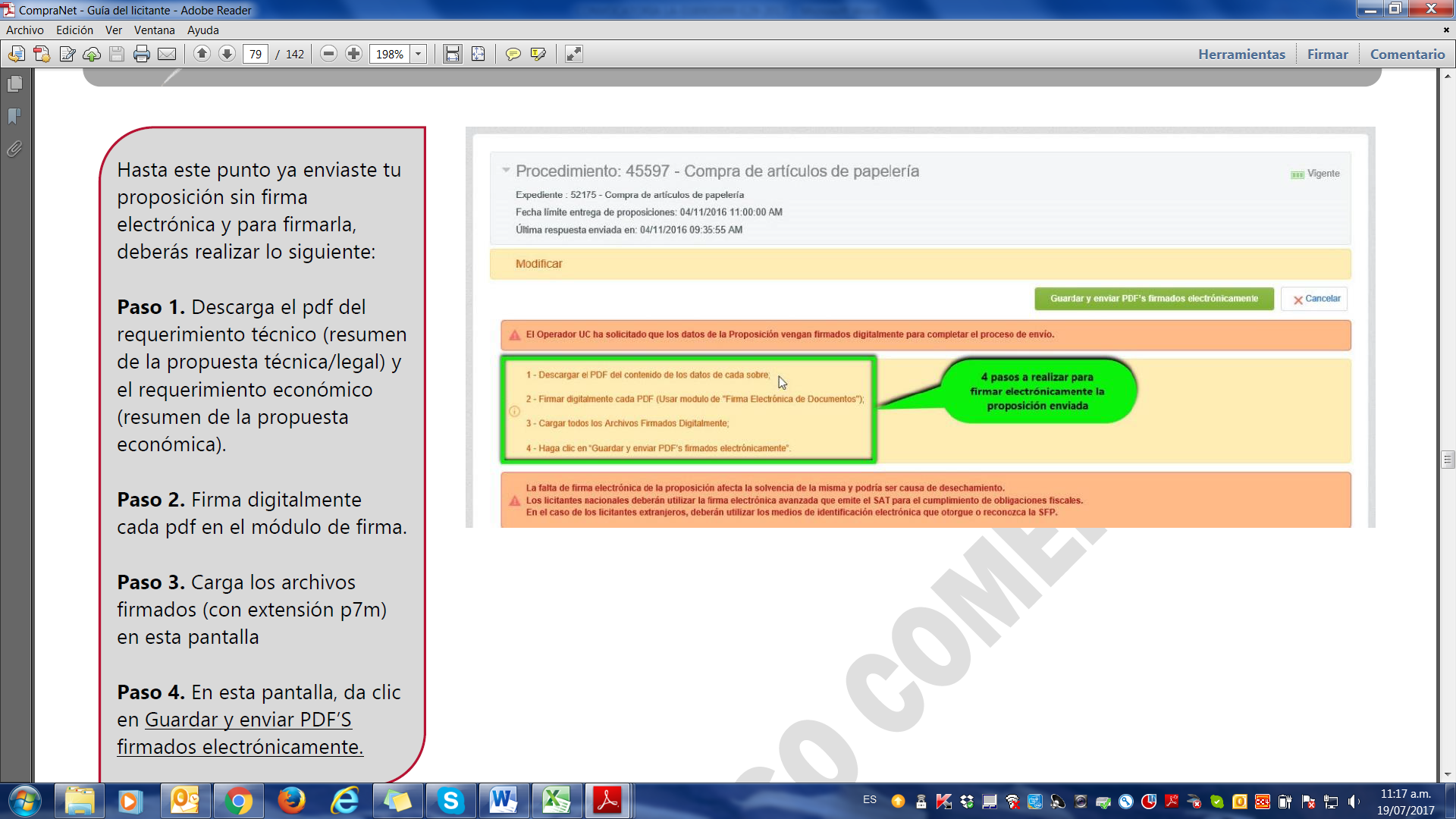 CON FUNDAMENTO EN EL NUMERAL 29 DEL ACUERDO POR EL QUE SE ESTABLECEN LAS DISPOSICIONES QUE SE DEBERÁN OBSERVAR PARA LA UTILIZACIÓN DEL SISTEMA ELECTRÓNICO DE INFORMACIÓN PÚBLICA GUBERNAMENTAL DENOMINADO COMPRANET, LOS LICITANTES ADMITIRÁN QUE SE TENDRÁ POR NO PRESENTADA LA PROPOSICIÓN Y LA DEMÁS DOCUMENTACIÓN REQUERIDA POR “LA CONVOCANTE”, CUANDO EL SOBRE QUE CONTENGA DICHA INFORMACIÓN CONTENGA VIRUS INFORMÁTICO,  LOS ARCHIVOS SEAN FIRMADOS CON EXTENSIÓN (.p7m) O NO PUEDA ABRIRSE POR CUALQUIER CAUSA MOTIVADA POR PROBLEMAS TÉCNICOS IMPUTABLES A SUS PROGRAMAS O EQUIPOS DE CÓMPUTO, Y NO AL SISTEMA COMPRANET O CUALQUIER OTRA CAUSA AJENA A LA “CONVOCANTE”.IV.2	DOCUMENTOS QUE INTEGRAN LA PROPOSICIÓN.LA PROPOSICIÓN SE INTEGRA POR LAS PROPUESTAS TÉCNICA Y ECONÓMICA, ASÍ COMO POR LOS DOCUMENTOS DISTINTOS A ÉSTAS.IV.2.1. DOCUMENTOS DISTINTOS A LAS PROPUESTAS TÉCNICA Y ECONÓMICA.IV.2.2. PROPUESTAS TÉCNICA Y ECONÓMICA.V.-	CRITERIOS ESPECÍFICOS CONFORME A LOS CUALES SE EVALUARÁN LAS PROPOSICIONES Y SE ADJUDICARÁ EL CONTRATO RESPECTIVO.V.1	EVALUACIÓN DE PROPOSICIONES.PARA LA EVALUACIÓN DE LA SOLVENCIA DE LAS PROPOSICIONES SE APLICARÁ EL MECANISMO “BINARIO” QUE CONSISTE EN DETERMINAR LA SOLVENCIA DE LAS PROPOSICIONES A PARTIR DE VERIFICAR EL CUMPLIMIENTO DE LAS CONDICIONES LEGALES, TÉCNICAS Y ECONÓMICAS REQUERIDAS POR LA CONVOCANTE. BAJO ESTE MECANISMO DE EVALUACIÓN, SE VERIFICARÁN LOS SIGUIENTES ASPECTOS:EVALUACIÓN TÉCNICA: QUE CADA DOCUMENTO CONTENGA TODA LA INFORMACIÓN SOLICITADA.QUE LOS PROFESIONALES TÉCNICOS QUE SE ENCARGARÁN DE LA DIRECCIÓN DE LOS TRABAJOS, CUENTEN CON LA EXPERIENCIA Y CAPACIDAD NECESARIA PARA LLEVAR LA ADECUADA ADMINISTRACIÓN DE LOS MISMOS.QUE LOS LICITANTES CUENTEN CON LA MAQUINARIA Y EQUIPO DE CONSTRUCCIÓN ADECUADO, SUFICIENTE Y NECESARIO, SEA O NO PROPIO, PARA DESARROLLAR LOS TRABAJOS QUE SE CONVOCAN.QUE LA PLANEACIÓN INTEGRAL PROPUESTA POR EL LICITANTE PARA EL DESARROLLO Y ORGANIZACIÓN DE LOS TRABAJOS, SEA CONGRUENTE CON LAS CARACTERÍSTICAS, COMPLEJIDAD Y MAGNITUD DE LOS MISMOS;QUE EL PROCEDIMIENTO CONSTRUCTIVO DESCRITO POR EL LICITANTE DEMUESTRE QUE ÉSTE CONOCE LOS TRABAJOS A REALIZAR Y QUE TIENE LA CAPACIDAD Y LA EXPERIENCIA PARA EJECUTARLOS SATISFACTORIAMENTE; DICHO PROCEDIMIENTO DEBE SER ACORDE CON EL PROGRAMA DE EJECUCIÓN CONSIDERADO EN SU PROPOSICIÓN;DE LOS ESTADOS FINANCIEROS SE VERIFICARÁ: QUE EL CAPITAL DE TRABAJO DEL LICITANTE CUBRA EL FINANCIAMIENTO DE LOS TRABAJOS A REALIZAR EN LOS DOS PRIMEROS MESES DE EJECUCIÓN DE LOS TRABAJOS, DE ACUERDO A LAS CANTIDADES Y PLAZOS CONSIDERADOS EN SU ANÁLISIS FINANCIERO PRESENTADO. QUE EL LICITANTE TENGA CAPACIDAD PARA PAGAR SUS OBLIGACIONES Y, EL GRADO EN QUE EL LICITANTE DEPENDE DEL ENDEUDAMIENTO Y LA RENTABILIDAD DE LA EMPRESA.EL GRADO DE CUMPLIMIENTO DE LOS CONTRATOS CELEBRADOS POR EL LICITANTE. 	DE LOS PROGRAMAS: QUE EL PROGRAMA DE EJECUCIÓN DE LOS TRABAJOS CORRESPONDA AL PLAZO ESTABLECIDO POR EL CIO.QUE LOS PROGRAMAS ESPECÍFICOS CUANTIFICADOS Y CALENDARIZADOS DE SUMINISTROS Y UTILIZACIÓN, SEAN CONGRUENTES CON EL PROGRAMA CALENDARIZADO DE EJECUCIÓN GENERAL DE LOS TRABAJOS.QUE LOS PROGRAMAS DE SUMINISTRO Y UTILIZACIÓN DE MATERIALES, MANO DE OBRA Y MAQUINARIA Y EQUIPO DE CONSTRUCCIÓN, SEAN CONGRUENTES CON LOS CONSUMOS Y RENDIMIENTOS CONSIDERADOS POR EL LICITANTE Y CON EL PROCEDIMIENTO CONSTRUCTIVO A REALIZAR.QUE LOS SUMINISTROS SEAN CONGRUENTES CON EL PROGRAMA DE EJECUCIÓN GENERAL, EN CASO DE QUE SE REQUIERA EQUIPO DE INSTALACIÓN PERMANENTE.QUE LOS INSUMOS PROPUESTOS POR EL LICITANTE CORRESPONDAN A LOS PERIODOS PRESENTADOS EN LOS PROGRAMAS.DE LA MAQUINARIA Y EQUIPO: QUE LA MAQUINARIA Y EQUIPO DE CONSTRUCCIÓN SEAN LOS ADECUADOS, NECESARIOS Y SUFICIENTES PARA EJECUTAR LOS TRABAJOS OBJETO DE LA LICITACIÓN, Y QUE LOS DATOS COINCIDAN CON EL LISTADO DE MAQUINARIA Y EQUIPO PRESENTADO POR EL LICITANTE.QUE LAS CARACTERÍSTICAS Y CAPACIDAD DE LA MAQUINARIA Y EQUIPO DE CONSTRUCCIÓN CONSIDERADAS POR EL LICITANTE SEAN LAS ADECUADAS PARA DESARROLLAR EL TRABAJO EN LAS CONDICIONES PARTICULARES DONDE DEBERÁ EJECUTARSE Y QUE SEAN CONGRUENTES CON EL PROCEDIMIENTO DE CONSTRUCCIÓN PROPUESTO.QUE EN LA MAQUINARIA Y EQUIPO DE CONSTRUCCIÓN, LOS RENDIMIENTOS DE ÉSTOS SEAN CONSIDERADOS COMO NUEVOS, PARA LO CUAL SE DEBERÁN APOYAR EN LOS RENDIMIENTOS QUE DETERMINEN LOS MANUALES DE LOS FABRICANTES RESPECTIVOS, ASÍ COMO LAS CARACTERÍSTICAS AMBIENTALES DE LA ZONA DONDE VAYAN A REALIZARSE LOS TRABAJOS.DE LOS MATERIALES:QUE EN EL CONSUMO DEL MATERIAL POR UNIDAD DE MEDIDA, DETERMINADO POR EL LICITANTE PARA EL CONCEPTO DE TRABAJO EN QUE INTERVIENEN, SE CONSIDEREN LOS DESPERDICIOS Y  MERMAS, Y EN SU CASO, LOS USOS DE ACUERDO CON LA VIDA ÚTIL DEL MATERIAL DE QUE SE TRATE.DE LA MANO DE OBRA:QUE EL PERSONAL ADMINISTRATIVO, TÉCNICO Y DE OBRA SEA EL ADECUADO Y SUFICIENTE PARA EJECUTAR LOS TRABAJOS.QUE LOS RENDIMIENTOS CONSIDERADOS SE ENCUENTREN DENTRO DE LOS MÁRGENES RAZONABLES Y ACEPTABLES DE ACUERDO CON EL PROCEDIMIENTO CONSTRUCTIVO PROPUESTO POR EL LICITANTE.QUE SE HAYAN CONSIDERADO TRABAJADORES DE LA ESPECIALIDAD REQUERIDA PARA LA EJECUCIÓN DE LOS CONCEPTOS MÁS SIGNIFICATIVOS. QUE SE HAYAN CONSIDERADO PARA EL ANÁLISIS, CÁLCULO E INTEGRACIÓN DE LOS PRECIOS UNITARIOS, LOS COSTOS DE MANO DE OBRA, MATERIALES Y DEMÁS INSUMOS, Y QUE ESOS PRECIOS SEAN ACORDES CON LAS CONDICIONES DE COSTOS VIGENTES EN LA ZONA O REGIÓN DONDE SE EJECUTEN LOS TRABAJOSEVALUACIÓN ECONÓMICA:QUE CADA DOCUMENTO CONTENGA TODA LA INFORMACIÓN SOLICITADAQUE LOS PRECIOS A COSTO DIRECTO DE LOS INSUMOS PROPUESTOS POR EL LICITANTE SEAN ACEPTABLES, ES DECIR, QUE SEAN MENORES, IGUALES O NO REBASEN CONSIDERABLEMENTE EL PRESUPUESTO DE OBRA ELABORADO PREVIAMENTE POR LA CONVOCANTE COMO PARTE DEL PROYECTO EJECUTIVO. PROPUESTOS POR EL LICITANTE SEAN ACEPTABLES, ES DECIR, QUE SEAN ACORDES CON LAS CONDICIONES VIGENTES DEL MERCADO NACIONAL, INTERNACIONAL O DE LA ZONA O REGIÓN EN DONDE SE EJECUTARÁN LOS TRABAJOS, INDIVIDUALMENTE O CONFORMANDO LA PROPUESTA TOTAL.QUE EL CARGO POR UTILIDAD FIJADO POR EL LICITANTE SE ENCUENTRE DE ACUERDO A LO PREVISTO EN EL REGLAMENTO.VERIFICAR QUE EL IMPORTE TOTAL DE LA PROPOSICIÓN SEA CONGRUENTE CON TODOS LOS DOCUMENTOS QUE LA INTEGRAN.QUE LOS PROGRAMAS ESPECÍFICOS DE EROGACIONES DE MATERIALES, MANO DE OBRA Y MAQUINARIA Y EQUIPO DE CONSTRUCCIÓN Y DE INSTALACIÓN PERMANENTE, SEAN CONGRUENTES CON EL PROGRAMA  DE EROGACIONES DE LA EJECUCIÓN GENERAL DE LOS TRABAJOS.	DEL PRESUPUESTO DE OBRA:QUE EN TODOS Y CADA UNO DE LOS CONCEPTOS QUE LO INTEGRAN SE ESTABLEZCA EL IMPORTE DEL PRECIO UNITARIO.QUE LOS IMPORTES DE LOS PRECIOS UNITARIOS SEAN ANOTADOS CON NÚMERO Y LETRA, LOS CUALES DEBERÁN SER COINCIDENTES ENTRE SÍ Y CON SUS RESPECTIVOS ANÁLISIS; EN CASO DE DIFERENCIA, DEBERÁ PREVALECER EL QUE COINCIDA CON EL DEL ANÁLISIS DE PRECIO UNITARIO CORRESPONDIENTE O EL CONSIGNADO CON LETRA CUANDO NO SE TENGA DICHO ANÁLISIS.QUE LAS OPERACIONES ARITMÉTICAS SE HAYAN EJECUTADO CORRECTAMENTE; EN EL CASO DE QUE UNA O MÁS TENGAN ERRORES, SE EFECTUARÁN LAS CORRECCIONES CORRESPONDIENTES POR PARTE DE LA CONVOCANTE; EL MONTO CORRECTO SERÁ EL QUE SE CONSIDERARÁ PARA EL ANÁLISIS COMPARATIVO DE LAS PROPOSICIONES.DEL ANÁLISIS, CÁLCULO E INTEGRACIÓN DE LOS PRECIOS UNITARIOS:QUE LOS ANÁLISIS DE LOS PRECIOS UNITARIOS ESTÉN ESTRUCTURADOS CON COSTOS DIRECTOS, INDIRECTOS, DE FINANCIAMIENTO, CARGO POR UTILIDAD Y CARGOS ADICIONALES.QUE LOS COSTOS DIRECTOS SE INTEGREN CON LOS CORRESPONDIENTES A MATERIALES, EQUIPOS DE INSTALACIÓN PERMANENTE, MANO DE OBRA, MAQUINARIA Y EQUIPO DE CONSTRUCCIÓN.QUE LOS PRECIOS BÁSICOS DE ADQUISICIÓN DE LOS MATERIALES CONSIDERADOS EN LOS ANÁLISIS CORRESPONDIENTES SE ENCUENTREN DENTRO DE LOS PARÁMETROS DE PRECIOS VIGENTES EN EL MERCADO.QUE LOS COSTOS BÁSICOS DE LA MANO DE OBRA SE HAYAN OBTENIDO APLICANDO LOS FACTORES DE SALARIO REAL A LOS SUELDOS Y SALARIOS DE LOS TÉCNICOS Y TRABAJADORES.QUE EL CARGO POR EL USO DE HERRAMIENTA MENOR, SE ENCUENTRE INCLUIDO, BASTANDO PARA TAL EFECTO QUE SE HAYA DETERMINADO APLICANDO UN PORCENTAJE SOBRE EL MONTO DE LA MANO DE OBRA REQUERIDA PARA LA EJECUCIÓN DEL CONCEPTO DE TRABAJO DE QUE SE TRATE.QUE LOS COSTOS HORARIOS POR LA UTILIZACIÓN DE LA MAQUINARIA Y EQUIPO DE CONSTRUCCIÓN SE HAYAN DETERMINADO POR HORA EFECTIVA DE TRABAJO, DEBIENDO ANALIZARSE PARA CADA MÁQUINA O EQUIPO, INCLUYENDO, CUANDO SEA EL CASO, LOS ACCESORIOS QUE TENGA INTEGRADOS.DEL ANÁLISIS DE COSTOS DIRECTOS:QUE LOS COSTOS DE MATERIALES CONSIDERADOS POR EL LICITANTE, SEAN CONGRUENTES CON LA RELACIÓN DE LOS COSTOS BÁSICOS.QUE LOS COSTOS QUE LOS COSTOS DE MANO DE OBRA CONSIDERADOS POR EL LICITANTE, SEAN CONGRUENTES CON EL TABULADOR DE LOS SALARIOS Y CON LOS COSTOS REALES QUE PREVALEZCAN EN LA ZONA DONDE SE EJECUTARÁN LOS TRABAJOS. QUE LOS COSTOS HORARIOS DE LA MAQUINARIA Y EQUIPO DE CONSTRUCCIÓN SE HAYAN DETERMINADO CON BASE EN EL PRECIO Y RENDIMIENTOS DE ÉSTOS CONSIDERADOS COMO NUEVOS, PARA LO CUAL SE TOMARÁN COMO MÁXIMOS LOS RENDIMIENTOS QUE DETERMINEN LOS MANUALES DE LOS FABRICANTES RESPECTIVOS, ASÍ COMO LAS CARACTERÍSTICAS AMBIENTALES DE LA ZONA DONDE VAYAN A REALIZARSE LOS TRABAJOS.DEL ANÁLISIS DE COSTOS INDIRECTOSQUE EL ANÁLISIS SE HAYA VALORIZADO Y DESGLOSADO POR CONCEPTO CON SU IMPORTE CORRESPONDIENTE, ANOTANDO EL MONTO TOTAL Y SU EQUIVALENTE PORCENTUAL SOBRE EL MONTO DEL COSTO DIRECTO.CONSTATAR QUE PARA EL ANÁLISIS DE LOS COSTOS INDIRECTOS SE HAYAN CONSIDERADO ADECUADAMENTE LOS CORRESPONDIENTES A LAS OFICINAS CENTRALES DEL LICITANTE, LOS QUE COMPRENDERÁN ÚNICAMENTE LOS NECESARIOS PARA DAR APOYO TÉCNICO Y ADMINISTRATIVO A LA SUPERINTENDENCIA DEL CONTRATISTA ENCARGADO DIRECTAMENTE DE LOS TRABAJOS Y LOS DE CAMPO NECESARIOS PAR LA DIRECCIÓN, SUPERVISIÓN Y ADMINISTRACIÓN DE LA OBRA.DEL ANÁLISIS Y CÁLCULO DEL COSTO FINANCIEROQUE LOS INGRESOS POR CONCEPTO DEL ANTICIPO QUE LE SERÁ OTORGADO AL CONTRATISTA, DURANTE EL EJERCICIO DEL CONTRATO Y DEL PAGO DE LAS ESTIMACIONES, CONSIDEREN LA PERIODICIDAD Y SU PLAZO DE TRÁMITE Y PAGO; DEDUCIENDO DEL MONTO DE LAS ESTIMACIONES LA AMORTIZACIÓN DEL ANTICIPO. NO APLICA PARA ESTA LICITACIÓN. QUE EL COSTO DEL FINANCIAMIENTO ESTÉ REPRESENTADO POR UN PORCENTAJE DE LA SUMA DE LOS COSTOS DIRECTOS E INDIRECTOS.QUE LA TASA DE INTERÉS APLICABLE ESTÉ DEFINIDA CON BASE EN UN INDICADOR ECONÓMICO ESPECÍFICO.QUE EL COSTO DEL FINANCIAMIENTO SEA CONGRUENTE CON EL PROGRAMA DE EJECUCIÓN VALORIZADO CON MONTOS MENSUALES.QUE LA MECÁNICA PARA EL ANÁLISIS Y CÁLCULO DEL COSTO POR FINANCIAMIENTO EMPLEADA POR EL LICITANTE SEA CONGRUENTE CON LO QUE SE ESTABLEZCA EN LA CONVOCATORIA A LA LICITACIÓN.ÚNICAMENTE LAS PROPOSICIONES QUE SATISFAGAN TODOS LOS ASPECTOS ANTERIORES SE CALIFICARÁN COMO SOLVENTES, TÉCNICA Y ECONÓMICAMENTE Y, POR TANTO, SÓLO ÉSTAS SERÁN OBJETO DEL ANÁLISIS COMPARATIVO. CUANDO LA CONVOCANTE TENGA NECESIDAD DE SOLICITAR AL LICITANTE LAS ACLARACIONES PERTINENTES, O APORTAR INFORMACIÓN ADICIONAL PARA REALIZAR LA CORRECTA EVALUACIÓN DE LAS PROPOSICIONES, DICHA COMUNICACIÓN SE REALIZARÁ SEGÚN LO INDICADO POR EL ARTÍCULO 66 DEL REGLAMENTO DE LA LEY, SIEMPRE Y CUANDO NO IMPLIQUE ALTERACIÓN ALGUNA A LA PARTE TÉCNICA O ECONÓMICA DE SU PROPOSICIÓN.LAS CONDICIONES ESTABLECIDAS POR EL CIO QUE TENGAN COMO PROPÓSITO FACILITAR LA PRESENTACIÓN DE LAS PROPOSICIONES Y AGILIZAR LA CONDUCCIÓN DE LOS ACTOS DE LA INVITACIÓN ASÍ COMO CUALQUIER OTRO REQUISITO CUYO INCUMPLIMIENTO, POR SÍ MISMO, O DEFICIENCIA EN SU CONTENIDO NO AFECTE LA SOLVENCIA DE LAS PROPOSICIONES, NO SERÁN OBJETO DE EVALUACIÓN Y SE TENDRÁN POR NO ESTABLECIDAS.  LA INOBSERVANCIA POR PARTE DE LOS LICITANTES RESPECTO A DICHAS CONDICIONES O REQUISITOS NO SERÁ MOTIVO PARA DESECHAR SUS PROPOSICIONES.V.2 	CAUSAS POR LAS QUE SE DESECHARÁN PROPOSICIONES. SE CONSIDERAN CAUSAS PARA EL DESECHAMIENTO DE LAS PROPOSICIONES LAS SIGUIENTES: LA  FALTA DE INFORMACIÓN O DOCUMENTOS QUE IMPOSIBILITEN DETERMINAR SU SOLVENCIA FINANCIERA.QUE NO CUMPLAN CON CUALQUIERA DE LOS REQUISITOS O CARACTERÍSTICAS ESTABLECIDAS EN ESTA CONVOCATORIA O SUS ANEXOS, ASÍ COMO LOS QUE SE DERIVEN DEL ACTO DE LA JUNTA DE ACLARACIONES, QUE, CON MOTIVO DE DICHO INCUMPLIMIENTO, SE AFECTE LA SOLVENCIA DE LA PROPUESTA.SE ACREDITE FEHACIENTEMENTE CON LA DOCUMENTACIÓN IDÓNEA QUE LA INFORMACIÓN O DOCUMENTACIÓN PROPORCIONADA POR LOS LICITANTES ES FALSA.LA UBICACIÓN DEL LICITANTE EN ALGUNO DE LOS SUPUESTOS SEÑALADOS EN LOS ARTÍCULOS  31, FRACCIÓN XXIII, 51 Y 78, PENÚLTIMO PÁRRAFO DE LA LEY.LA FALTA DE PRESENTACIÓN DE LOS ESCRITOS A QUE SE REFIERE LA FRACCIÓN VIII DEL ARTÍCULO 34 DEL REGLAMENTO.SE COMPRUEBE QUE ALGÚN LICITANTE HA ACORDADO CON OTRO U OTROS ELEVAR EL COSTO DE LOS TRABAJOS, O CUALQUIER OTRO ACUERDO QUE TENGA COMO FIN OBTENER UNA VENTAJA SOBRE LOS DEMÁS LICITANTES. CUANDO INCURRA EN CUALQUIER VIOLACIÓN A LAS DISPOSICIONES DE LA LEY, A SU REGLAMENTO O A CUALQUIER OTRO ORDENAMIENTO LEGAL O NORMATIVO VINCULADO CON ESTE PROCEDIMIENTO..QUE SE CORROBORE POR CUALQUIER MEDIO QUE EL LICITANTE SE ENCUENTRA SANCIONADO ACTUALMENTE O INHABILITADO POR LA SECRETARÍA DE LA FUNCIÓN PÚBLICA PARA PARTICIPAR EN PROCEDIMIENTOS DE CONTRATACIÓN O CELEBRAR CONTRATOS.SI LAS PROPOSICIONES NO SE ENCUENTRAN FIRMADAS POR EL REPRESENTANTE LEGAL O APODERADO, O SI LAS PROPOSICIONES ESTÁN INCOMPLETAS O SON IMPRECISAS.AQUELLOS LICITANTES QUE POR CAUSAS IMPUTABLES A ELLOS MISMOS SE LES HUBIERE RESCINDIDO ADMINISTRATIVAMENTE MÁS DE UN CONTRATO, DENTRO DE UN LAPSO DE DOS AÑOS, CALENDARIO CONTADO A PARTIR DE LA NOTIFICACIÓN DE LA PRIMERA RESCISIÓN.PRESENTE SU PROPUESTA DESPUÉS DE LA HORA Y FECHA CONVENIDA EN LA APERTURA DE PROPOSICIONES.CUANDO LA ACTIVIDAD PREPONDERANTE PRESENTADA EN LA INSCRIPCIÓN DEL REGISTRO FEDERAL DE CONTRIBUYENTES Y/O OBJETO SOCIAL QUE LOS LICITANTES PRESENTEN, NO COINCIDAN CON LOS SERVICIOS MATERIA OBJETO DE LA PRESENTE LICITACIÓN.LA CONSIGNACIÓN DE DATOS SOBRE COSTOS, PRECIOS O MONTOS EN ALGUNO DE LOS DOCUMENTOS DE LA PROPUESTA TÉCNICA.LA UBICACIÓN DEL LICITANTE EN ALGUNO DE LOS SUPUESTOS SEÑALADOS EN LOS ARTÍCULOS 50 Y 60 ANTEPENÚLTIMO PÁRRAFO DE LA LEY.CUANDO LOS PRECIOS OFERTADOS NO SEAN ACEPTABLES PARA LOS CENTROS.EN CASO DE ERRORES DE CÁLCULO EN ALGUNA PROPOSICIÓN, SIEMPRE Y CUANDO NO SE PUEDA LLEVAR A CABO LA CORRECCIÓN POR PARTE DE LA CONVOCANTE, DEBIDO A LA NECESIDAD DE MODIFICAR ALGÚN PRECIO UNITARIO.CUANDO NO SE PRESENTE UNO O MÁS DE LOS ESCRITOS O MANIFIESTOS SOLICITADOS CON CARÁCTER “BAJO PROTESTA DE DECIR VERDAD”, SOLICITADOS EN LA PRESENTE CONVOCATORIA U OMITA LA LEYENDA REQUERIDA.CUANDO ALGUNA O ALGUNAS HOJAS DE LOS DOCUMENTOS QUE INTEGREN LA PROPUESTA TÉCNICA Y ECONÓMICA, ASÍ COMO EL RESTO DE LOS DOCUMENTOS QUE ENTREGUE EL LICITANTE, CAREZCA DE FOLIO Y SE CONSTATE QUE LA O LAS HOJAS NO FOLIADAS NO MANTIENEN CONTINUIDAD Y QUE DICHA OMISIÓN NO PUEDA SER CUBIERTA CON INFORMACIÓN CONTENIDA EN LA PROPIA PROPOSICIÓN O CON LOS DOCUMENTOS DISTINTOS A LA MISMA.REQUISITOS CUYO INCUMPLIMIENTO NO AFECTAN LA SOLVENCIA DE LA PROPOSICIÓN.EL OMITIR ASPECTOS QUE PUEDAN SER CUBIERTOS CON INFORMACIÓN CONTENIDA EN  LA PROPIA PROPOSICIÓN.EL NO PRESENTAR LA INFORMACIÓN EN LOS FORMATOS ESTABLECIDOS EN ESTA CONVOCATORIA, SIEMPRE Y CUANDO LA INFORMACIÓN REQUERIDA EN ELLOS SEA PROPORCIONADA DE MANERA CLARA Y EN SU TOTALIDAD.EL NO PRESENTAR LOS DOCUMENTOS DE LA PROPOSICIÓN EN PAPEL MEMBRETADO DEL LICITANTE.LA FALTA DE IDENTIFICACIÓN DE LA PERSONA QUE SOLAMENTE ENTREGUE LA PROPOSICIÓN, SIN SER EL FIRMANTE DE LA MISMA O DE LA MANIFESTACIÓN ESCRITA DE INTERÉS PARA INTERVENIR EN EL ACTO DE PRESENTACIÓN Y APERTURA DE PROPOSICIONES.EL NO PRESENTAR LA PROPOSICIÓN Y DOCUMENTACIÓN REQUERIDA EN ESTA CONVOCATORIA ENGARGOLADA Y CON SEPARADORES.EL NO PRESENTAR EL FORMATO DE ENTREGA DE DOCUMENTACIÓN.Y LOS DEMÁS QUE DE MANERA EXPRESA SE SEÑALEN EN LA PRESENTE CONVOCATORIA.V.3 	PARA ADJUDICAR EL CONTRATO.CONSIDERANDO LAS PROPOSICIONES PRESENTADAS POR LOS LICITANTES QUE CUMPLIERON CON TODOS LOS REQUISITOS SOLICITADOS EN LA PRESENTE CONVOCATORIA, DE ACUERDO CON LA EVALUACIÓN REALIZADA BAJO EL MECANISMO DE EVALUACIÓN “BINARIO”, EL CONTRATO SE ADJUDICARÁ AL LICITANTE CUYA PROPOSICIÓN RESULTE SOLVENTE, PORQUE CUMPLE CON LOS REQUISITOS LEGALES, TÉCNICOS Y ECONÓMICOS ESTABLECIDOS EN LA CONVOCATORIA A LA LICITACIÓN, Y GARANTIZA EL CUMPLIMIENTO DE LAS OBLIGACIONES RESPECTIVAS, Y HAYA OFERTADO EL PRECIO MÁS BAJO.SI RESULTARE QUE DOS O MÁS PROPOSICIONES SON SOLVENTES PORQUE SATISFACEN LA TOTALIDAD DE LOS REQUERIMIENTOS SOLICITADOS POR EL CIO, EL CONTRATO SE ADJUDICARÁ A QUIEN PRESENTE LA PROPOSICIÓN QUE ASEGURE LAS MEJORES CONDICIONES DISPONIBLES EN CUANTO A PRECIO, CALIDAD, FINANCIAMIENTO, OPORTUNIDAD Y DEMÁS CIRCUNSTANCIAS PERTINENTES.SI NO FUERE FACTIBLE RESOLVER EL EMPATE EN LOS TÉRMINOS DEL PÁRRAFO ANTERIOR, LA ADJUDICACIÓN DEL CONTRATO SE EFECTUARÁ A FAVOR DEL LICITANTE QUE RESULTE GANADOR DEL SORTEO MANUAL POR INSACULACIÓN QUE REALICE LA CONVOCANTE EN EL PROPIO ACTO DE FALLO. VI	INCONFORMIDADESVI.1	PRESENTACIÓN DE INCONFORMIDADES	DE CONFORMIDAD CON LOS ARTÍCULOS 65 Y 66 DE LA LEY, LOS LICITANTES QUE HAYAN PARTICIPADO EN EL PROCEDIMIENTO DE CONTRATACIÓN PODRÁN INCONFORMARSE POR ESCRITO, DIRECTAMENTE EN LAS OFICINAS DE LA SECRETARÍA DE LA FUNCIÓN PÚBLICA UBICADAS EN INSURGENTES SUR NO. 1735, COL. GUADALUPE INN, DELEGACIÓN ÁLVARO OBREGÓN, C.P. 01020, MÉXICO, D.F.,  TAMBIÉN PODRÁN HACERLO DE MANERA ELECTRÓNICA ATENDIENDO A LO DISPUESTO  EN LA "GUÍA PARA LA PRESENTACIÓN DE INCONFORMIDADES A TRAVÉS DE COMPRANET", LA CUAL ENCONTRARÁ A TRAVÉS DEL SIGUIENTE VÍNCULO ELECTRÓNICO: https://sites.google.com/site/cnetrupc/inconformidades  	LO ANTERIOR, SIN PERJUICIO DE QUE LAS PERSONAS INTERESADAS PREVIAMENTE MANIFIESTEN AL ÓRGANO INTERNO DE CONTROL EN EL CIO, LAS IRREGULARIDADES QUE A SU JUICIO SE HAYAN COMETIDO EN EL PROCESO LICITATORIO.VI.2	CONTROVERSIASLAS CONTROVERSIAS QUE SE SUSCITEN EN EL PROCESO DE LICITACIÓN, SE RESOLVERÁN CON APEGO A LO PREVISTO EN LAS DISPOSICIONES QUE ESTABLECE "LA LEY", "EL REGLAMENTO" Y DEMÁS DISPOSICIONES LEGALES APLICABLES Y VIGENTES EN LA MATERIA.VI.2.1 CONTROVERSIAS EN LOS MEDIOS REMOTOS DE COMUNICACIÓN ELECTRÓNICAEN EL SUPUESTO QUE SE SUSCITE UNA CONTROVERSIA RELACIONADA CON LA INFORMACIÓN ENVIADA POR MEDIOS REMOTOS DE COMUNICACIÓN ELECTRÓNICA (COMPRANET), LA AUTORIDAD COMPETENTE PODRÁ SOLICITAR A LA SECRETARÍA DE HACIENDA Y CRÉDITO PÚBLICO, EXHIBA LOS ARCHIVOS ELECTRÓNICOS QUE OBRAN EN PODER DE COMPRANET, ASÍ COMO LA IMPRESIÓN DE ÉSTOS DEBIDAMENTE CERTIFICADOS, A EFECTO DE DESAHOGAR LAS PRUEBAS A QUE HAYA LUGAR CONFORME A LAS DISPOSICIONES NORMATIVAS QUE RESULTEN APLICABLES.VII	FORMATOS Y ANEXOS VII.1	FORMATOS QUE DEBERÁN SER REQUISITADOS  POR LOS LICITANTESFORMATO 1.	ESCRITO DE INTERÉS DE PARTICIPACIÓNFORMATO 2. 	ACREDITACIÓN DE REPRESENTACIÓN LEGALFORMATO 3. 	DOMICILIO PARA NOTIFICACIONESFORMATO 4.	SUPUESTOS ART. 51 Y 78 DE LA LEYFORMATO 5.	DECLARACIÓN DE INTEGRIDADFORMATO 6.	ACEPTACIÓN DE CONVOCATORIA Y VISITA AL SITIO.FORMATO 7.	RELACIÓN DE CONTRATOSFORMATO 8.	RELACIÓN DE MAQUINARIA Y EQUIPO DE CONSTRUCCIÓN.FORMATO 9.	ANÁLISIS DE PRECIOS UNITARIOS FORMATO 10.	LISTADO DE INSUMOSFORMATO 11.	FACTOR DE SALARIO REALFORMATO 12. 	COSTOS HORARIOS MAQUINARIA Y EQ. DE CONSTRUCCIÓNFORMATO 13.	PROGRAMA DE UTILIZACIÓN MENSUAL DE MANO DE OBRAFORMATO 14.	COSTOS INDIRECTOSFORMATO 15. 	COSTOS POR FINANCIAMIENTOFORMATO 16.	CARGOS POR UTILIDADFORMATO 17. 	COSTOS UNITARIOS BÁSICOS DE MATERIALESFORMATO 18.	PROPUESTA ECONÓMICA – CATÁLOGO DE CONCEPTOS VII.2	RELACIÓN DE ANEXOS ANEXO I. 	CATÁLOGO DE CONCEPTOS.ANEXO II.	PLANOS.ANEXO  III.	ACUSE DE RECIBO DE DOCUMENTOS QUE INTEGRAN LA PROPOSICIÓNANEXO IV. 	MODELO DE CONTRATOANEXO V.	ARTÍCULO 32-D, DEL CÓDIGO FISCAL DE LA FEDERACIÓN.ANEXO VI. 	NOTA INFORMATIVA PARA PARTICIPANTES DE PAÍSES MIEMBROS DE LA ORGANIZACIÓN PARA LA COOPERACIÓN Y EL DESARROLLO ECONÓMICO (OCDE). ANEXO VII.	INFORMACIÓN RELATIVA AL PROGRAMA DE CADENAS PRODUCTIVAS.ANEXO VIII. 	ENCUESTA DE TRANSPARENCIA.FORMATO   1ESCRITO DE INTERÉSLUGAR Y FECHA.(NOMBRE) ______, EN MI CARÁCTER DE _______________DE LA EMPRESA  _____________________,  MANIFIESTO NUESTRO INTERÉS EN PARTICIPAR EN LA LICITACIÓN PÚBLICA NACIONAL ELECTRÓNICA NO. ___________________________ RELATIVA A LA OBRA “_________________________________________________”. ASIMISMO PARA DAR CUMPLIMIENTO AL ARTÍCULO  35 DE LA LEY DE OBRAS PÚBLICAS Y SERVICIOS RELACIONADOS CON LAS MISMAS ME PERMITO ASENTAR LOS SIGUIENTES DATOS: DEL LICITANTE.- RFCNOMBREDOMICILIOOBJETO SOCIALDATOS DE LAS ESCRITURAS PÚBLICAS Y DE HABERLAS, SUS REFORMAS Y MODIFICACIONES, CON LAS QUE SE ACREDITA LA EXISTENCIA LEGAL DE LAS PERSONAS MORALESNOMBRES DE LOS SOCIOSDEL REPRESENTANTE: DATOS DE LAS ESCRITURAS PÚBLICAS EN LAS QUE LE FUERON OTORGADAS LAS FACULTADES DE REPRESENTACIÓN Y SU IDENTIFICACIÓN OFICIAL.A T E N T A M E N T E,(Nombre y firma del Representante Legal o apoderado del Licitante)FORMATO   2ACREDITACIÓN DE REPRESENTACIÓN LEGAL (NOMBRE) _______ MANIFIESTO BAJO PROTESTA DE DECIR VERDAD, QUE LOS DATOS AQUÍ ASENTADOS, SON CIERTOS Y HAN SIDO DEBIDAMENTE VERIFICADOS, ASÍ COMO QUE CUENTO CON FACULTADES SUFICIENTES PARA COMPROMETERME POR MI O MI REPRESENTADA PARA SUSCRIBIR LA PROPOSICIÓN EN LA LICITACIÓN PÚBLICA NACIONAL ELECTRÓNICA NO.______________________________A NOMBRE Y REPRESENTACIÓN DE:  (PERSONA FÍSICA O MORAL) REGISTRO FEDERAL DE CONTRIBUYENTES:DOMICILIO:CALLE Y NÚMERO:COLONIA:								DELEGACIÓN O MUNICIPIO:CÓDIGO POSTAL:							ENTIDAD FEDERATIVA:TELÉFONOS:							FAX:CORREO ELECTRÓNICO:NO. DE LA ESCRITURA PÚBLICA EN LA QUE CONSTA SU ACTA CONSTITUTIVA:		FECHA:NOMBRE, NÚMERO Y LUGAR DEL NOTARIO PÚBLICO ANTE EL CUAL SE DIO FE DE LA MISMA:RELACIÓN DE ACCIONISTAS.-APELLIDO PATERNO:				APELLIDO MATERNO:		NOMBRE (S) DESCRIPCIÓN DEL OBJETO SOCIAL:REFORMAS AL  ACTA CONSTITUTIVA:NOMBRE DEL APODERADO O REPRESENTANTE:DATOS DEL DOCUMENTO MEDIANTE EL CUAL ACREDITA SU PERSONALIDAD Y FACULTADES.-ESCRITURA PÚBLICA NÚMERO:						FECHA:NOMBRE, NÚMERO Y LUGAR DEL NOTARIO PÚBLICO ANTE EL CUAL SE OTORGÓ:(LUGAR Y FECHA) PROTESTO LO NECESARIO  NOTA: EN CASO DE LICITANTES EXTRANJEROS, PODRÁN INCORPORAR LOS DATOS EQUIVALENTES, CONSIDERANDO LAS DISPOSICIONES APLICABLES EN EL PAÍS DE QUE SE TRATE, O BIEN ACREDITAR SU PERSONALIDAD ANTE LOS CENTROS CON UN ESCRITO LIBRE EN EL QUE MANIFIESTE BAJO PROTESTA DE DECIR VERDAD, QUE LOS DOCUMENTOS ENTREGADOS CUMPLEN CON LOS REQUISITOS NECESARIOS PARA ACREDITAR LA EXISTENCIA DE LA PERSONA MORAL Y DEL TIPO O ALCANCES JURÍDICOS DE LAS FACULTADES LEGALES OTORGADAS A SUS REPRESENTANTES LEGALES. A T E N T A M E N T E,(Nombre y firma del Representante Legal o apoderado del Licitante)FORMATO  3“DOMICILIO PARA OÍR Y RECIBIR NOTIFICACIONES”LUGAR Y FECHA.CENTRO DE INVESTIGACIONES EN ÓPTICA, A.C.P R E S E N T EPOR MEDIO DEL PRESENTE, MANIFIESTO BAJO PROTESTA DE DECIR VERDAD, QUE EL DOMICILIO DE __________(NOMBRE DE LA EMPRESA LICITANTE)____________ PARA OÍR Y RECIBIR TODO TIPO DE NOTIFICACIONES Y DOCUMENTOS QUE DERIVEN DE LOS ACTOS DEL PROCEDIMIENTO DE LICITACIÓN PÚBLICA NACIONAL ELECTRÓNICA NO. __________, Y EN SU CASO, DEL CONTRATO RESPECTIVO, ES EL SIGUIENTE:CALLE Y NO.COLONIADELEGACIÓNCIUDAD Y ESTADOCÓDIGO POSTALTELÉFONO CON LADAFAX CON LADACORREO  ELECTRÓNICOA T E N T A M E N T E ,NOMBRE Y FIRMA DEL REPRESENTANTE LEGALFORMATO   4 “SUPUESTOS ARTÍCULO 51  y 78 DE LA LEY”LUGAR Y FECHACENTRO DE INVESTIGACIONES EN ÓPTICA, A.C.P RE S E N T E EN RELACIÓN AL PROCEDIMIENTO DE LICITACIÓN PÚBLICA NACIONAL ELECTRÓNICA NO. _________ RELATIVO A LA OBRA PÚBLICA DENOMINADA “____________________________” DECLARO BAJO PROTESTA DE DECIR VERDAD QUE LA EMPRESA _________________ Y SUS REPRESENTANTES LEGALES NO SE ENCUENTRAN EN ALGUNO DE LOS SUPUESTOS QUE ESTABLECEN LOS ARTÍCULOS 51 Y 78 DE LA LEY DE OBRAS PÚBLICAS Y SERVICIOS RELACIONADOS CON LAS MISMAS. A T E N T A M E N T E,(NOMBRE Y FIRMA DEL REPRESENTANTE LEGAL)FORMATO  5“DECLARACIÓN DE INTEGRIDAD”LUGAR Y FECHA CENTRO DE INVESTIGACIONES EN ÓPTICA, A.C.P R E S E N T EREF: LICITACIÓN PÚBLICA NACIONAL ELECTRÓNICA NO. ___________ POR ESTE MEDIO MANIFIESTO BAJO PROTESTA DE DECIR VERDAD  QUE POR SÍ MISMO O A TRAVÉS DE INTERPÓSITA PERSONA, NOS ABSTENDREMOS DE ADOPTAR CONDUCTAS PARA QUE LOS SERVIDORES PÚBLICOS DEL CIO, INDUZCAN O ALTEREN LAS EVALUACIONES DE LAS PROPUESTAS, EL RESULTADO DEL PROCEDIMIENTO, Y OTROS ASPECTOS QUE OTORGUEN CONDICIONES MÁS VENTAJOSAS CON RELACIÓN A LOS DEMÁS PARTICIPANTES. A T E N T A M E N T E ,(Nombre y firma del representante legal)FORMATO  6“ACEPTACIÓN DE CONVOCATORIA  Y VISITA AL SITIO”.LUGAR Y FECHA.CENTRO DE INVESTIGACIONES EN ÓPTICA, A.C.P R E S E N T E POR MEDIO DEL PRESENTE, MANIFIESTO BAJO PROTESTA DE DECIR VERDAD, NUESTRA CONFORMIDAD CON EL CONTENIDO DE LA CONVOCATORIA Y SUS ANEXOS; CONOCER EL SITIO DE REALIZACIÓN DE LOS TRABAJOS Y SUS CONDICIONES AMBIENTALES; ESTAR CONFORME DE AJUSTARSE A LAS LEYES Y REGLAMENTOS APLICABLES, A LOS TÉRMINOS DE LA CONVOCATORIA A LA LICITACIÓN, SUS ANEXOS Y LAS MODIFICACIONES QUE, EN SU CASO, SE HAYAN EFECTUADO; AL MODELO DE CONTRATO, LOS PROYECTOS ARQUITECTÓNICOS Y DE INGENIERÍA Y HABER CONSIDERADO LAS ESPECIFICACIONES GENERALES Y PARTICULARES DE CONSTRUCCIÓN PROPORCIONADOS POR EL CIO EN LOS PLANOS CORRESPONDIENTES.SIN MÁS POR EL MOMENTO, QUEDO DE USTED Y A SU APRECIABLE CONSIDERACIÓN.A T E N T A M E N T E NOMBRE Y FIRMA DEL REPRESENTANTE LEGALFORMATO   7 “RELACIÓN DE CONTRATOS”A T E N T A M E N T E,(Nombre y firma del representante legal)FORMATO   8“RELACIÓN DE MAQUINARIA Y EQUIPO DE CONSTRUCCIÓN”LUGAR Y FECHALICITACIÓN PÚBLICA NACIONAL ELECTRÓNICA NO. ______________DESCRIPCIÓN DE LA MAQUINARIA O EQUIPO:NOMBRE: MARCA:MODELO:CAPACIDAD:USO ACTUALPROPIETARIO, ARRENDADO, CON O SIN OPCIÓN A COMPRA:  (ESPECIFICAR)UBICACIÓN FÍSICA ACTUAL:FECHA EN QUE SE DISPONDRÁ DE LA MAQUINARIA O EQUIPO EN EL SITIO DE LOS TRABAJOS:____________________________________-(NOMBRE Y FIRMA DEL REPRESENTANTE LEGAL)FORMATO   9“ANÁLISIS DE PRECIOS UNITARIOS”DESCRIPCIÓN DEL CONCEPTO:							UNIDAD DE MEDIDA:										CANTIDAD:CLAVE DEL CONCEPTO:								PRECIO UNITARIO:										TOTAL: _________________________________________________________NOMBRE Y FIRMA DEL LICITANTE O REPRESENTANTE LEGALFORMATO   10“LISTADO DE INSUMOS QUE INTERVIENEN EN LA INTEGRACIÓN DE LA PROPUESTA”_________________________________________________________NOMBRE Y FIRMA DEL LICITANTE O REPRESENTANTE LEGALFORMATO   11“ANÁLISIS, CÁLCULO E INTEGRACIÓN DEL FACTOR DE SALARIO REAL”_________________________________________________________		NOMBRE Y FIRMA DEL LICITANTE O REPRESENTANTE LEGALNOTA: deberán anexar a este formato el tabulador de salarios base de mano de obra por jornada diurna de ocho horas y la integración de los salarios.FORMATO   12“ANÁLISIS, CÁLCULO E INTEGRACIÓN DE COSTOS HORARIOS DE MAQUINARIA Y EQUIPO DE CONSTRUCCIÓN”_____________________________________________________NOMBRE Y FIRMA DEL LICITANTE O REPRESENTANTE LEGALFORMATO  13“PROGRAMA DE UTILIZACIÓN MENSUAL DE MANO DE OBRA”_____________________________________________________NOMBRE Y FIRMA DEL LICITANTE O REPRESENTANTE LEGALFORMATO   14“ANÁLISIS, CÁLCULO E INTEGRACIÓN DE COSTOS INDIRECTOS”_____________________________________________________NOMBRE Y FIRMA DEL LICITANTE O REPRESENTANTE LEGALFORMATO   15“ANÁLISIS, CÁLCULO E INTEGRACIÓN DEL COSTO POR FINANCIAMIENTO”El costo por financiamiento deberá estar representado por un porcentaje de la suma de los costos directos e indirectos y corresponderá a los gastos derivados por la inversión de recursos propios o contratados, que realice el contratista para dar cumplimiento al programa de ejecución de los trabajos calendarizados y valorizados por periodos.Para el análisis, cálculo e integración del porcentaje del costo por financiamiento se deberá considerar lo siguiente: I.- Que la calendarización de egresos esté acorde con el programa de ejecución de los trabajos y el plazo indicado en la proposición del licitante.II.- Que el porcentaje del costo por financiamiento se obtenga de la diferencia que resulte entre los ingresos y egresos, afectado por la tasa de interés propuesta por el contratista, y dividida entre el costo directo más los costos indirectos. III.- Que se integre por los siguientes ingresos:  Los anticipos que se le otorguen al contratista durante el ejercicio del contrato. No aplica para esta licitación.El importe de las estimaciones a presentar, considerando los plazos de formulación, aprobación, trámite y pago; deduciendo la amortización de los anticipos concedidos.IV.- Que se integre por los siguientes egresos:Los gastos que impliquen los costos directos e indirectos.Los anticipos para compra de maquinaria o equipo e instrumentos de instalación permanente que en su caso se requieran.Cualquier otro gasto requerido según el programa de ejecución.Se deberá especificar la tasa de interés y el indicador económico que se aplicó para determinar el costo por financiamiento, anexando copia del documento oficial con fecha, en que conste dicho indicador económico._____________________________________________________NOMBRE Y FIRMA DEL LICITANTE O REPRESENTANTE LEGALFORMATO   16“DETERMINACIÓN DEL CARGO POR UTILIDAD”_____________________________________________________NOMBRE Y FIRMA DEL LICITANTE O REPRESENTANTE LEGALFORMATO   17“RELACIÓN Y ANÁLISIS DE COSTOS UNITARIOS BÁSICOS DE MATERIALES”NOTA: Se deberán incluir todos los materiales que se requieren para la realización de la obra objeto de la licitación._____________________________________________________NOMBRE Y FIRMA DEL LICITANTE O REPRESENTANTE LEGALFORMATO  18 PROPUESTA ECONÓMICA “PRESUPUESTO DE OBRA”_____________________________________________________NOMBRE Y FIRMA DEL LICITANTE ANEXO   NO.  I “ESPECIFICACIONES TÉCNICAS”EL CATÁLOGO DE CONCEPTOS CORRESPONDIENTE A LA PRESENTE LICITACIÓN SE INCLUYE POR SEPARADO EN FORMATO EXCELANEXO   NO.  II “PLANOS”LOS PLANOS RELATIVOS A LA PRESENTE LICITACIÓN SE INCLUYEN POR SEPARADO EN FORMATO PDF ANEXO  IIIACUSE DE RECIBO DE DOCUMENTOS QUE INTEGRAN LA PROPOSICIÓN ACUSE DE RECIBO DE LOS DOCUMENTOS QUE DEBEN PRESENTAR LOS PARTICIPANTES EN EL ACTO DE PRESENTACIÓN Y APERTURA DE PROPOSICIONES PARA LA  LICITACIÓN PÚBLICA NACIONAL ELECTRÓNICA NO. _________________________SELLO Y FECHA DE LA CONVOCANTE	NOMBRE Y FIRMA DEL SERVIDOR PÚBLICO DE LA CONVOCANTEANEXO IVMODELO DE CONTRATO CONTRATO CIO-OP-XXX-2022CONTRATO DE OBRA PÚBLICA A PRECIOS UNITARIOS  Y TIEMPO DETERMINADO PARA LOS TRABAJOS DE “REMODELACIÓN DEL MUSEO DE CIENCIAS DEL CENTRO DE INVESTIGACIONES EN ÓPTICA, A.C.” QUE CELEBRAN POR UNA PARTE EL CENTRO DE INVESTIGACIONES EN ÓPTICA, A.C., A QUIEN SE DENOMINARÁ “LA ENTIDAD” REPRESENTADA POR  __________, EN SU CARÁCTER DE DIRECTOR GENERAL Y POR LA OTRA ___________ A QUIEN SE DENOMINARÁ “EL CONTRATISTA”, DE ACUERDO CON LAS SIGUIENTES DECLARACIONES Y CLÁUSULAS:D E C L A R A C I O N E SPRIMERA.-	LA ENTIDAD DECLARA:QUE ES UNA ENTIDAD PARAESTATAL DE LA ADMINISTRACIÓN PÚBLICA FEDERAL, RECONOCIDO COMO CENTRO PÚBLICO DE INVESTIGACIÓN, CONSTITUIDO BAJO LA FIGURA JURÍDICA DE UNA ASOCIACIÓN CIVIL, LO CUAL CONSTA EN LA ESCRITURA PÚBLICA NÚMERO 5743, DE FECHA 18 DE ABRIL DE 1980, OTORGADA EN LA CIUDAD DE GUANAJUATO, ESTADO DEL MISMO NOMBRE, PASADA ANTE LA FE DEL LIC. MARGARITO SÁNCHEZ LIRA, NOTARIO PÚBLICO NÚMERO 4, DEBIDAMENTE INSCRITA EN EL REGISTRO PÚBLICO DE LA PROPIEDAD Y EL COMERCIO.QUE TIENE SU DOMICILIO FISCAL PARA LOS FINES DEL PRESENTE CONTRATO EN LOMA DEL BOSQUE NÚMERO 115, COLONIA LOMAS DEL CAMPESTRE, EN LA CIUDAD DE LEÓN, GUANAJUATO, CÓDIGO POSTAL 37150.QUE TIENE REGISTRO FEDERAL DE CONTRIBUYENTES NÚMERO CIO-800418-1K5.QUE EL_________________, COMO DIRECTOR GENERAL, CUENTA CON LAS FACULTADES NECESARIAS PARA REPRESENTAR LEGALMENTE A EL CIO, DE CONFORMIDAD CON LO ESTABLECIDO EN ___________________.QUE ESTE CONTRATO SE ADJUDICÓ MEDIANTE LICITACIÓN PÚBLICA NACIONAL ELECTRÓNICA NO. _____________________________,  RESULTANDO GANADOR EL CONTRATISTA _________________.QUE PARA CUBRIR LAS EROGACIONES QUE SE DERIVEN DEL PRESENTE CONTRATO CUENTA CON LA AUTORIZACIÓN PARA LA INVERSIÓN CORRESPONDIENTE Y CON EL PRESUPUESTO SUFICIENTE EN LA PARTIDA ______.SEGUNDA.- “EL CONTRATISTA” DECLARA:A) QUE ACREDITA SU LEGAL EXISTENCIA CON LA ESCRITURA PÚBLICA NO.____  DE FECHA ___ DE ___ DE ______, OTORGADA ANTE LA FE DEL NOTARIO PÚBLICO NO. ____ DE LA CIUDAD DE _____,  LIC. _________ _____.B) QUE TIENE CAPACIDAD JURÍDICA PARA CONTRATAR Y REÚNE LAS CONDICIONES TÉCNICAS Y ECONÓMICAS PARA OBLIGARSE A LA EJECUCIÓN DE LA OBRA OBJETO DE ESTE CONTRATO.	C) QUE TIENE ESTABLECIDO SU DOMICILIO EN _________ NO. ________, COLONIA ______________, EN LA CIUDAD DE ____________, C.P. ____________, MISMO QUE SEÑALA PARA TODOS LOS FINES Y EFECTOS LEGALES DE ESTE CONTRATO.	D) QUE CONOCE EL CONTENIDO Y LOS REQUISITOS QUE ESTABLECEN LA LEY DE OBRAS PÚBLICAS Y SERVICIOS RELACIONADOS CON LAS MISMAS, SU REGLAMENTO Y LAS DEMÁS NORMAS QUE REGULAN LA EJECUCIÓN DE LOS TRABAJOS, ASÍ COMO EL CONTENIDO DE LOS ANEXOS DEL PRESENTE CONTRATO, QUE DEBIDAMENTE FIRMADOS POR LAS PARTES, INTEGRAN ESTE INSTRUMENTO.	E) QUE HA INSPECCIONADO DEBIDAMENTE EL SITIO DE LA OBRA, MATERIA DEL PRESENTE CONTRATO, A FIN DE CONSIDERAR TODOS LOS FACTORES QUE INTERVIENEN EN SU EJECUCIÓN.	F) QUE LA DOCUMENTACIÓN PRESENTADA EN SU PROPOSICIÓN, EL CATÁLOGO DE CONCEPTOS EN EL QUE SE PREVIENE LA FORMA DE MEDICIÓN Y COSTO DE CADA UNO DE ELLOS, INCLUYENDO EL PROGRAMA PARA LA EJECUCIÓN DE LOS TRABAJOS OBJETO DE ESTE CONTRATO SE ANEXAN, DEBIDAMENTE FIRMADOS POR “EL CONTRATISTA”, AL PRESENTE INSTRUMENTO Y FORMAN PARTE INTEGRANTE DEL MISMO. 	EXPUESTO LO ANTERIOR, LAS PARTES SE SUJETAN A LAS SIGUIENTES:CLÁUSULASPRIMERA.- OBJETO DEL CONTRATO.-“LA ENTIDAD” ENCOMIENDA A “EL CONTRATISTA” LA REALIZACIÓN DE LA OBRA CONSISTENTES EN _________________________________ MISMAS QUE SE REALIZARÁN EN LOMA DEL BOSQUE # 115. LOMAS DEL CAMPESTRE, LEÓN, GUANAJUATO, C.P. 37150 Y “EL CONTRATISTA” SE OBLIGA A REALIZARLA HASTA SU TOTAL TERMINACIÓN, ACATANDO PARA ELLO LO ESTABLECIDO POR LOS DIVERSOS ORDENAMIENTOS, NORMAS Y ANEXOS SEÑALADOS EN EL INCISO “E” DE LA SEGUNDA DECLARACIÓN DE ESTE CONTRATO, ASÍ COMO LAS NORMAS DE CONSTRUCCIÓN VIGENTES, EN EL LUGAR DONDE DEBAN REALIZARSE LOS TRABAJOS, MISMOS QUE SE TIENEN POR REPRODUCIDOS COMO PARTE INTEGRANTE DE ESTAS CLÁUSULAS.SEGUNDA.- MONTO DEL CONTRATO.-EL MONTO TOTAL DEL PRESENTE CONTRATO ES DE $___________________ M.N. (_______________________________ PESOS 00/100 M.N.) SIN INCLUIR I.V.A.TERCERA.- PLAZO DE EJECUCIÓN.-“EL CONTRATISTA” SE OBLIGA A REALIZAR LOS TRABAJOS OBJETO DE ESTE CONTRATO CONFORME AL PROGRAMA DE OBRA PRESENTADO EN SU PROPUESTA, EL CUAL ESTABLECE LOS SIGUIENTES PLAZOS: _______________________________________________________________________________________CUARTA.- DISPONIBILIDAD DEL INMUEBLE Y DOCUMENTOS ADMINISTRATIVOS.-“LA ENTIDAD” SE OBLIGA A PONER A DISPOSICIÓN DE “EL CONTRATISTA” EL O LOS INMUEBLES EN QUE DEBAN LLEVARSE A CABO LOS TRABAJOS MATERIA DE ESTE CONTRATO, ASÍ COMO LOS DICTÁMENES, PERMISOS, LICENCIAS Y DEMÁS AUTORIZACIONES QUE SE REQUIERAN PARA SU REALIZACIÓN.QUINTA.- ANTICIPOS.- “EL CIO” NO OTORGARÁ ANTICIPO A “EL CONTRATISTA” PARA LA REMODELACIÓN OBJETO DEL PRESENTE CONTRATO.SEXTA.- FORMA DE PAGO.-LAS PARTES CONVIENEN QUE LOS TRABAJOS OBJETO DEL PRESENTE CONTRATO, SE PAGUEN MEDIANTE LA FORMULACIÓN DE ESTIMACIONES QUE ABARCARÁN UN MÁXIMO DE ____ DÍAS, LAS QUE SERÁN PRESENTADAS POR “EL CONTRATISTA” A LA RESIDENCIA DE OBRA  DENTRO DE LOS ____ DÍAS NATURALES SIGUIENTES A LA FECHA DE CORTE, LA QUE SERÁ DEL DÍA ÚLTIMO DE CADA MES; EL CONTRATISTA SE OBLIGA A REGISTRAR EN LA BITÁCORA ELECTRÓNICA LA ENTREGA DE LAS ESTIMACIONES. CUANDO LAS ESTIMACIONES NO SEAN PRESENTADAS EN EL TÉRMINO ANTES SEÑALADO, SE INCORPORARÁN EN LA SIGUIENTE ESTIMACIÓN PARA QUE “LA ENTIDAD” INICIE SU TRÁMITE DE PAGO.EN CASO DE QUE LA ESTIMACIÓN ABARQUE UN PERÍODO MAYOR DE _____ DÍAS, EL SUPERVISOR QUEDA LIBERADO DE LA OBLIGACIÓN DE HACER LA REVISIÓN EN EL PLAZO ESTIPULADO EN EL SIGUIENTE PÁRRAFO, AMPLIÁNDOSE ÉSTE HASTA UN MÁXIMO DE TREINTA DÍAS.LA RESIDENCIA DE SUPERVISIÓN DEBERÁ REVISAR, Y EN SU CASO, AUTORIZAR LA ESTIMACIÓN DENTRO DE LOS _____ DÍAS NATURALES SIGUIENTES A LA FECHA EN QUE “EL CONTRATISTA” LE ENTREGÓ LAS ESTIMACIONES. EN EL SUPUESTO DE QUE SURJAN DIFERENCIAS TÉCNICAS O NUMÉRICAS Y NO PUEDAN SER RESUELTAS DENTRO DE ESTE PLAZO, DEBERÁN RESOLVERSE E INCORPORARSE EN LA SIGUIENTE ESTIMACIÓN.“LA ENTIDAD” DEBERÁ CUBRIR A “EL CONTRATISTA” LAS ESTIMACIONES, EN UN PLAZO MÁXIMO DE ___ DÍAS NATURALES, CONTADOS A PARTIR DE LA FECHA EN QUE SE HUBIEREN ACEPTADO Y FIRMADO POR LAS PARTES, FECHA QUE SE HARÁ CONSTAR EN LA BITÁCORA ELECTRÓNICA.EN EL CASO DE INCUMPLIMIENTO EN LOS PAGOS DE ESTIMACIONES Y DE AJUSTES DE COSTOS, “LA ENTIDAD” A SOLICITUD DE “EL CONTRATISTA”, DEBERÁ PAGAR GASTOS FINANCIEROS CONFORME A UNA TASA QUE SERÁ IGUAL A LA ESTABLECIDA POR LA LEY DE INGRESOS DE LA FEDERACIÓN EN LOS CASOS DE PRÓRROGA PARA EL PAGO DE CRÉDITO FISCAL. LOS CARGOS FINANCIEROS SE CALCULARÁN SOBRE LAS CANTIDADES NO PAGADAS Y SE COMPUTARÁN POR DÍAS CALENDARIO DESDE QUE SE VENCIÓ EL PLAZO, HASTA LA FECHA EN QUE SE PONGAN LAS CANTIDADES A DISPOSICIÓN DE “EL CONTRATISTA”.SÉPTIMA.- GARANTÍAS.-“EL CONTRATISTA” SE OBLIGA A CONSTITUIR EN LA FORMA, TÉRMINOS Y PROCEDIMIENTOS PREVISTOS POR LA LEY DE OBRAS PÚBLICAS Y SERVICIOS RELACIONADOS CON LAS MISMAS Y DE LOS SERVICIOS RELACIONADOS CON LAS MISMAS, LAS GARANTÍAS SIGUIENTES:	I.- PARA GARANTIZAR EL CUMPLIMIENTO DEL CONTRATO, “EL CONTRATISTA” CONSTITUIRÁ UNA FIANZA POR EL 10% DEL IMPORTE DE LA OBRA CONTRATADA, MEDIANTE PÓLIZA DE INSTITUCIÓN AUTORIZADA EXPEDIDA A FAVOR DE “LA ENTIDAD”; CUANDO ÉSTA SE REALICE EN MÁS DE UN EJERCICIO PRESUPUESTAL, LA FIANZA SE SUBSTITUIRÁ POR OTRA EQUIVALENTE AL DIEZ POR CIENTO DEL IMPORTE DE LOS TRABAJOS AÚN NO EJECUTADOS, INCLUYENDO EN DICHO IMPORTE LOS MONTOS RELATIVOS A LOS AJUSTES DE COSTOS Y CONVENIOS, SI LOS HUBIERE.	LA FIANZA DEBERÁ SER PRESENTADA DENTRO DE LOS 10 DÍAS NATURALES SIGUIENTES, CONTADOS A PARTIR DE LA FECHA EN QUE “EL CONTRATISTA” HUBIERE RECIBIDO COPIA DEL FALLO DE ADJUDICACIÓN; PARA EJERCICIOS SUBSECUENTES, EL MISMO PLAZO CONTARÁ A PARTIR DE LA FECHA EN QUE LA INVERSIÓN AUTORIZADA SE LE NOTIFIQUE POR ESCRITO A “EL CONTRATISTA”. SI TRANSCURRIDO EL PLAZO RESPECTIVO NO SE HUBIERA OTORGADO LA FIANZA, “LA ENTIDAD” PODRÁ DETERMINAR LA RESCISIÓN ADMINISTRATIVA DEL CONTRATO.II.- PÓLIZA DE SEGURO DE RESPONSABILIDAD CIVIL, QUE CUBRA DAÑOS A TERCEROS DERIVADA DE ACTIVIDADES PROPIAS DE LA EMPRESA, SOBRE BIENES PROPIEDAD DE TERCEROS, ASÍ COMO LESIONES CORPORALES A TERCEROS CAUSADOS DE FORMA INVOLUNTARIA TANTO POR EL ASEGURADO, COMO POR SUS EMPLEADOS  Y PERSONAL  ESTANDO EN EL DESEMPEÑO DE SUS FUNCIONES; EXPEDIDA POR UNA COMPAÑÍA AFIANZADORA LEGALMENTE ESTABLECIDA Y POR UN MONTO MÍNIMO DE $__________________. III.-  “EL CONTRATISTA” GARANTIZARÁ ADEMÁS LOS TRABAJOS DENTRO DE LOS ____ DÍAS HÁBILES SIGUIENTES A LA RECEPCIÓN FORMAL DE LOS MISMOS, SUSTITUYENDO LA FIANZA VIGENTE POR OTRA EQUIVALENTE AL ____% DEL MONTO TOTAL EJERCIDO, ELIGIENDO CUALQUIER OPCIÓN DESCRITA EN ESTA CONVOCATORIA, PARA RESPONDER DE LOS DEFECTOS QUE RESULTEN DE LA REALIZACIÓN DE LOS MISMOS, DE VICIOS OCULTOS O DE CUALQUIER OTRA RESPONSABILIDAD EN QUE HUBIERE INCURRIDO EN SU EJECUCIÓN. LA VIGENCIA DE ESTA GARANTÍA SERÁ DE UN AÑO CONTADO A PARTIR DE LA FECHA DE TERMINACIÓN DE LOS TRABAJOS, LA QUE SE HARÁ CONSTAR EN EL ACTA DE RECEPCIÓN FORMAL DE LOS MISMOS, AL TÉRMINO DEL CUAL, DE NO HABER INCONFORMIDAD DE “LA ENTIDAD”, LA INSTITUCIÓN AFIANZADORA PROCEDERÁ A SU CANCELACIÓN AUTOMÁTICA.OCTAVA.- SUPERVISIÓN DE LAS OBRAS.-“LA ENTIDAD” A TRAVÉS DE LOS REPRESENTANTES QUE PARA EL EFECTO DESIGNE, TENDRÁ EL DERECHO DE SUPERVISAR EN TODO TIEMPO LAS OBRAS, OBJETO DE ESTE CONTRATO, Y DARÁ A “EL CONTRATISTA” POR ESCRITO LAS INSTRUCCIONES QUE ESTIME PERTINENTES, RELACIONADAS CON SU EJECUCIÓN A FIN DE QUE SE AJUSTE AL PROYECTO Y A LAS MODIFICACIONES DEL MISMO QUE ORDENE “LA ENTIDAD”.ES FACULTAD DE “LA ENTIDAD” REALIZAR LA INSPECCIÓN DE TODOS LOS MATERIALES QUE VAYAN A USARSE EN LA EJECUCIÓN DE LA OBRA, YA SEA EN EL SITIO DE ÉSTA O EN LOS LUGARES DE ADQUISICIÓN O FABRICACIÓN.NOVENA.- BITÁCORA ELECTRÓNICAPARA EL CONTROL Y SEGUIMIENTO DEL AVANCE EN LOS TRABAJOS, “LA ENTIDAD”  Y  “EL CONTRATISTA”  UTILIZARÁN LA BITÁCORA ELECTRÓNICA.  SU ELABORACIÓN, CONTROL Y SEGUIMIENTO SE HARÁ POR MEDIOS REMOTOS DE COMUNICACIÓN ELECTRÓNICA, A TRAVÉS DEL PROGRAMA INFORMÁTICO DE LA BITÁCORA DE OBRA PÚBLICA (BESOP), QUE SE ENCUENTRA DISPONIBLE EN LA PÁGINA WEB  http://besop.funcionpublica.gob.mx, MEDIANTE EL EMPLEO DE UNA CLAVE DE USUARIO Y UNA CONTRASEÑA QUE LE SERÁ ASIGNADA POR “LA ENTIDAD” AL SUPERINTENDENTE DE CONSTRUCCIÓN DESIGNADO POR EL CONTRATISTA ADJUDICADO. LAS NOTAS DE BITÁCORA DEBEN SER SUSCRITAS POR EL RESIDENTE DE OBRA, EL SUPERVISOR Y POR EL SUPERINTENDENTE DE CONSTRUCCIÓN A TRAVÉS DE LA FIRMA ELECTRÓNICA (FIEL) OTORGADA POR EL SAT.LA INFORMACIÓN CONTENIDA EN LA BITÁCORA PODRÁ SER CONSULTADA POR LA SECRETARÍA DE LA FUNCIÓN PÚBLICA O POR EL ÓRGANO INTERNO DE CONTROL EN “LA ENTIDAD” EN EL EJERCICIO DE SUS FACULTADES DE INSPECCIÓN, VIGILANCIA Y CONTROL.DÉCIMA.- AJUSTE DE COSTOS.-LAS PARTES ACUERDAN LA REVISIÓN Y AJUSTE DE LOS COSTOS QUE INTEGRAN LOS PRECIOS UNITARIOS PACTADOS EN ESTE CONTRATO, CUANDO OCURRAN CIRCUNSTANCIAS IMPREVISTAS DE ORDEN ECONÓMICO QUE DETERMINEN UN AUMENTO O REDUCCIÓN DE  LOS COSTOS DE LOS TRABAJOS AÚN NO EJECUTADOS AL MOMENTO DE OCURRIR DICHA CONTINGENCIA.EL AJUSTE DE LOS COSTOS SE HARÁ REVISANDO CADA UNO DE LOS PRECIOS DEL CONTRATO Y SERÁ PROMOVIDA POR “LA ENTIDAD” A SOLICITUD ESCRITA DE “EL CONTRATISTA”, LA QUE SE DEBERÁ ACOMPAÑAR DE LA DOCUMENTACIÓN COMPROBATORIA NECESARIA DENTRO DE UN PLAZO QUE NO EXCEDERÁ DE ____ DÍAS NATURALES SIGUIENTES A LA FECHA DE PUBLICACIÓN DE LOS RELATIVOS PRECIOS APLICABLES AL AJUSTE DE COSTOS QUE SOLICITE.  “LA ENTIDAD” DENTRO DE LOS ____DÍAS NATURALES SIGUIENTES, CON BASE EN LA DOCUMENTACIÓN APORTADA POR “EL CONTRATISTA”, RESOLVERÁ SOBRE LA PROCEDENCIA DE LA PETICIÓN.EL AJUSTE SE CALCULARÁ A PARTIR DE LA FECHA EN QUE SE HAYA PRODUCIDO EL INCREMENTO O DECREMENTO EN EL COSTO DE LOS INSUMOS, RESPECTO DE LA OBRA FALTANTE DE EJECUTAR CONFORME AL PROGRAMA DE EJECUCIÓN PACTADO EN EL CONTRATO O EN CASO DE EXISTIR ATRASO NO IMPUTABLE A “EL CONTRATISTA”, CON RESPECTO AL PROGRAMA QUE SE HUBIERE CONVENIDO. CUANDO EL ATRASO SEA POR CAUSA IMPUTABLE A “EL CONTRATISTA”, PROCEDERÁ EL AJUSTE DE COSTOS EXCLUSIVAMENTE PARA LA OBRA PENDIENTE DE EJECUTAR CONFORME AL PROGRAMA QUE SE ENCUENTRE EN VIGOR.EL AJUSTE SE APLICARÁ A LOS COSTOS DIRECTOS, CONSERVANDO CONSTANTES LOS PORCENTAJES DE INDIRECTOS Y UTILIDAD ORIGINALES DURANTE EL EJERCICIO DEL CONTRATO.UNDÉCIMA.- RECEPCIÓN DE LOS TRABAJOS.-LA RECEPCIÓN DE LOS TRABAJOS YA SEA TOTAL O PARCIAL, SE REALIZARÁ CONFORME A LOS SEÑALADOS EN LOS LINEAMIENTOS, REQUISITOS Y PLAZOS QUE PARA TAL EFECTO ESTABLECE LA LEY DE OBRAS PÚBLICAS Y SERVICIOS RELACIONADOS CON LAS MISMAS,  RESERVÁNDOSE “LA ENTIDAD” EL DERECHO DE RECLAMAR POR TRABAJOS FALTANTES O MAL EJECUTADOS.“LA ENTIDAD” PODRÁ EFECTUAR RECEPCIONES PARCIALES CUANDO A SU JUICIO EXISTIEREN TRABAJOS TERMINADOS Y SUS PARTES SEAN IDENTIFICABLES Y SUSCEPTIBLES DE UTILIZARSE.“EL CONTRATISTA SE OBLIGA A ENTREGAR LOS PLANOS CORRESPONDIENTES A LA CONSTRUCCIÓN FINAL DE ___________, ASÍ COMO LOS MANUALES E INSTRUCTIVOS DE OPERACIÓN Y MANTENIMIENTO Y LOS CERTIFICADOS DE GARANTÍA DE CALIDAD Y FUNCIONAMIENTO DE LOS BIENES INSTALADOS.  ESTOS CERTIFICADOS DE GARANTÍA DEBERÁ ENTREGARLOS A NOMBRE DEL CENTRO DE INVESTIGACIONES EN ÓPTICA, A.C. DUODÉCIMA- REPRESENTANTE DEL CONTRATISTA.-“EL CONTRATISTA” SE OBLIGA A ESTABLECER ANTICIPADAMENTE A LA INICIACIÓN DE LOS TRABAJOS, EN EL SITIO DE REALIZACIÓN DE LOS MISMOS, UN REPRESENTANTE PERMANENTE, QUE OBRARÁ COMO SU SUPERINTENDENTE DE CONSTRUCCIÓN, EL CUAL DEBERÁ TENER PODER AMPLIO Y SUFICIENTE PARA TOMAR DECISIONES EN TODO LO RELATIVO AL CUMPLIMIENTO DE ESTE CONTRATO.“LA ENTIDAD” SE RESERVA EL DERECHO DE SU ACEPTACIÓN, EL CUAL PODRÁ EJERCER EN CUALQUIER TIEMPO.DECIMOTERCERA.- RELACIONES LABORALES.- “EL CONTRATISTA”, COMO EMPRESARIO Y PATRÓN DEL PERSONAL QUE OCUPE Y/O CONTRATE CON MOTIVO DE LOS TRABAJOS MATERIA DE ESTE CONTRATO, SERÁ EL ÚNICO RESPONSABLE DE LAS OBLIGACIONES DERIVADAS DE LAS DISPOSICIONES LEGALES Y DEMÁS ORDENAMIENTOS EN MATERIA DE TRABAJO Y DE SEGURIDAD SOCIAL, EN VIRTUD DE LO CUAL EXIME A “LA ENTIDAD” DE CUALQUIER RESPONSABILIDAD DE CARÁCTER LABORAL O ADMINISTRATIVA COMPROMETIÉNDOSE  “EL CONTRATISTA” A RESPONDER DE TODAS LAS RECLAMACIONES QUE SUS TRABAJADORES PRESENTARAN EN SU CONTRA O EN CONTRA DE “LA ENTIDAD”, EN RELACIÓN CON LOS TRABAJOS DE ESTE CONTRATO.DE IGUAL FORMA “EL CONTRATISTA” SERÁ EL ÚNICO RESPONSABLE POR LOS GASTOS CORRESPONDIENTES A LOS SEGUROS MÉDICOS, DE VIDA Y DEMÁS RELATIVOS, ASÍ COMO DE LAS MEDIDAS DE SEGURIDAD E HIGIENE CON QUE DEBA CONTAR EL PERSONAL QUE EMPLEE PARA LA EJECUCIÓN DE LOS TRABAJOS CONTRATADOS, EXIMIENDO A “LA ENTIDAD” DE CUALQUIER RESPONSABILIDAD AL RESPECTO. DECIMOCUARTA.- RESPONSABILIDADES DEL CONTRATISTA.- “EL CONTRATISTA” SE OBLIGA A QUE LOS MATERIALES Y EQUIPO QUE SE UTILICEN EN LOS TRABAJOS OBJETO DE LA OBRA, MOTIVO DEL CONTRATO CUMPLAN CON LAS NORMAS DE CALIDAD ESTABLECIDAS EN EL CATÁLOGO DE CONCEPTOS Y CATÁLOGO DE ESPECIFICACIONES GENERALES DE OBRA OBJETO DE LA LICITACIÓN NO. __________ Y QUE LA REALIZACIÓN DE TODAS Y CADA UNA DE LAS PARTES DE DICHA OBRA SE EFECTÚEN A SATISFACCIÓN DE LA “LA ENTIDAD”, ASÍ COMO, A RESPONDER POR SU CUENTA Y RIESGO DE LOS DEFECTOS Y VICIOS OCULTOS DE LA MISMA Y DE LOS DAÑOS Y PERJUICIOS QUE POR INOBSERVANCIA O NEGLIGENCIA DE SU PARTE SE LLEGUEN A CAUSAR A “LA ENTIDAD” O A TERCEROS, EN CUYO CASO SE HARÁ EFECTIVA LA GARANTÍA OTORGADA PARA EL CUMPLIMIENTO DEL CONTRATO, HASTA POR EL MONTO TOTAL DE LA MISMA.IGUALMENTE SE OBLIGA “EL CONTRATISTA” A NO CEDER A TERCERAS PERSONAS FÍSICAS O MORALES SUS DERECHOS Y OBLIGACIONES DERIVADOS DE ESTE CONTRATO Y SUS ANEXOS, ASÍ COMO LOS DERECHOS DE COBRO SOBRE LOS BIENES O TRABAJOS EJECUTADOS QUE AMPARA ESTE CONTRATO SIN PREVIA APROBACIÓN EXPRESA Y POR ESCRITO DE “LA ENTIDAD”.DECIMOQUINTA.- SUBCONTRATACIÓN.- PARA LOS EFECTOS DEL PRESENTE CONTRATO SE ENTENDERÁ POR SUBCONTRATACIÓN EL ACTO POR EL CUAL “EL CONTRATISTA” ENCOMIENDA A OTRA EMPRESA LA EJECUCIÓN DE PARTE DE LAS OBRAS OBJETO DEL CONTRATO.CUANDO “EL CONTRATISTA” PRETENDA UTILIZAR LOS SERVICIOS DE OTRA EMPRESA EN LOS TÉRMINOS DEL PÁRRAFO ANTERIOR, DEBERÁ COMUNICARLO PREVIAMENTE POR ESCRITO A “LA ENTIDAD”, LA CUAL RESOLVERÁ SI ACEPTA O RECHAZA LA SUBCONTRATACIÓN.EN TODO CASO DE SUBCONTRATACIÓN, EL RESPONSABLE DE LA EJECUCIÓN DE LAS OBRAS SERÁ “EL CONTRATISTA”, A QUIEN SE CUBRIRÁ EL IMPORTE DE LOS TRABAJOS.“LA ENTIDAD” SE RESERVARÁ, SI ASÍ LO JUZGA CONVENIENTE, EL DERECHO DE CONTRATAR POR ADMINISTRACIÓN U ORDEN DE TRABAJO LOS SUBCONTRATOS DE OBRA.DECIMOSEXTA.- TRABAJOS EXTRAORDINARIOS.-CUANDO A JUICIO DE  “LA ENTIDAD” SEA NECESARIO LLEVAR A CABO TRABAJOS QUE NO ESTÉN COMPRENDIDOS EN EL PROYECTO Y EN EL PROGRAMA, SE PROCEDERÁ DE LA SIGUIENTE FORMA:	I.- TRABAJOS EXTRAORDINARIOS A BASE DE PRECIOS UNITARIOS.		A).- SI EXISTEN CONCEPTOS Y PRECIOS UNITARIOS ESTIPULADOS EN EL CONTRATO, QUE SEAN APLICABLES A LOS TRABAJOS DE QUE SE TRATE, “LA ENTIDAD” ESTARÁ FACULTADA PARA ORDENAR A “EL CONTRATISTA” SU EJECUCIÓN, Y ÉSTE SE OBLIGA A REALIZARLOS CONFORME A DICHOS PRECIOS.		B).-  SI PARA ESTOS TRABAJOS NO EXISTIEREN CONCEPTOS Y PRECIOS UNITARIOS EN EL CONTRATO, Y “LA ENTIDAD” CONSIDERA FACTIBLE DETERMINAR LOS NUEVOS PRECIOS CON BASE EN ELEMENTOS CONTENIDOS EN LOS ANÁLISIS DE LOS PRECIOS YA ESTABLECIDOS EN EL CONTRATO, PROCEDERÁ A DETERMINAR LOS NUEVOS, CON LA INTERVENCIÓN DE “EL CONTRATISTA”, Y ÉSTE QUEDARÁ OBLIGADO A EJECUTAR LOS TRABAJOS CONFORME A TALES PRECIOS.		C).- SI NO FUERE POSIBLE DETERMINAR LOS NUEVOS PRECIOS UNITARIOS EN LA FORMA ESTABLECIDA EN EL PÁRRAFO ANTERIOR, “EL CONTRATISTA”, A REQUERIMIENTO DE “LA ENTIDAD”, Y DENTRO DEL PLAZO QUE ÉSTE SEÑALE, SOMETERÁ A SU CONSIDERACIÓN LOS NUEVOS PRECIOS UNITARIOS, ACOMPAÑADOS DE SUS RESPECTIVOS ANÁLISIS, EN LA INTELIGENCIA DE QUE, PARA LA FIJACIÓN DE ESTOS PRECIOS, DEBERÁ APLICAR EL MISMO CRITERIO QUE HUBIERE PARA LA DETERMINACIÓN DE LOS PRECIOS UNITARIOS ESTABLECIDOS EN ESTE CONTRATO.		SI AMBAS PARTES LLEGAREN A UN ACUERDO A LOS PRECIOS UNITARIOS A QUE SE REFIERE EL PÁRRAFO ANTERIOR, “EL CONTRATISTA” SE OBLIGA A EJECUTAR LOS TRABAJOS EXTRAORDINARIOS CONFORME A DICHOS PRECIOS UNITARIOS, LOS QUE, JUNTO CON SUS ESPECIFICACIONES CORRESPONDIENTES, QUEDARÁN INCORPORADOS PARA TODOS SUS EFECTOS.	II.-  TRABAJOS EXTRAORDINARIOS POR ADMINISTRACIÓN A TRAVÉS DEL CONTRATISTA.- EN EL CASO DE QUE “EL CONTRATISTA” NO PRESENTE LA PROPOSICIÓN DE PRECIOS A QUE SE REFIERE EL PÁRRAFO C) ANTERIOR, O BIEN NO LLEGUEN LAS PARTES A UN ACUERDO RESPECTO A LOS CITADOS PRECIOS, “LA ENTIDAD” PODRÁ ORDENAR LA EJECUCIÓN DE LOS TRABAJOS EXTRAORDINARIOS CONFORME AL SISTEMA DE ADMINISTRACIÓN A TRAVÉS DE “EL CONTRATISTA”.	III.- POR TERCERA PERSONA.- SI “LA ENTIDAD” NO OPTA POR NINGUNA DE LAS SOLUCIONES SEÑALADAS EN LOS APARTADOS I Y II DE ESTA CLÁUSULA, PODRÁ ENCOMENDAR LA EJECUCIÓN DE LOS TRABAJOS EXTRAORDINARIOS A TERCERA PERSONA.DECIMOSÉPTIMA.- MODIFICACIONES AL PROGRAMA DE PLANOS Y ESPECIFICACIONES Y VARIACIONES DE LAS CANTIDADES DE TRABAJO.-DURANTE LA VIGENCIA DEL PRESENTE CONTRATO, “LA ENTIDAD” PODRÁ MODIFICAR EL PROGRAMA, LOS PLANOS Y LAS ESPECIFICACIONES, DANDO AVISO POR ESCRITO CON OPORTUNIDAD A “EL CONTRATISTA”; ÉSTE SE OBLIGA A ACATAR LAS INSTRUCCIONES CORRESPONDIENTES.EN EL CASO DE QUE, CON MOTIVO DE LAS MODIFICACIONES ORDENADAS, EL IMPORTE TOTAL DE LAS OBRAS QUE DEBA REALIZAR “EL CONTRATISTA” EXCEDIERE DE LA CANTIDAD ESTIPULADA EN LA CLÁUSULA SEGUNDA, LAS PARTES CELEBRARÁN UN CONVENIO ADICIONAL POR LA CANTIDAD EXCEDENTE, O BIEN OTORGARÁ UN ORDEN DE TRABAJO A “EL CONTRATISTA”, POR EL MONTO A EJECUTAR.POR OTRA PARTE, SI LAS MODIFICACIONES ORIGINAN ALGUNA VARIACIÓN EN LOS CÁLCULOS QUE SIRVIERON DE BASE PARA FIJAR LOS PRECIOS UNITARIOS, AMBAS PARTES, DE COMÚN ACUERDO, DETERMINARÁN LOS AJUSTES QUE DEBAN HACERSE A DICHOS PRECIOS, SIGUIENDO UN PROCEDIMIENTO ANÁLOGO AL ESTABLECIDO EN LA CLÁUSULA DECIMOQUINTA.QUEDA EXPRESAMENTE ESTIPULADO QUE LAS CANTIDADES DE TRABAJO CONSIGNADAS EN EL PRESENTE CONTRATO SON APROXIMADAS Y, POR LO TANTO, SUJETAS A VARIACIONES SIN QUE POR ESTE CONCEPTO LOS PRECIOS UNITARIOS CONVENIDOS DEBAN MODIFICARSE, SALVO CASOS EXCEPCIONALES DE VARIACIONES EXTRAORDINARIAS A JUICIO DE “LA ENTIDAD”.DECIMOCTAVA.- AMPLIACIÓN DEL PLAZO.-EN LOS CASOS FORTUITOS O DE FUERZA MAYOR, O POR CUALQUIER OTRA CAUSA NO IMPUTABLE A “EL CONTRATISTA”, LE FUERE IMPOSIBLE A ÉSTE CUMPLIR CON EL PROGRAMA, SOLICITARÁ OPORTUNAMENTE Y POR ESCRITO LA PRÓRROGA QUE CONSIDERE NECESARIA, EXPRESANDO LOS MOTIVOS EN QUE APOYE SU SOLICITUD.  “LA ENTIDAD” RESOLVERÁ SOBRE LA JUSTIFICACIÓN Y PROCEDENCIA DE LA PRÓRROGA Y, EN SU CASO CONCEDERÁ LA QUE HAYA SOLICITADO “EL CONTRATISTA” O LA QUE ÉL ESTIME CONVENIENTE, Y SE HARÁN LAS MODIFICACIONES CORRESPONDIENTES AL PROGRAMA.SI SE PRESENTARAN CAUSAS QUE IMPIDAN LA TERMINACIÓN DE LAS OBRAS, DENTRO DE LOS PLAZOS ESTIPULADOS, QUE FUEREN IMPUTABLES A “EL CONTRATISTA”, ÉSTE PODRÁ SOLICITAR TAMBIÉN UNA PRÓRROGA, PERO SERÁ OPTATIVO PARA “LA ENTIDAD” EL CONCEDERLA O NEGARLA.  EN EL CASO DE CONCEDERLA, “LA ENTIDAD” DECIDIRÁ SI PROCEDE IMPONER A “EL CONTRATISTA” LAS SANCIONES A QUE HAYA LUGAR DE ACUERDO CON LA CLÁUSULA DECIMOCTAVA.DECIMONOVENA.- PENAS CONVENCIONALES.-A FIN DE VERIFICAR SI “EL CONTRATISTA” ESTÁ EJECUTANDO LAS OBRAS OBJETO DE ESTA CONTRATO, DE ACUERDO CON EL PROGRAMA Y MONTOS DE OBRA APROBADOS, “LA ENTIDAD” COMPARARÁ DE CADA ESTIMACIÓN PRESENTADA, EL VOLUMEN E IMPORTE DE LOS TRABAJOS EJECUTADOS CON EL DE LOS QUE DEBIERON REALIZARSE EN LOS TÉRMINOS DE DICHO PROGRAMA, EN LA INTELIGENCIA DE QUE AL EFECTUAR LA COMPARACIÓN, LA OBRA MAL EJECUTADA SE TENDRÁ POR NO REALIZADA.SI COMO CONSECUENCIA DE LA COMPARACIÓN A QUE SE REFIERE EL PÁRRAFO ANTERIOR, EL IMPORTE DE LA OBRA REALMENTE EJECUTADA ES MENOR QUE EL DE LA QUE DEBIÓ REALIZARSE, “LA ENTIDAD” RETENDRÁ EN TOTAL, EL EQUIVALENTE AL IMPORTE NO EJECUTADO. ESTAS RETENCIONES LAS PODRÁ RECUPERAR EL CONTRATISTA EN LAS SIGUIENTES ESTIMACIONES SI REGULARIZA LOS TIEMPOS DE ATRASO CONFORME AL CITADO PROGRAMA. LAS RETENCIONES ECONÓMICAS TENDRÁN EL CARÁCTER DE DEFINITIVAS, SI A LA FECHA PACTADA DE TERMINACIÓN DE LOS TRABAJOS, ÉSTOS NO HAN SIDO CONCLUIDOS.SI “EL CONTRATISTA” NO CONCLUYE LA OBRA EN LA FECHA SEÑALADA EN EL PROGRAMA, TAMBIÉN COMO PENA CONVENCIONAL, DEBERÁ CUBRIR A “LA ENTIDAD” HASTA EL MOMENTO EN QUE LAS OBRAS QUEDEN CONCLUIDAS, UNA CANTIDAD IGUAL A___% SOBRE EL IMPORTE DE LOS TRABAJOS QUE NO SE HAYAN REALIZADO EN LA FECHA DE TERMINACIÓN SEÑALADA EN EL PROGRAMA. LAS PENAS CONVENCIONALES ÚNICAMENTE PROCEDERÁN CUANDO OCURRAN CAUSAS IMPUTABLES AL CONTRATISTAINDEPENDIENTEMENTE DEL PAGO DE LAS PENAS CONVENCIONALES SEÑALADAS EN LOS PÁRRAFOS ANTERIORES, “LA ENTIDAD” PODRÁ EXIGIR EL CUMPLIMIENTO DEL CONTRATO.DE EXISTIR RETENCIONES DEFINITIVAS A LA FECHA DE TERMINACIÓN DE LOS TRABAJOS PACTADA EN EL CONTRATO Y QUEDARAN TRABAJOS PENDIENTES DE EJECUTAR, ÉSTAS SEGUIRÁN EN PODER DE LA DEPENDENCIA O ENTIDAD; LA CANTIDAD DETERMINADA POR CONCEPTO DE PENAS CONVENCIONALES QUE SE CUANTIFIQUE A PARTIR DE LA FECHA DE TERMINACIÓN DEL PLAZO, SE HARÁ EFECTIVA CONTRA EL IMPORTE DE LAS RETENCIONES DEFINITIVAS QUE HAYA APLICADO LA DEPENDENCIA O ENTIDAD. DE RESULTAR SALDO A FAVOR DEL CONTRATISTA POR CONCEPTO DE RETENCIONES UNA VEZ CONCLUIDA LA TOTALIDAD DE LOS TRABAJOS Y DETERMINADAS LAS PENAS CONVENCIONALES, PROCEDERÁ SU DEVOLUCIÓN DE ÉSTE.CUANDO LA DEPENDENCIA O ENTIDAD REINTEGRE AL CONTRATISTA ALGÚN MONTO RETENIDO, NO SE GENERARÁ GASTO FINANCIERO ALGUNO.VIGÉSIMA.- SUSPENSIÓN TEMPORAL DEL CONTRATO.- “LA ENTIDAD”, PARA SUSPENDER TEMPORALMENTE EN TODO O EN PARTE LA OBRA CONTRATADA, EN CUALQUIER MOMENTO POR CAUSAS JUSTIFICADAS O POR RAZONES DE INTERÉS GENERAL, SIN QUE ELLO IMPLIQUE SU TERMINACIÓN DEFINITIVA.EL PRESENTE CONTRATO PODRÁ CONTINUAR PRODUCIENDO TODOS SUS EFECTOS LEGALES UNA VEZ QUE HAYAN DESAPARECIDO LAS CAUSAS QUE MOTIVARON DICHA SUSPENSIÓN.VIGÉSIMA PRIMERA.- SUSPENSIÓN O RESCISIÓN DEL CONTRATO.-CUANDO SE DETERMINE LA SUSPENSIÓN RESCISIÓN DE LA OBRA, POR CAUSA NO IMPUTABLE AL CONTRATISTA, “LA ENTIDAD” PAGARÁ, A SOLICITUD DE “EL CONTRATISTA”, LOS TRABAJOS EJECUTADOS, ASÍ COMO LOS GASTOS NO RECUPERABLES. “EL CONTRATISTA” DENTRO DE LOS ___ DÍAS HÁBILES SIGUIENTES, CONTADOS A PARTIR DE LA FECHA DE LA NOTIFICACIÓN ESCRITA DEL CONTRATANTE SOBRE LA SUSPENSIÓN O RESCISIÓN, DEBERÁ PRESENTAR ESTUDIO QUE JUSTIFIQUE SU SOLICITUD; DENTRO DE IGUAL PLAZO “LA ENTIDAD” DEBERÁ RESOLVER SOBRE LA PROCEDENCIA DE LA PETICIÓN, PARA LO CUAL SE DEBERÁ CELEBRAR CONVENIO ENTRE LAS PARTES.LA CONTRAVENCIÓN A LAS DISPOSICIONES, LINEAMIENTOS, CONVOCATORIA, PROCEDIMIENTOS Y REQUISITOS QUE ESTABLECE LA LEY DE OBRAS PÚBLICAS Y SERVICIOS RELACIONADOS CON LAS MISMAS Y DEMÁS DISPOSICIONES ADMINISTRATIVAS SOBRE LA MATERIA, ASÍ COMO EL INCUMPLIMIENTO DE CUALQUIERA DE LAS OBLIGACIONES DE “EL CONTRATISTA” QUE SE ESTIPULAN EN EL PRESENTE CONTRATO, DA DERECHO A SU RESCISIÓN INMEDIATA SIN RESPONSABILIDAD PARA “LA ENTIDAD”, ADEMÁS DE QUE SE LE APLIQUEN AL CONTRATISTA LAS PENAS CONVENCIONALES, CONFORME A LO ESTABLECIDO POR ESTE CONTRATO, Y SE LE HAGA EFECTIVA LA GARANTÍA OTORGADA PARA EL CUMPLIMIENTO DEL MISMO. EN CASO DE RESCISIÓN DEL CONTRATO POR CAUSAS IMPUTABLES A “EL CONTRATISTA”, “LA ENTIDAD” SE ABSTENDRÁ DE CUBRIR LOS IMPORTES RESULTANTES DE TRABAJOS EJECUTADOS AÚN NO LIQUIDADOS,  HASTA QUE SE OTORGUE EL FINIQUITO CORRESPONDIENTE, LO QUE DEBERÁ EFECTUARSE DENTRO DE LOS 30 DÍAS HÁBILES SIGUIENTES A LA FECHA DE NOTIFICACIÓN DE LA RESCISIÓN. EN DICHO FINIQUITO DEBERÁ PREVERSE EL SOBRECOSTO DE LOS TRABAJOS AÚN NO EJECUTADOS, ASÍ COMO LO RELATIVO A LA RECUPERACIÓN DE LOS MATERIALES Y EQUIPOS QUE, EN SU CASO, LE HAYAN SIDO ENTREGADOS.PARA LA AMORTIZACIÓN DE LOS ANTICIPOS EN LOS CASOS DE RESCISIÓN DEL CONTRATO, EL SALDO POR AMORTIZAR SE REINTEGRARÁ A “LA ENTIDAD” EN UN PLAZO NO MAYOR DE 15 DÍAS HÁBILES CONTADOS A PARTIR DE LA FECHA EN QUE LE SEA COMUNICADA LA RESCISIÓN A “EL CONTRATISTA”, PARA LO CUAL SE LE RECONOCERÁN LOS MATERIALES QUE TENGA EN OBRA O EN PROCESO DE ADQUISICIÓN DEBIDAMENTE COMPROBADO MEDIANTE LA EXHIBICIÓN CORRESPONDIENTE, CONFORME A LOS DATOS BÁSICOS DE PRECIOS DE LA LICITACIÓN, CONSIDERANDO LOS AJUSTES DE COSTOS AUTORIZADOS A LA FECHA DE RESCISIÓN, SIEMPRE Y CUANDO SEAN DE LA CALIDAD REQUERIDA, PUEDAN UTILIZARSE EN LA OBRA Y “EL CONTRATISTA” SE COMPROMETA POR ESCRITO A ENTREGARLOS EN EL SITIO DE LOS TRABAJOS. EN CASO DE QUE “EL CONTRATISTA” NO REINTEGRE EL SALDO POR AMORTIZAR, DEBERÁ PAGAR GASTOS FINANCIEROS CONFORME A UNA TASA QUE SERÁ IGUAL A LA ESTABLECIDA POR LA LEY DE INGRESOS DE LA FEDERACIÓN, EN LOS CASOS DE PRÓRROGA PARA EL PAGO DE CRÉDITO FISCAL. LOS GASTOS FINANCIEROS SE CALCULARÁN SOBRE EL SALDO NO AMORTIZADO Y SE COMPUTARÁN POR DÍAS CALENDARIO DESDE QUE SE VENCIÓ EL PLAZO HASTA LA FECHA EN QUE SE PONGA LA CANTIDAD A DISPOSICIÓN DE “LA ENTIDAD”.VIGESIMOSEGUNDA.-LAS PARTES SE OBLIGAN A SUJETARSE ESTRICTAMENTE PARA LA EJECUCIÓN DE LA OBRA, OBJETO DE ESTE CONTRATO, A TODAS Y CADA UNA DE LAS CLÁUSULAS QUE LO INTEGRAN, ASÍ COMO A LOS TÉRMINOS, LINEAMIENTOS, PROCEDIMIENTOS Y REQUISITOS QUE ESTABLECE LA LEY DE OBRAS PÚBLICAS Y SERVICIOS RELACIONADOS CON LAS MISMAS Y DEMÁS NORMAS Y DISPOSICIONES ADMINISTRATIVAS QUE LE SEAN APLICABLES.VIGESIMOTERCERA- RETENCIONES DE DERECHOS DE VIGILANCIA.-“EL CONTRATISTA” CONVIENE EN QUE, AL EFECTUAR “LA ENTIDAD” LOS PAGOS DE LAS ESTIMACIONES QUE SE FORMULEN POR LOS TRABAJOS EJECUTADOS, “LA ENTIDAD” LE RETENGA UN __ (_____) AL MILLAR DEL IMPORTE DE LAS MISMAS, COMO DERECHOS DE VIGILANCIA PARA LA SECRETARÍA DE LA FUNCIÓN PÚBLICA.VIGESIMOCUARTA.- PARA INTERPRETACIÓN Y CUMPLIMIENTO DEL PRESENTE CONTRATO, ASÍ COMO PARA TODO AQUELLO QUE NO ESTÉ EXPRESAMENTE ESTIPULADO EN EL MISMO, LAS PARTES SE SOMETEN A LA JURISDICCIÓN DE LOS TRIBUNALES FEDERALES DE LEÓN, GTO., POR LO TANTO “EL CONTRATISTA” RENUNCIA AL FUERO QUE PUDIERA CORRESPONDERLE POR RAZÓN DE SU DOMICILIO PRESENTE, FUTURO O POR CUALQUIER OTRA CAUSA.EL PRESENTE CONTRATO SE FIRMA EN LEÓN, GUANAJUATO A LOS _____ DÍAS DEL MES DE _______ DEL 2022.			LA ENTIDAD					EL CONTRATISTA	 _________________________________                         	__________________________________	           DR.       XXXXXXXANEXO  V  RESOLUCIÓN MISCELÁNEA FISCAL PARA 2022  Publicado en el Diario Oficial de la Federación el 27 de diciembre de 2021Procedimiento que debe observarse para contrataciones con cualquier autoridad, ente público, entidad, órgano u organismo de los poderes Legislativo, Ejecutivo y Judicial, de la Federación, de las entidades federativas y de los municipios, órganos autónomos, partidos políticos, fideicomisos y fondos, así como cualquier persona física, moral o sindicato que reciban y ejerzan recursos públicos federales.2.1.29.  Para los efectos del artículo 32-D, primero, segundo, tercero y séptimo párrafos del CFF, cuando cualquier autoridad, ente público, entidad, órgano u organismo de los poderes Legislativo, Ejecutivo y Judicial, de la Federación, de las entidades federativas y de los municipios, órganos autónomos, partidos políticos, fideicomisos y fondos, así como cualquier persona física, moral o sindicato que reciban y ejerzan recursos públicos federales vayan a realizar contrataciones por adquisición de bienes, arrendamiento, prestación de servicios u obra pública, con cargo total o parcial a fondos federales, cuyo monto exceda de $300,000.00 (trescientos mil pesos 00/100 M.N.) sin incluir el IVA, deberán exigir de los contribuyentes con quienes se vaya a celebrar el contrato hagan público la opinión del cumplimiento en términos de la regla 2.1.25. Tratándose de los contribuyentes que sean subcontratados por los contribuyentes con quienes se vaya a celebrar el contrato tramitarán por su cuenta la opinión del cumplimento de obligaciones fiscales, en términos de lo dispuesto por la regla 2.1.37., o bien los sujetos señalados en el primer párrafo de esta regla podrán obtenerla a través del procedimiento establecido en la regla 2.1.38. En los casos en que el contribuyente tenga créditos fiscales y quiera celebrar convenio con las autoridades fiscales para pagar con los recursos que se obtengan por la enajenación, arrendamiento, prestación de servicios u obra pública que se pretenda contratar, la opinión la emitirá la ADR, enviándola al buzón tributario de éste hasta que se haya celebrado el convenio de pago. Para los efectos de lo señalado en el párrafo anterior, las autoridades fiscales emitirán oficio a la unidad administrativa responsable de la licitación, a fin de que esta última en un plazo de quince días, mediante oficio, ratifique o rectifique los datos manifestados por el contribuyente. Una vez recibida la información antes señalada, la autoridad fiscal le otorgará un plazo de quince días al contribuyente para la celebración del convenio respectivo. Los residentes en el extranjero que no estén obligados a presentar la solicitud de inscripción en el RFC, ni los avisos al mencionado registro y que no estén obligados a presentar declaraciones periódicas en México, asentarán estas manifestaciones bajo protesta de decir verdad en escrito libre que entregarán a la autoridad, ente público, entidad, órgano u organismo de los poderes Legislativo, Ejecutivo y Judicial, de la Federación, de las entidades federativas y de los municipios, órganos autónomos, partidos políticos, fideicomisos y fondos, así como cualquier persona física, moral o sindicato que reciban y ejerzan recursos públicos federales convocante, para que esta gestione ante la ADR la no aplicación del artículo 32-D del CFF. La autoridad fiscal revisará que no se actualiza el supuesto jurídico del mencionado artículo, por no existir créditos fiscales. CFF 32-D, 66, 66-A, 141, RMF 2022 2.1.25., 2.1.37., 2.1.38.Procedimiento que debe observarse para la obtención de la opinión del cumplimiento de obligaciones fiscales.2.1.37. Los contribuyentes que para realizar algún trámite fiscal u obtener alguna autorización en materia de impuestos internos, comercio exterior o para el otorgamiento de subsidios y estímulos, requieran obtener la opinión del cumplimiento de obligaciones fiscales en términos del artículo 32-D del CFF, deberán realizar el siguiente procedimiento:Ingresar a través del Portal del SAT, seleccionando la opción Otros trámites y servicios, posteriormente Obtén tu opinión de cumplimiento de obligaciones fiscales. Capturar clave en el RFC y contraseña o e.firma. Una vez dentro del buzón tributario, el contribuyente podrá imprimir la opinión del cumplimiento de obligaciones fiscales. Asimismo el contribuyente, proveedor o prestador de servicio podrá autorizar a través del Portal del SAT para que un tercero con el que desee establecer relaciones contractuales, pueda consultar su opinión del cumplimiento. La multicitada opinión, se generará atendiendo a la situación fiscal del contribuyente en los siguientes sentidos: Positiva.- Cuando el contribuyente está inscrito y al corriente en el cumplimiento de las obligaciones que se consideran en los numerales 1 a 12 de esta regla. Negativa.- Cuando el contribuyente no esté al corriente en el cumplimiento de las obligaciones que se consideran en los numerales 1 a 12 de esta regla. Inscrito sin obligaciones.- Cuando el contribuyente está inscrito en el RFC pero no tiene obligaciones fiscales. La autoridad a fin de generar la opinión del cumplimiento de obligaciones fiscales, revisará que el contribuyente solicitante: Ha cumplido con sus obligaciones fiscales en materia de inscripción en el RFC, a que se refieren el CFF y su Reglamento y que la clave en el RFC esté activa. Se encuentra al corriente en el cumplimiento de sus obligaciones fiscales, respecto de la presentación de las declaraciones anuales del ISR, correspondientes a los cuatro últimos ejercicios. Se encuentra al corriente en el cumplimiento de sus obligaciones fiscales en el ejercicio en el que solicita la opinión y en los cuatro últimos ejercicios anteriores a éste, respecto de la presentación de pagos provisionales del ISR y retenciones del ISR por sueldos y salarios y retenciones por asimilados a salarios, así como de los pagos definitivos de ISR, IVA e IEPS y la DIOT; incluyendo las declaraciones informativas a que se refieren las reglas 5.2.2., 5.2.13., 5.2.15., 5.2.17., 5.2.18., 5.2.19., 5.2.20., 5.2.21. y 5.2.26. Para efectos de lo establecido en el artículo 32-D, fracción VIII del CFF, respecto a las diferencias, lo manifestado en las declaraciones de pagos provisionales, retenciones, definitivos o anuales, ingresos y retenciones concuerden con los comprobantes fiscales digitales por internet, expedientes, documentos o bases de datos que lleven las autoridades fiscales, tengan en su poder o las que tengan acceso.No se encuentra publicado en el Portal del SAT, en el listado definitivo a que se refiere el artículo 69-B, cuarto párrafo del CFF. No tenga créditos fiscales firmes o exigibles. Tratándose de contribuyentes que hubieran solicitado autorización para pagar a plazos o hubieran interpuesto algún medio de defensa contra créditos fiscales a su cargo, los mismos se encuentren garantizados conforme al artículo 141 del CFF, con excepción de lo dispuesto por la regla 2.11.5. En caso de contar con autorización para el pago a plazo, no haya incurrido en las causales de revocación a que hace referencia el artículo 66-A, fracción IV del CFF. Se encuentre localizado. Se entenderá que un contribuyente está localizado cuando no se encuentra publicado en el listado a que se refiere el artículo 69, último párrafo del CFF, en relación con el décimo segundo párrafo, fracción III del CFF. No tengan sentencia condenatoria firme por algún delito fiscal. El impedimento para contratar será por un periodo igual al de la pena impuesta, a partir de que cause firmeza la sentencia. Que no se encuentre publicado en el listado a que se refiere el artículo 69-B Bis noveno párrafo del CFF.Se encuentra al corriente en el cumplimiento de sus obligaciones fiscales respecto de la presentación de la declaración anual informativa de los ingresos obtenidos y de las erogaciones efectuadas del régimen de personas morales con fines no lucrativos, de acuerdo con lo establecido en el artículo 86, tercer párrafo de la Ley del ISR, y la declaración informativa relativa a la transparencia del patrimonio y al uso y destino de los donativos recibidos y actividades destinadas a influir en la legislación, prevista en el artículo 82, fracción VI de la Ley del ISR, la regla 3.10.10. y la ficha de trámite 19/ISR “Declaración informativa para garantizar la transparencia del patrimonio, así como el uso y destino de los donativos recibidos y actividades destinadas a influir en la legislación”, contenida en el Anexo 1-A, correspondientes a los últimos cuatro ejercicios.Cumpla con sus obligaciones fiscales establecidas en los artículos 32-B Ter y 32-B Quinquies del CF, según corresponda.Para efectos de los numerales 5, 6 y 7, tratándose de créditos fiscales firmes o exigibles, se entenderá que el contribuyente se encuentra al corriente en el cumplimiento de sus obligaciones fiscales, si a la fecha de la solicitud de opinión a que se refiere la fracción I de esta regla, se ubica en cualquiera de los siguientes supuestos: Cuando el contribuyente cuente con autorización para pagar a plazos y no le haya sido revocada. Cuando no haya vencido el plazo para pagar a que se refiere el artículo 65 del CFF. Cuando se haya interpuesto medio de defensa en contra del crédito fiscal determinado y se encuentre debidamente garantizado el interés fiscal de conformidad con las disposiciones fiscales. Cuando la opinión del cumplimiento de obligaciones fiscales arroje inconsistencias con las que el contribuyente no esté de acuerdo, deberá ingresar la aclaración correspondiente, conforme a la ficha de trámite 2/CFF “Aclaración a la opinión del cumplimiento de obligaciones fiscales”, contenida en el Anexo 1-A, a través del buzón tributario o de su Portal; tratándose de aclaraciones de su situación en el padrón del RFC, sobre créditos fiscales o sobre el otorgamiento de garantía, aclaraciones en el cumplimiento de declaraciones fiscales, aclaraciones referentes a declaraciones presentadas en cero, pero con CFDI emitido y publicación en el listado definitivo del artículo 69-B, cuarto párrafo del CFF, la autoridad deberá resolver en un plazo máximo de seis días. Una vez que se tenga la respuesta de que han quedado solventadas las inconsistencias, el contribuyente deberá solicitar nuevamente la opinión del cumplimiento de obligaciones fiscales. Si el contribuyente no pudo aclarar alguna de las inconsistencias, podrá hacer valer nuevamente la aclaración correspondiente, cuando aporte nuevas razones y lo soporte documentalmente. La opinión del cumplimiento de obligaciones fiscales a que hace referencia el primer párrafo de la presente regla que se emita en sentido positivo, tendrá una vigencia de treinta días naturales a partir de la fecha de emisión. Asimismo, dicha opinión se emite considerando la situación del contribuyente en los sistemas electrónicos institucionales del SAT, por lo que no constituye resolución en sentido favorable al contribuyente sobre el cálculo y montos de créditos o impuestos declarados o pagados. La presente regla también es aplicable a los contribuyentes que subcontraten a los proveedores o prestadores de servicio a quienes se adjudique el contrato. CFF 31, 32-B Ter,32-B Quinquies, 32-D, 65, 66, 66-A, 69, 69-B, 69-B Bis, 141, LISR 82, 86, RMF 2022 2.11.5., 3.10.10., 5.2.2., 5.2.13., 5.2.15., 5.2.17., 5.2.18., 5.2.19., 5.2.20., 5.2.21., 5.2.26.  ANEXO VINOTA INFORMATIVA PARA PARTICIPANTES DE PAÍSES MIEMBROS DE LA ORGANIZACIÓN PARA LA COOPERACIÓN Y EL DESARROLLO ECONÓMICO. (OCDE)(PARA CONOCIMIENTO)EL COMPROMISO CON MÉXICO EN EL COMBATE A LA CORRUPCIÓN HA TRASCENDIDO NUESTRAS FRONTERAS Y EL ÁMBITO DE ACCIÓN DEL GOBIERNO FEDERAL. EN EL PLANO INTERNACIONAL Y COMO MIEMBRO DE LA ORGANIZACIÓN PARA LA COOPERACIÓN Y EL DESARROLLO ECONÓMICO (OCDE) Y FIRMANTE DE LA CONVENCIÓN PARA COMBATIR EL COHECHO DE SERVIDORES PÚBLICOS  EXTRANJEROS EN TRANSACCIONES COMERCIALES INTERNACIONALES, HEMOS ADQUIRIDO RESPONSABILIDADES QUE INVOLUCRAN A LOS SECTORES PÚBLICO Y PRIVADO.ESTA CONVENCIÓN BUSCA ESTABLECER MEDIDAS PARA PREVENIR Y PENALIZAR A LAS PERSONAS Y A LAS EMPRESAS QUE PROMETAN O DEN GRATIFICACIONES A FUNCIONARIOS PÚBLICOS EXTRANJEROS QUE PARTICIPAN EN TRANSACCIONES COMERCIALES INTERNACIONALES. SU OBJETIVO ES ELIMINAR LA COMPETENCIA DESLEAL Y CREAR IGUALDAD DE OPORTUNIDADES PARA LAS EMPRESAS QUE COMPITEN POR LAS CONTRATACIONES GUBERNAMENTALES.LA OCDE HA ESTABLECIDO MECANISMOS MUY CLAROS PARA QUE LOS PAÍSES FIRMANTES DE LA CONVENCIÓN CUMPLAN CON LAS RECOMENDACIONES EMITIDAS POR ÉSTA Y EN EL CASO DE MÉXICO, INICIARÁ EN NOVIEMBRE DE 2003 UNA SEGUNDA FASE DE EVALUACIÓN- LA PRIMERA YA FUE APROBADA- EN DONDE UN GRUPO DE EXPERTOS VERIFICARÁ, ENTRE OTROS:LA COMPATIBILIDAD DE NUESTRO MARCO JURÍDICO CON LAS DISPOSICIONES DE LA CONVENCIÓN.2. EL CONOCIMIENTO QUE TENGAN LOS SECTORES PÚBLICO Y PRIVADO DE LAS RECOMENDACIONES DE LA CONVENCIÓN.EL RESULTADO DE ESTA EVALUACIÓN IMPACTARÁ  EL GRADO DE INVERSIÓN OTORGADO A MÉXICO POR LAS AGENCIAS CALIFICADORES Y LA ATRACCIÓN DE INVERSIÓN EXTRANJERA.LAS RESPONSABILIDADES DEL SECTOR PÚBLICO SE CENTRAN EN:PROFUNDIZAR LAS REFORMAS LEGALES QUE INICIÓ EN 1999.2. DIFUNDIR LAS RECOMENDACIONES DE LA CONVENCIÓN Y LAS OBLIGACIONES DE CADA UNO DE LOS ACTORES COMPROMETIDOS EN SU CUMPLIMIENTO.3. PRESENTAR CASOS DE COHECHO EN PROCESO Y CONCLUIDOS (INCLUYENDO AQUELLOS RELACIONADOS CON LAVADO DE DINERO Y EXTRADICIÓN).LAS RESPONSABILIDADES DEL SECTOR PRIVADO CONTEMPLAN:LAS EMPRESAS: ADOPTAR ESQUEMAS PREVENTIVOS COMO EL ESTABLECIMIENTO DE CÓDIGOS DE CONDUCTA, DE MEJORES PRÁCTICAS CORPORATIVAS (CONTROLES INTERNOS, MONITOREO, INFORMACIÓN FINANCIERA PÚBLICA, AUDITORIAS EXTERNAS) Y DE MECANISMOS QUE PREVENGAN EL OFRECIMIENTO Y OTORGAMIENTO DE RECURSOS O BIENES A SERVIDORES PÚBLICOS, PARA OBTENER BENEFICIOS PARTICULARES O PARA LA EMPRESA.LOS CONTADORES PÚBLICOS: REALIZAR AUDITORIAS; NO ENCUBRIR ACTIVIDADES ILÍCITAS (DOBLE CONTABILIDAD Y TRANSACCIONES INDEBIDAS, COMO ASIENTOS CONTABLES FALSIFICADOS, INFORMES FINANCIEROS FRAUDULENTOS, TRANSFERENCIAS SIN AUTORIZACIÓN, ACCESO A LOS ACTIVOS SIN CONSENTIMIENTO DE LA GERENCIA); UTILIZAR REGISTROS CONTABLES PRECISOS; INFORMAR A LOS DIRECTIVOS SOBRE CONDUCTAS ILEGALES.LOS ABOGADOS: PROMOVER EL CUMPLIMIENTO Y REVISIÓN DE LA CONVENCIÓN (IMPRIMIR EL CARÁCTER VINCULATORIO ENTRE ÉSTA Y LA LEGISLACIÓN NACIONAL); IMPULSAR LOS ESQUEMAS PREVENTIVOS QUE DEBEN ADOPTAR LAS EMPRESAS.LAS SANCIONES IMPUESTAS A LAS PERSONAS FÍSICAS O MORALES (PRIVADOS) Y A LOS SERVIDORES PÚBLICOS QUE INCUMPLAN LAS RECOMENDACIONES DE LA CONVENCIÓN, IMPLICAN ENTRE OTRAS, PRIVACIÓN DE LA LIBERTAD, EXTRADICIÓN, DECOMISO Y/O EMBARGO DE DINERO O BIENES.ASIMISMO, ES IMPORTANTE CONOCER QUE EL PAGO REALIZADO A SERVIDORES PÚBLICOS EXTRANJEROS ES PERSEGUIDO Y CASTIGADO INDEPENDIENTEMENTE DE QUE EL FUNCIONARIO SEA ACUSADO O NO. LAS INVESTIGACIONES PUEDEN INICIARSE POR DENUNCIA, PERO TAMBIÉN POR OTROS MEDIOS, COMO LA REVISIÓN DE LA SITUACIÓN PATRIMONIAL DE LOS SERVIDORES PÚBLICOS O LA IDENTIFICACIÓN DE TRANSACCIONES ILÍCITAS, EN EL CASO DE LAS EMPRESAS.EL CULPABLE PUEDE SER PERSEGUIDO EN CUALQUIER PAÍS FIRMANTE DE LA CONVENCIÓN, INDEPENDIENTEMENTE DEL LUGAR DONDE EL ACTO DE COHECHO HAYA SIDO COMETIDO.EN LA MEDIDA QUE ESTOS LINEAMIENTOS SEAN CONOCIDOS POR LAS EMPRESAS Y LOS SERVIDORES PÚBLICOS DEL PAÍS, ESTAREMOS CONTRIBUYENDO A CONSTRUIR ESTRUCTURAS PREVENTIVAS QUE IMPIDAN EL INCUMPLIMIENTO DE LAS RECOMENDACIONES DE LA CONVENCIÓN Y POR TANTO LA COMISIÓN DE ACTOS DE CORRUPCIÓN.POR OTRA PARTE, ES DE SEÑALAR QUE EL CÓDIGO PENAL FEDERAL SANCIONA EL COHECHO EN LOS SIGUIENTES TÉRMINOS:“ARTÍCULO 222COMETEN EL DELITO DE COHECHO:EL SERVIDOR PÚBLICO QUE POR SÍ, O POR INTERPÓSITA PERSONA SOLICITE O RECIBA INDEBIDAMENTE PARA SÍ O PARA OTRO, DINERO O CUALQUIERA OTRA DÁDIVA, O ACEPTE UNA PROMESA, PARA HACER O DEJAR DE HACER ALGO JUSTO O INJUSTO RELACIONADO CON SUS FUNCIONES, YEL QUE DE MANERA ESPONTÁNEA DÉ U OFREZCA DINERO O CUALQUIERA OTRA DÁDIVA A ALGUNA DE LAS PERSONAS QUE SE MENCIONAN EN LA FRACCIÓN ANTERIOR, PARA QUE CUALQUIER SERVIDOR PÚBLICO HAGA U OMITA UN ACTO JUSTO O INJUSTO RELACIONADO CON SUS FUNCIONES.AL QUE COMETE EL DELITO DE COHECHO SE LE IMPONDRÁN LAS SIGUIENTES SANCIONES:CUANDO LA CANTIDAD O EL VALOR DE LA DÁDIVA O PROMESA NO EXCEDA DEL EQUIVALENTE DE QUINIENTAS VECES EL SALARIO MÍNIMO DIARIO VIGENTE EN EL DISTRITO FEDERAL EN EL MOMENTO DE COMETERSE EL DELITO, O NO SEA VALUABLE, SE IMPONDRÁN DE TRES MESES A DOS AÑOS DE PRISIÓN, MULTA DE TREINTA A TRESCIENTAS VECES EL SALARIO MÍNIMO DIARIO VIGENTE EN EL DISTRITO FEDERAL EN EL MOMENTO DE COMETERSE EL DELITO Y DESTITUCIÓN E INHABILITACIÓN DE TRES MESES A DOS AÑOS PARA DESEMPEÑAR OTRO EMPLEO, CARGO O COMISIÓN PÚBLICOS.CUANDO LA CANTIDAD O EL VALOR DE LA DÁDIVA, PROMESA O PRESTACIÓN EXCEDA DE QUINIENTAS VECES EL SALARIO MÍNIMO DIARIO VIGENTE EN EL DISTRITO FEDERAL EN EL MOMENTO DE COMETERSE EL DELITO, SE IMPONDRÁN DE DOS AÑOS A CATORCE AÑOS DE PRISIÓN, MULTA DE TRESCIENTAS A QUINIENTAS VECES EL SALARIO MÍNIMO DIARIO VIGENTE EN EL DISTRITO FEDERAL EN EL MOMENTO DE COMETERSE EL DELITO Y DESTITUCIÓN E INHABILITACIÓN DE DOS AÑOS A CATORCE AÑOS PARA DESEMPEÑAR OTRO EMPLEO, CARGO O COMISIÓN PÚBLICOS.EN NINGÚN CASO SE DEVOLVERÁ A LOS RESPONSABLES DEL DELITO DE COHECHO, EL DINERO O DÁDIVAS ENTREGADAS, LAS MISMAS SE APLICARÁN EN BENEFICIO DEL ESTADO.CAPÍTULO XICOHECHO A SERVIDORES PÚBLICOS EXTRANJEROSARTÍCULO 222 BISSE IMPONDRÁN LAS PENAS PREVISTAS EN EL ARTÍCULO ANTERIOR AL QUE CON EL PROPÓSITO DE OBTENER O RETENER PARA SÍ O PARA OTRA PERSONA VENTAJAS INDEBIDAS EN EL DESARROLLO O CONDUCCIÓN DE TRANSACCIONES COMERCIALES INTERNACIONALES, OFREZCA, PROMETA O DÉ, POR SÍ O POR INTERPÓSITA PERSONA, DINERO O CUALQUIERA OTRA DÁDIVA, YA SEA EN BIENES O SERVICIOS:A UN SERVIDOR PÚBLICO EXTRANJERO PARA QUE GESTIONE O SE ABSTENGA DE GESTIONAR LA TRAMITACIÓN O RESOLUCIÓN DE ASUNTOS RELACIONADOS CON LAS FUNCIONES INHERENTES A SU EMPLEO, CARGO O COMISIÓN;A UN SERVIDOR PÚBLICO EXTRANJERO PARA LLEVAR A CABO LA TRAMITACIÓN O RESOLUCIÓN DE CUALQUIER ASUNTO QUE SE ENCUENTRE FUERA DEL ÁMBITO DE LAS FUNCIONES INHERENTES A SU EMPLEO, CARGO O COMISIÓN, OA CUALQUIER PERSONA PARA QUE ACUDA ANTE UN SERVIDOR PÚBLICO EXTRANJERO Y LE REQUIERA O LE PROPONGA LLEVAR A CABO LA TRAMITACIÓN O RESOLUCIÓN DE CUALQUIER ASUNTO RELACIONADO CON LAS FUNCIONES INHERENTES AL EMPLEO, CARGO O COMISIÓN DE ESTE ÚLTIMO.PARA LOS EFECTOS DE ESTE ARTÍCULO SE ENTIENDE POR SERVIDOR PÚBLICO EXTRANJERO, TODA PERSONA QUE OSTENTE U OCUPE UN CARGO PÚBLICO CONSIDERADO ASÍ POR LA LEY RESPECTIVA, EN LOS ÓRGANOS LEGISLATIVO, EJECUTIVO O JUDICIAL DE UN ESTADO EXTRANJERO, INCLUYENDO LAS AGENCIAS O EMPRESAS AUTÓNOMAS, INDEPENDIENTES O DE PARTICIPACIÓN ESTATAL, EN CUALQUIER ORDEN O NIVEL DE GOBIERNO, ASÍ COMO CUALQUIER ORGANISMO U ORGANIZACIÓN PÚBLICA INTERNACIONALES.CUANDO ALGUNO DE LOS DELITOS COMPRENDIDOS EN ESTE ARTÍCULO SE COMETA EN LOS SUPUESTOS A QUE SE REFIERE EL ARTÍCULO 11 DE ESTE CÓDIGO, EL JUEZ IMPONDRÁ A LA PERSONA MORAL HASTA QUINIENTOS DÍAS MULTA Y PODRÁ DECRETAR SU SUSPENSIÓN O DISOLUCIÓN, TOMANDO EN CONSIDERACIÓN EL GRADO DE CONOCIMIENTO DE LOS ÓRGANOS DE ADMINISTRACIÓN RESPECTO DEL COHECHO EN LA TRANSACCIÓN INTERNACIONAL Y EL DAÑO CAUSADO O EL BENEFICIO OBTENIDO POR LA PERSONA MORAL.ESTOY ENTERADO    __________________________________________________NOMBRE Y FIRMA DEL REPRESENTANTE DEL  LICITANTEANEXO VIISOLICITUD DE AFILIACIÓN A CADENAS PRODUCTIVAS¿CADENAS PRODUCTIVAS?ES UN PROGRAMA QUE PROMUEVE EL DESARROLLO DE LAS PEQUEÑAS Y MEDIANAS EMPRESAS, A TRAVÉS DE OTORGARLE A LOS PROVEEDORES AFILIADOS LIQUIDEZ SOBRE SUS CUENTAS POR COBRAR DERIVADAS DE LA PROVEEDURÍA DE BIENES Ó SERVICIOS, CONTRIBUYENDO ASÍ A DAR MAYOR CERTIDUMBRE, TRANSPARENCIA Y EFICIENCIA EN LOS PAGOS, ASÍ COMO FINANCIAMIENTO, CAPACITACIÓN Y ASISTENCIA TÉCNICA. ¿AFILIARSE?AFILIARSE A CADENAS PRODUCTIVAS NO TIENE NINGÚN COSTO, CONSISTE EN LA ENTREGA DE UN EXPEDIENTE, HECHO QUE SE REALIZA UNA SOLA VEZ INDEPENDIENTEMENTE DE QUE USTED SEA PROVEEDOR DE UNA O MÁS DEPENDENCIAS Ó ENTIDADES DE LA ADMINISTRACIÓN PÚBLICA FEDERAL.UNA VEZ AFILIADO, RECIBIRÁ UNA CLAVE DE CONSULTA PARA EL SISTEMA DE CADENAS PRODUCTIVAS QUE CORRE EN INTERNET.  A TRAVÉS DE CADENAS PRODUCTIVAS PODRÁ CONSULTAR LA FECHA PROGRAMADA DE SUS CUENTAS POR COBRAR, A FIN DE CONTAR CON LA OPCIÓN DE REALIZAR EL COBRO DE MANERA ANTICIPADA, PERMITIENDO CON ELLO PLANEAR DE MANERA EFICIENTE SUS FLUJOS DE EFECTIVO, REALIZAR COMPRAS DE OPORTUNIDAD Ó CUMPLIR CON SUS COMPROMISOS.CADENAS PRODUCTIVAS OFRECE:ADELANTAR EL COBRO DE LAS FACTURAS MEDIANTE EL DESCUENTO ELECTRÓNICOOBTENER LIQUIDEZ PARA REALIZAR MÁS NEGOCIOSMEJORAR LA EFICIENCIA DEL CAPITAL DE TRABAJOAGILIZAR Y REDUCIR LOS COSTOS DE COBRANZAREALIZAR LAS TRANSACCIONES DESDE LA EMPRESA EN UN SISTEMA AMIGABLE Y SENCILLO, WWW.NAFIN.COM.MXREALIZAR EN CASO NECESARIO, OPERACIONES VÍA TELEFÓNICA A TRAVÉS DEL CALL CENTER 50 89 61 07 Y 01800 NAFINSA (62 34 672)ACCEDER A CAPACITACIÓN Y ASISTENCIA TÉCNICA GRATUITARECIBIR INFORMACIÓN  FORMAR PARTE DEL DIRECTORIO DE COMPRAS DEL GOBIERNO FEDERALCARACTERÍSTICAS DESCUENTO  Ó FACTORAJE ELECTRÓNICO:ANTICIPAR LA TOTALIDAD DE SU CUENTA POR COBRAR (DOCUMENTO)DESCUENTO APLICABLE A TASAS PREFERENCIALESSIN GARANTÍAS, NI OTROS COSTOS Ó COMISIONES ADICIONALESCONTAR CON LA DISPOSICIÓN DE LOS RECURSOS EN UN PLAZO NO MAYOR A 24 HRS, EN FORMA ELECTRÓNICA Y ELIGIENDO AL INTERMEDIARIO FINANCIERO DE SU PREFERENCIADIRECTORIO DE COMPRAS DEL GOBIERNO FEDERAL¿QUÉ ES EL DIRECTORIO DE COMPRAS?ES UNA BASE DE INFORMACIÓN DE EMPRESAS COMO LA SUYA QUE VENDEN O DESEAN VENDER A TODAS LAS DEPENDENCIAS Y ENTIDADES DEL GOBIERNO FEDERAL. A TRAVÉS DE ESTA HERRAMIENTA LOS COMPRADORES DEL GOBIERNO FEDERAL TENDRÁN ACCESO A LA INFORMACIÓN DE LOS PRODUCTOS Y SERVICIOS QUE SU EMPRESA OFRECE PARA LA ADQUISICIÓN DE BIENES Y CONTRATACIÓN DE SERVICIOS. RECIBIRÁ BOLETINES ELECTRÓNICOS CON LOS REQUERIMIENTOS DE LAS DEPENDENCIAS Y ENTIDADES QUE REQUIEREN SUS PRODUCTOS Y/O SERVICIOS PARA QUE DE UN MODO ÁGIL, SENCILLO Y TRANSPARENTE PUEDA ENVIAR SUS COTIZACIONES.DUDAS Y COMENTARIOS VÍA TELEFÓNICA,LLÁMENOS AL TELÉFONO 5089 6107 Ó AL 01 800 NAFINSA (62 34 672) DE LUNES A VIERNES DE 9:00 A 17:00 HRS.DIRECCIÓN OFICINA MATRIZ DE NACIONAL FINANCIERA S.N.C., AV. INSURGENTES SUR 1971 – COL GUADALUPE INN – 01020, MÉXICO, D.F.LISTA DE DOCUMENTOS PARA LA INTEGRACIÓN DEL EXPEDIENTE DE AFILIACIÓN AL PROGRAMA DE CADENAS PRODUCTIVAS1.- 	CARTA REQUERIMIENTO DE AFILIACIÓN.DEBIDAMENTE FIRMADA POR EL ÁREA USUARIA COMPRADORA2.-	**COPIA SIMPLE DEL ACTA CONSTITUTIVA (ESCRITURA CON LA QUE SE CONSTITUYE O CREA LA EMPRESA). ESTA ESCRITURA DEBE ESTAR DEBIDAMENTE INSCRITA EN EL REGISTRO PÚBLICO DE LA PROPIEDAD Y DE COMERCIO.DEBE ANEXARSE COMPLETA Y LEGIBLE EN TODAS LAS HOJAS.3.- 	**COPIA SIMPLE DE LA ESCRITURA DE REFORMAS (MODIFICACIONES A LOS ESTATUTOS DE LA EMPRESA) CAMBIOS DE RAZÓN SOCIAL,  FUSIONES, CAMBIOS DE ADMINISTRACIÓN, ETC., ESTAR DEBIDAMENTE INSCRITA EN EL REGISTRO PÚBLICO DE LA PROPIEDAD Y DEL COMERCIO. COMPLETA Y LEGIBLE EN TODAS LAS HOJAS.4.-	**COPIA SIMPLE  DE LA ESCRITURA PÚBLICA MEDIANTE LA CUAL SE HAGA CONSTAR LOS PODERES Y FACULTADES DEL REPRESENTANTE LEGAL PARA ACTOS DE DOMINIO. ESTA ESCRITURA DEBE ESTAR DEBIDAMENTE INSCRITA EN EL REGISTRO PÚBLICO DE LA PROPIEDAD Y DE COMERCIO. DEBE ANEXARSE COMPLETA Y LEGIBLE EN TODAS LAS HOJAS.5.- 	COMPROBANTE DE DOMICILIO FISCALVIGENCIA NO MAYOR A 2 MESESCOMPROBANTE DE DOMICILIO OFICIAL (RECIBO DE AGUA, LUZ, TELÉFONO FIJO, PREDIO)DEBE ESTAR A NOMBRE DE LA EMPRESA, EN CASO DE NO SER ASÍ, ADJUNTAR CONTRATO DE ARRENDAMIENTO, COMODATO.6.- 	IDENTIFICACIÓN OFICIAL VIGENTE DEL (LOS) REPRESENTANTE(ES) LEGAL(ES), CON ACTOS DE DOMINIOCREDENCIAL DE ELECTOR; PASAPORTE VIGENTE Ó FM2 (PARA EXTRANJEROS)LA FIRMA DEBERÁ COINCIDIR CON LA DEL CONVENIO7.- 	ALTA EN HACIENDA Y SUS MODIFICACIONESFORMATO R-1 Ó R-2 EN CASO DE HABER CAMBIOS DE SITUACIÓN FISCAL (RAZÓN SOCIAL O DOMICILIO FISCAL)EN CASO DE NO TENER LAS ACTUALIZACIONES, PONDRÁN OBTENERLAS DE LA PÁGINA DEL SAT.8.- 	CÉDULA DEL REGISTRO FEDERAL DE CONTRIBUYENTES (RFC, HOJA AZUL)9.- 	ESTADO DE CUENTA BANCARIO DONDE SE DEPOSITARAN LOS RECURSOSSUCURSAL, PLAZA, CLABE INTERBANCARIAVIGENCIA NO MAYOR A 2 MESESESTADO DE CUENTA QUE EMITE LA INSTITUCIÓN FINANCIERA Y LLEGA SU DOMICILIO.LA DOCUMENTACIÓN ARRIBA DESCRITA, ES NECESARIA PARA QUE LA PROMOTORÍA GENERE LOS CONTRATOS QUE LE PERMITIRÁN TERMINAR EL PROCESO DE AFILIACIÓN UNA VEZ FIRMADOS, LOS CUALES CONSTITUYEN UNA PARTE FUNDAMENTAL DEL EXPEDIENTE:CONTRATO DE DESCUENTO AUTOMÁTICO CADENAS PRODUCTIVASFIRMADO POR EL REPRESENTANTE LEGAL CON PODERES DE DOMINIO.2 CONVENIOS CON FIRMAS ORIGINALESCONTRATOS ORIGINALES DE CADA INTERMEDIARIO FINANCIERO.FIRMADO POR EL REPRESENTANTE LEGAL CON PODERES DE DOMINIO.(** ÚNICAMENTE, PARA PERSONAS MORALES)USTED PODRÁ CONTACTARSE CON LA PROMOTORIA QUE VA A AFILIARLO LLAMANDO AL 01-800- NAFINSA (01-800-6234672) Ó AL 50-89-61-07; Ó ACUDIR A LAS OFICINAS DE NACIONAL FINANCIERA EN:AV. INSURGENTES SUR NO. 1971, COL GUADALUPE INN, C.P. 01020, DELEGACIÓN ÁLVARO OBREGÓN, EN EL EDIFICIO ANEXO, NIVEL JARDÍN, ÁREA DE ATENCIÓN A CLIENTES.    ANEXO  VIII“ENCUESTA DE TRANSPARENCIA”POR ESTE MEDIO MANIFIESTO BAJO PROTESTA DE DECIR VERDAD QUE COMO SERVIDOR PÚBLICO DESIGNADO POR EL CENTRO DE INVESTIGACIONES EN OPTICA, A.C. (CIO), PARA PRESIDIR LOS ACTOS DE LA LICITACIÓN PÚBLICA NACIONAL ELECTRÓNICA NO. LO-03890S999-E16-2022, ME ABSTENDRÉ DE REALIZAR ACTOS CONTRARIOS A LA LEY QUE PUDIERAN ALTERAR EL RESULTADO DEL PROCEDIMIENTO Y OTROS ASPECTOS QUE OTORGUEN CONDICIONES MÁS VENTAJOSAS CON RELACIÓN A LOS DEMÁS PARTICIPANTES. LIC. TZAIDEL VILCHES MUÑOZCENTRO DE INVESTIGACIONES EN OPTICA, A.C.POR LO ANTERIOR Y CON LA FINALIDAD DE EVALUAR LA TRANSPARENCIA DE LOS ACTOS DE DICHA LICITACIÓN PARA LOGRAR UNA MEJORA A LOS PROCEDIMIENTOS CONTRATACIÓN DEL CIO PARA LA CONTRATACIÓN DE OBRAS PÚBLICAS, LE SOLICITO CONTESTAR LA SIGUIENTE ENCUESTA:¿EL PROCESO DE LA PRESENTE LICITACIÓN LE PARECIÓ TRANSPARENTE?SI                             NO                                                      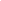 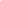 SI CONTESTÓ “NO” MENCIONE LOS MOTIVOS: ___________________________________¿CONSIDERA QUE LA CONVOCATORIA DE LA PRESENTE LICITACIÓN SON LO SUFICIENTEMENTE CLARAS EN LA SOLICITUD DE REQUISITOS?SI                             NO                                                      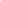 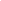 SI CONTESTÓ “NO” MENCIONE LOS MOTIVOS: ___________________________________¿EN LA JUNTA DE ACLARACIONES SE RESOLVIERON SUS DUDAS?SI                             NO                                                      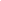 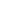 SI CONTESTÓ “NO” MENCIONE LOS MOTIVOS: ___________________________________¿CONSIDERA QUE LAS CONDICIONES APLICADAS FUERON LAS MISMAS PARA TODOS LOS LICITANTES?SI                             NO                                                      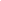 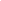 SI CONTESTÓ “NO” MENCIONE LOS MOTIVOS: ___________________________________¿CONSIDERA QUE EL PROCESO DE LICITACIÓN SE REALIZÓ CON APEGO A LA CONVOCATORIA, ASÍ COMO A LA NORMATIVIDAD APLICABLE VIGENTE EN LA MATERIA?SI                             NO                                                  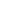 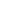 SI CONTESTÓ “NO” MENCIONE LOS MOTIVOS: ___________________________________COMENTARIOS Y SUGERENCIAS:  _______________________________________________________________________________________________________________________________________________________________________________________________________________________________________________________________________________________________________________________________________________________NOTA:    SE SOLICITA QUE LA ENCUESTA SE ENTREGUE O SE ENVÍE, MEDIANTE ALGUNA DE LAS SIGUIENTES OPCIONES:AL SERVIDOR PÚBLICO DEL CIO RESPONSABLE DE PRESIDIR LOS ACTOS DE LA LICITACIÓN, EL DÍA DE LA EMISIÓN DEL FALLO EN CASO DE ASISTIR AL ACTO PÚBLICO.EN EL DEPARTAMENTO DE SERVICIOS GENERALES, UBICADO EN CALLE LOMA DEL BOSQUE NO. 115, COLONIA LOMAS DEL CAMPESTRE, C.P. 37150, EN LA CIUDAD DE LEÓN, ESTADO DE  GUANAJUATO.POR CORREO ELECTRÓNICO  A LA CUENTA:  npagaza@cio.mx EN CASO DE OPTAR POR LOS INCISOS B) o C), SE RECOMIENDA ENVIAR LA ENCUESTA A MÁS TARDAR DOS DÍAS HÁBILES POSTERIORES A LA EMISIÓN DEL FALLO.GRACIAS POR SU PARTICIPACIÓN.DATOS DEL LICITANTE: Razón Social:								Reg. Fed. de Contribuyentes:Nombre y firma del representante o persona que contesta la encuesta:Fecha:NUMERALDESCRIPCIÓNSU FALTA DE PRESENTACIÓN AFECTA LA SOLVENCIA DE LA PROPOSICIÓNIV.2.1.1ESCRITO DE INTERÉS DE PARTICIPACIÓN. (FORMATO   1).NOIV.2.1.2FORMATO DE ACREDITACIÓN Y REPRESENTACIÓN, MEDIANTE EL CUAL EL REPRESENTANTE DEL LICITANTE MANIFIESTA, BAJO PROTESTA DE DECIR VERDAD, QUE CUENTA CON FACULTADES SUFICIENTES PARA COMPROMETER A SU REPRESENTADA AL SUSCRIBIR LA PROPUESTA CORRESPONDIENTE.(FORMATO   2).SIIV.2.1.3COPIA SIMPLE POR AMBOS LADOS DE LA IDENTIFICACIÓN OFICIAL VIGENTE CON FOTOGRAFÍA DEL LICITANTE (PERSONA FÍSICA) O DEL REPRESENTANTE LEGAL O APODERADO QUE FIRMA LA PROPOSICIÓN (PERSONA MORAL).SIIV.2.1.4CARTA DONDE MANIFIESTA EL DOMICILIO PARA OÍR Y RECIBIR TODO TIPO DE NOTIFICACIONES Y DOCUMENTOS QUE DERIVEN DE LOS ACTOS DE LICITACIÓN Y, EN SU CASO, DEL CONTRATO RESPECTIVO, MISMO QUE SERVIRÁ PARA PRACTICAR LAS NOTIFICACIONES AÚN LAS DE CARÁCTER PERSONAL, LAS QUE SURTIRÁN TODOS SUS EFECTOS LEGALES MIENTRAS NO SEÑALE OTRO DISTINTO. (FORMATO   3).SIIV.2.1.5DECLARACIÓN ESCRITA, BAJO PROTESTA DE DECIR VERDAD QUE NO SE ENCUENTRA EN ALGUNO DE LOS SUPUESTOS QUE ESTABLECEN LOS ARTÍCULOS 51 Y 78 DE LA LEY DE OBRAS PÚBLICAS Y SERVICIOS RELACIONADOS CON LAS MISMAS. (FORMATO 4).SIIV.2.1.6DECLARACIÓN DE INTEGRIDAD MEDIANTE LA CUAL MANIFIESTE QUE POR SÍ MISMOS O A TRAVÉS DE INTERPÓSITA PERSONA, SE ABSTENDRÁN DE ADOPTAR CONDUCTAS PARA QUE LOS SERVIDORES PÚBLICOS DE LA ENTIDAD CONVOCANTE, INDUZCAN O ALTEREN LAS EVALUACIONES DE LAS PROPUESTAS, EL RESULTADO DEL PROCEDIMIENTO DE CONTRATACIÓN Y CUALQUIER OTRO ASPECTO QUE LES OTORGUEN CONDICIONES MÁS VENTAJOSAS, CON RELACIÓN A LOS DEMÁS PARTICIPANTES. (FORMATO   5)SIIV.2.1.7DECLARACIÓN ESCRITA BAJO PROTESTA DE DECIR VERDAD QUE ES DE NACIONALIDAD MEXICANA Y QUE EL PORCENTAJE MÍNIMO DE MANO DE OBRA LOCAL DEL ESTADO DE GUANAJUATO QUE INCORPORARA PARA EJECUTAR LA OBRA SERÁ DEL 30%; CONSIDERANDO COMO MANO DE OBRA LAS ACTIVIDADES REALIZADAS POR EL PERSONAL OBRERO, TÉCNICO Y ADMINISTRATIVO PROPUESTO POR EL LICITANTE EN SUS COSTOS DIRECTOS E INDIRECTOS PARA LA EJECUCIÓN DE LOS TRABAJOS.LO ANTERIOR DE CONFORMIDAD CON LO DISPUESTO EN LOS ARTÍCULOS 30, ÚLTIMO PÁRRAFO, 31, FRACCIÓN XXI, DE LA LEY DE OBRAS PÚBLICAS Y SERVICIOS RELACIONADOS CON LAS MISMAS Y 44, FRACCIÓN III, SEGUNDO PÁRRAFO, DE SU REGLAMENTO.SIIV.2.1.8MANIFESTACIÓN ESCRITA EXPRESANDO SU CONFORMIDAD CON EL CONTENIDO DE LA CONVOCATORIA Y SUS ANEXOS; DE CONOCER EL SITIO DE REALIZACIÓN DE LOS TRABAJOS Y SUS CONDICIONES AMBIENTALES; ESTAR CONFORME DE AJUSTARSE A LAS LEYES Y REGLAMENTOS APLICABLES, A LOS TÉRMINOS DE LA CONVOCATORIA A LA LICITACIÓN, SUS ANEXOS Y LAS MODIFICACIONES QUE, EN SU CASO, SE HAYAN EFECTUADO; AL MODELO DE CONTRATO, LOS PROYECTOS ARQUITECTÓNICOS Y DE INGENIERÍA; EL HABER CONSIDERADO LAS ESPECIFICACIONES GENERALES Y PARTICULARES DE CONSTRUCCIÓN PROPORCIONADOS POR LA CONVOCANTE EN LOS PLANOS CORRESPONDIENTES. (FORMATO 6).SIIV.2.1.9RELACIÓN DE CONTRATOS DE OBRA PÚBLICA QUE HAYA CELEBRADO EL LICITANTE CON LA ADMINISTRACIÓN PÚBLICA O CON PARTICULARES DURANTE LOS AÑOS 2019 A 2021 QUE ACREDITEN SU EXPERIENCIA Y CAPACIDAD EN OBRAS SIMILARES A LA QUE SE LICITA.  A DICHA RELACIÓN DEBERÁN ANEXARSE LAS ACTAS DE ENTREGA-RECEPCIÓN, EN SU CASO, DE CADA UNO DE LOS CONTRATOS REPORTADOS.  (FORMATO  7).SIIV.2.1.10COPIA SIMPLE LEGIBLE DE LA DECLARACIÓN ANUAL DEL EJERCICIO FISCAL 2019 Y 2020, Y DECLARACIONES PROVISIONALES AL MES DE ENERO DE 2022.SIIV.2.1.11COPIA DE LOS ESTADOS FINANCIEROS DE LOS AÑOS 2019, 2020 Y 2021, Y PARCIALES DE ENERO Y FEBRERO 2022. QUE ACREDITEN LA CAPACIDAD FINANCIERA DEL LICITANTE, CONSISTENTES EN BALANCE GENERAL CON RELACIONES ANALÍTICAS Y ESTADO DE RESULTADOS. EN EL CASO DE EMPRESAS OBLIGADAS AL DICTAMEN FISCAL CONFORME A LAS LEYES, DEBERÁN PRESENTAR EL ÚLTIMO DICTAMEN Y CARTA DEL AUDITOR, MENCIONANDO, BAJO PROTESTA DE DECIR VERDAD, QUE SE ENCUENTRA DICTAMINADO EL EJERCICIO CORRESPONDIENTE.EN CASO DE AUMENTO O DISMINUCIÓN DE CAPITAL CONTABLE, ÉSTE DEBERÁ SER COMPROBABLE A TRAVÉS DE LA PROTOCOLIZACIÓN CORRESPONDIENTE.LOS ESTADOS FINANCIEROS DEBERÁN ESTAR FIRMADOS POR EL REPRESENTANTE LEGAL DE LA EMPRESA Y POR EL CONTADOR PÚBLICO RESPONSABLE DE SU ELABORACIÓN, DEBIENDO ÉSTE ANOTAR EL NÚMERO DE SU CÉDULA PROFESIONAL Y PRESENTAR COPIA DE LA MISMA PARA COTEJO.SIIV.2.1.12MANIFESTAR POR ESCRITO BAJO PROTESTA DE DECIR VERDAD LA PARTE DE LOS TRABAJOS QUE SUBCONTRATARÁ.SERÁ NECESARIO PRESENTAR AL CIO, EN ESTE CASO, LA INFORMACIÓN NECESARIA QUE ACREDITE LA EXPERIENCIA Y CAPACIDAD TÉCNICA Y ECONÓMICA DE LAS PERSONAS QUE SE SUBCONTRATARÁN.NOTA: EN CASO DE NO PROCEDER LA SUBCONTRATACIÓN, EL LICITANTE DEBERÁ MANIFESTARLO POR ESCRITO. SIIV.2.1.13MANIFESTACIÓN ESCRITA BAJO PROTESTA DE DECIR VERDAD QUE SE SUJETARÁ A TODOS LOS REGLAMENTOS Y ORDENAMIENTOS DE LAS AUTORIDADES COMPETENTES EN MATERIA DE CONSTRUCCIÓN, SEGURIDAD, USO DE LA VÍA PÚBLICA, PROTECCIÓN ECOLÓGICA Y DE MEDIO AMBIENTE QUE RIJAN EN EL ÁMBITO FEDERAL, ESTATAL O MUNICIPAL, ASÍ COMO A LAS INSTRUCCIONES PARTICULARES QUE AL EFECTO SEÑALE EL CIO.SIIV.2.1.14MANIFESTACIÓN ESCRITA BAJO PROTESTA DE DECIR VERDAD QUE EN UN PLAZO DE 5 DÍAS HÁBILES POSTERIORES AL INICIO DE LOS TRABAJOS, COMPROBARÁ EL REGISTRO DE LA OBRA Y/O DE SUS TRABAJADORES ANTE EL INSTITUTO MEXICANO DEL SEGURO SOCIAL (IMSS) MEDIANTE EL FORMATO DE ALTA CORRESPONDIENTE.NOTA: EL REGISTRO ANTE EL IMSS DEBERÁ PRESENTARSE A LA RESIDENCIA DE OBRA EN EL PLAZO ESTABLECIDO.SIIV.2.1.15ESCRITO MEDIANTE EL CUAL MANIFIESTA BAJO PROTESTA DE DECIR VERDAD QUE LOS PRECIOS OFERTADOS EN SU PROPUESTA ECONÓMICA PERMANECERÁN FIJOS HASTA LA CONCLUSIÓN DE LOS TRABAJOS, Y QUE SE COMPROMETE A RESPETAR LAS CONDICIONES, CARACTERÍSTICAS Y CALIDAD DE LOS TRABAJOS E INSUMOS OFERTADOS.SIIV.2.1.16ACUSE DE RECIBO DE LOS DOCUMENTOS QUE INTEGRAN LA PROPOSICIÓN  (ANEXO III).NONUMERALDESCRIPCIÓNSU FALTA DE PRESENTACIÓN AFECTA LA SOLVENCIA DE LA PROPOSICIÓNIV.2.2.1CURRÍCULUM DE  CADA UNO DE LOS PROFESIONALES TÉCNICOS AL SERVICIO DEL LICITANTE, QUE SE ENCARGARÁN DE LA DIRECCIÓN, ADMINISTRACIÓN, EJECUCIÓN Y SUPERVISIÓN DE LA OBRA, QUIENES DEBERÁN TENER EXPERIENCIA EN OBRAS DE CARACTERÍSTICAS TÉCNICAS Y MAGNITUD SIMILARES, ASÍ COMO CARTA COMPROMISO DE LABORATORIO DE INSPECCIÓN DE SOLDADURAS, PARA LA REVISION Y APROBACION DE LOS TRABAJOS CORRESPONDIENTES,  DESGLOSANDO SUS COSTOS EN EL ANÁLISIS DE COSTOS INDIRECTOS.SIIV.2.2.2MANIFESTACIÓN BAJO PROTESTA DE DECIR VERDAD QUE EN CASO DE RESULTAR ADJUDICADO SE OBLIGA A DESIGNAR POR ESCRITO, 5 DÍAS HÁBILES PREVIOS AL INICIO DE LA OBRA,  A UN REPRESENTANTE QUE FUNGIRÁ COMO SUPERINTENDENTE DE CONSTRUCCIÓN.SIIV.2.2.3MANIFESTACIÓN ESCRITA BAJO PROTESTA DE DECIR VERDAD QUE UNA VEZ CONCLUIDA LA OBRA, ENTREGARÁ LOS PLANOS CORRESPONDIENTES A LA CONSTRUCCIÓN FINAL ASÍ COMO LOS MANUALES E INSTRUCTIVOS DE OPERACIÓN Y MANTENIMIENTO Y LOS CERTIFICADOS DE GARANTÍA DE CALIDAD Y FUNCIONAMIENTO DE LOS BIENES INSTALADOS.  ESTOS CERTIFICADOS DE GARANTÍA DEBERÁ ENTREGARLOS A NOMBRE DEL CENTRO DE INVESTIGACIONES EN ÓPTICA, A.C. SIIV.2.2.4RELACIÓN DE MAQUINARIA Y EQUIPO DE CONSTRUCCIÓN, INDICANDO SI SON DE SU PROPIEDAD, ARRENDADOS CON O SIN OPCIÓN A COMPRA, SU UBICACIÓN FÍSICA, MODELO Y USOS ACTUALES, ASÍ COMO LA FECHA EN QUE SE DISPONDRÁ DE ESTOS EQUIPOS EN EL SITIO DE LOS TRABAJOS CONFORME AL PROGRAMA PRESENTADO; TRATÁNDOSE DE MAQUINARIA O EQUIPO DE CONSTRUCCIÓN ARRENDADO, CON O SIN OPCIÓN A COMPRA, DEBERÁ PRESENTAR CARTA COMPROMISO DE ARRENDAMIENTO Y DISPONIBILIDAD EN EL CASO DE QUE RESULTARE GANADOR. (FORMATO  8)SIIV.2.2.5PROCEDIMIENTO CONSTRUCTIVO DE EJECUCIÓN DE LOS TRABAJOS INCLUYENDO ORGANIGRAMA, RELACIÓN DEL PERSONAL TÉCNICO, ADMINISTRATIVO Y OBRERO  ENCARGADO DE EJECUTAR LOS TRABAJOS INDICANDO ESPECIALIDAD, CATEGORÍA Y CANTIDAD PROPUESTA.SIIV.2.2.6ANÁLISIS DE LOS PRECIOS UNITARIOS DE LOS CONCEPTOS DE TRABAJO, DETERMINADOS Y ESTRUCTURADOS CON COSTOS DIRECTOS, INDIRECTOS, CARGO POR FINANCIAMIENTO, CARGO POR UTILIDAD Y CARGOS ADICIONALES, DONDE SE INCLUIRÁN LOS MATERIALES, MANO DE OBRA, MAQUINARIA Y EQUIPO DE CONSTRUCCIÓN A UTILIZAR CON SUS CORRESPONDIENTES RENDIMIENTOS, CANTIDADES Y COSTOS (FORMATO  9).SIIV.2.2.7LISTADOS DE INSUMOS, DE EQUIPO DE INSTALACIÓN PERMANENTE, DE MAQUINARIA Y EQUIPO DE CONSTRUCCIÓN Y DE MANO DE OBRA QUE INTERVIENEN EN LA INTEGRACIÓN DE LA PROPOSICIÓN, CON LA DESCRIPCIÓN Y ESPECIFICACIONES TÉCNICAS DE CADA UNO DE ELLOS, INDICANDO LAS CANTIDADES A UTILIZAR, SUS RESPECTIVAS UNIDADES DE MEDICIÓN Y SUS IMPORTES. (FORMATO  10). LAS MARCAS Y MODELOS DE LOS EQUIPOS DE INSTALACIÓN PERMANENTE Y MATERIALES INDICADOS EN EL CATÁLOGO DE CONCEPTOS REFIEREN LAS CARACTERÍSTICAS TÉCNICAS Y LA CALIDAD QUE DEBE SUMINISTRARSE, LOS LICITANTES QUE OFERTEN DIFERENTES MARCAS Y MODELOS DEBERÁN ANEXAR EN ESTE APARTADO LA FICHA TÉCNICA DE LOS EQUIPOS DE INSTALACIÓN PERMANENTE Y MATERIALES PROPUESTOS EN SUS ANÁLISIS DE PRECIOS UNITARIOS.SIIV.2.2.8ANÁLISIS, CÁLCULO E INTEGRACIÓN DEL FACTOR DE SALARIO REAL CONFORME A LO PREVISTO EN LOS ARTÍCULOS 160 Y 161 DEL REGLAMENTO DE LA LOPYSRM , ANEXANDO EL TABULADOR DE SALARIOS BASE DE MANO DE OBRA POR JORNADA DIURNA DE OCHO HORAS E INTEGRACIÓN DE LOS SALARIOS. PARA EL CÁLCULO DEL ANÁLISIS DEL FACTOR DE SALARIO REAL DEBERÁ USARSE LA UNIDAD DE MEDIDA Y ACTUALIZACIÓN (UMA). (FORMATO   11).SIIV.2.2.9ANÁLISIS, CÁLCULO E INTEGRACIÓN DE LOS COSTOS HORARIOS DE LA MAQUINARIA Y EQUIPO DE CONSTRUCCIÓN, DEBIENDO CONSIDERAR ÉSTOS, PARA EFECTOS DE EVALUACIÓN, COSTOS Y RENDIMIENTOS DE MÁQUINAS Y EQUIPOS NUEVOS (FORMATO  12)SIIV.2.2.10PROGRAMA DE UTILIZACIÓN DE LA MANO DE OBRA CUANTIFICADO Y CALENDARIZADO, EXPRESADO EN JORNADAS E IDENTIFICANDO CATEGORÍAS.  (FORMATO   13).SIIV.2.2.11ANÁLISIS, CÁLCULO E INTEGRACIÓN DE LOS COSTOS INDIRECTOS, IDENTIFICANDO LOS CORRESPONDIENTES A LOS DE ADMINISTRACIÓN DE OFICINAS DE CAMPO Y LOS DE OFICINAS CENTRALES.  (FORMATO  14).SIIV.2.2.12ANÁLISIS, CÁLCULO E INTEGRACIÓN DEL COSTO POR FINANCIAMIENTO.  (FORMATO   15)SIIV.2.2.13UTILIDAD PROPUESTA POR EL LICITANTE.  (FORMATO  16)SIIV.2.2.14RELACIÓN Y ANÁLISIS DE LOS COSTOS UNITARIOS BÁSICOS DE LOS MATERIALES QUE SE REQUIERAN PARA LA EJECUCIÓN DE LOS TRABAJOS. (FORMATO  17)SIIV.2.2.15PROGRAMA DE EROGACIONES A COSTO DIRECTO DE UTILIZACIÓN DE MANO DE OBRA, A COSTO DIRECTO CALENDARIZADOS Y CUANTIFICADOS CONFORME AL PERIODO DE EJECUCIÓN DETERMINADO POR LA CONVOCANTE.SIIV.2.2.16PROGRAMA DE EROGACIONES A COSTO DIRECTO, DE UTILIZACIÓN DE MAQUINARIA Y EQUIPO DE CONSTRUCCIÓN, IDENTIFICANDO SU TIPO Y CARACTERÍSTICAS, CALENDARIZADO Y CUANTIFICADO CONFORME AL PERIODO DE EJECUCIÓN DETERMINADOS POR LA CONVOCANTE.SIIV.2.2.17PROGRAMA DE EROGACIONES A COSTO DIRECTO DE UTILIZACIÓN DE MATERIALES Y EQUIPOS DE INSTALACIÓN PERMANENTE EXPRESADOS EN UNIDADES CONVENCIONALES Y VOLÚMENES REQUERIDOS, CALENDARIZADO Y CUANTIFICADO CONFORME AL PERIODO DE EJECUCIÓN DETERMINADOS POR LA CONVOCANTE.SIIV.2.2.18PROGRAMA DE EROGACIONES A COSTO DIRECTO, DE UTILIZACIÓN DE PERSONAL PROFESIONAL TÉCNICO, ADMINISTRATIVO Y DE SERVICIO ENCARGADO DE LA DIRECCIÓN, ADMINISTRACIÓN, EJECUCIÓN Y SUPERVISIÓN DE LOS TRABAJOS, CALENDARIZADO Y CUANTIFICADO CONFORME AL PERIODO DE EJECUCIÓN DETERMINADO POR LA CONVOCANTE. SIIV.2.2.19PROGRAMA DE EJECUCIÓN GENERAL DE LOS TRABAJOS CONFORME AL CATÁLOGO DE CONCEPTOS CON SUS EROGACIONES, CALENDARIZADO Y CUANTIFICADO CONFORME A LOS PERIODOS DE EJECUCIÓN DETERMINADOS POR LA CONVOCANTE, UTILIZANDO PREFERENTEMENTE DIAGRAMAS DE BARRAS.SIIV.2.2.20FORMATO  18   – PROPUESTA ECONÓMICA CATÁLOGO DE CONCEPTOS, CONTENIENDO DESCRIPCIÓN, UNIDADES DE MEDICIÓN, CANTIDADES DE TRABAJO, PRECIOS UNITARIOS E IMPORTES POR CONCEPTO Y POR PARTIDA, ASÍ COMO IMPORTE TOTAL DE LA PROPOSICIÓN.  ESTE DOCUMENTO FORMARÁ EL PRESUPUESTO DE LA OBRA QUE SERVIRÁ PARA FORMALIZAR EL CONTRATO CORRESPONDIENTE.NO DEBERÁ PRESENTAR TACHADURAS NI ENMENDADURAS. EN CASO DE ENCONTRARSE ERRORES EN LAS OPERACIONES ARITMÉTICAS DEL CATÁLOGO, SE RECONOCERÁ COMO CORRECTO EL PRODUCTO DE LA CANTIDAD DE TRABAJO MULTIPLICADO POR EL IMPORTE ASENTADO CON LETRA EN EL PRECIO UNITARIO CORRESPONDIENTE.NOTA: EL LICITANTE FORMULARÁ EL CATÁLOGO DE CONCEPTOS APEGÁNDOSE ESTRICTAMENTE AL CONTENIDO DEL QUE SE INCLUYE EN LA PRESENTE CONVOCATORIA Y SE PRESENTARÁ EN FORMATO EDITABLE DE HOJA DE CÁLCULO EXCEL.SICONTRATANTEDESCRIPCIÓN  DE LOS TRABAJOSLUGAR y PLAZO DE EJECUCIÓNMONTO TOTAL DEL CONTRATOFECHAS  DEFECHAS  DEOBSERVACIONESINICIOTERMINACIÓNEn este espacio deberán anotar también un teléfono del contratante para efectos de verificar la información presentada.En este espacio deberán indicar el importe aplicado por concepto de penas convencionales en su caso, o si les hubieren rescindido el contratoLICITACIÓN NO.:LUGAR Y FECHA:CLAVEDESCRIPCIÓN DE MATERIALESUNIDAD DE MEDIDACANTIDADPRECIO UNITARIOPRECIO UNITARIOIMPORTESUMA  $SUMA  $CLAVEDESCRIPCIÓN DE CUADRILLAUNIDAD DE MEDIDACANTIDADPRECIO UNITARIOIMPORTEIMPORTESUMA  $SUMA  $CLAVEDESCRIPCIÓN DE HERRAMIENTA Y EQUIPOUNIDAD DE MEDIDACANTIDADPRECIO UNITARIOPRECIO UNITARIOIMPORTESUMA  $SUMA  $COSTO  DIRECTO  =COSTO  DIRECTO  =COSTO  DIRECTO  =COSTO  DIRECTO  =TOTAL  $TOTAL  $FACTORES DE INDIRECTOS, FINANCIAMIENTO Y UTILIDADFACTORES DE INDIRECTOS, FINANCIAMIENTO Y UTILIDADFACTORES DE INDIRECTOS, FINANCIAMIENTO Y UTILIDADFACTORES DE INDIRECTOS, FINANCIAMIENTO Y UTILIDADPORCENTAJEPORCENTAJEIMPORTECOSTO INDIRECTO = % C.I. X (C.D.)COSTO INDIRECTO = % C.I. X (C.D.)COSTO INDIRECTO = % C.I. X (C.D.)COSTO INDIRECTO = % C.I. X (C.D.)COSTO POR FINANCIAMIENTO= % C.F. x (C.D. + C.I.)COSTO POR FINANCIAMIENTO= % C.F. x (C.D. + C.I.)COSTO POR FINANCIAMIENTO= % C.F. x (C.D. + C.I.)COSTO POR FINANCIAMIENTO= % C.F. x (C.D. + C.I.)CARGO POR UTILIDAD = % C.U.  x (C.D. + C.I. + C.F.)CARGO POR UTILIDAD = % C.U.  x (C.D. + C.I. + C.F.)CARGO POR UTILIDAD = % C.U.  x (C.D. + C.I. + C.F.)CARGO POR UTILIDAD = % C.U.  x (C.D. + C.I. + C.F.)DERECHOS DE VIGILANCIA (SFP) (OTROS CARGOS)(Artículo 191 de la Ley Federal de Derechos) 0.5025%  x (C.D. + C.I. + C.F.+ C.U.) DERECHOS DE VIGILANCIA (SFP) (OTROS CARGOS)(Artículo 191 de la Ley Federal de Derechos) 0.5025%  x (C.D. + C.I. + C.F.+ C.U.) DERECHOS DE VIGILANCIA (SFP) (OTROS CARGOS)(Artículo 191 de la Ley Federal de Derechos) 0.5025%  x (C.D. + C.I. + C.F.+ C.U.) DERECHOS DE VIGILANCIA (SFP) (OTROS CARGOS)(Artículo 191 de la Ley Federal de Derechos) 0.5025%  x (C.D. + C.I. + C.F.+ C.U.) 0.5025%0.5025%PRECIO UNITARIO  =  ( C. D. + C. I. + C. F. + C.U.+OTROS CARGOS)PRECIO UNITARIO  =  ( C. D. + C. I. + C. F. + C.U.+OTROS CARGOS)PRECIO UNITARIO  =  ( C. D. + C. I. + C. F. + C.U.+OTROS CARGOS)PRECIO UNITARIO  =  ( C. D. + C. I. + C. F. + C.U.+OTROS CARGOS)PRECIO UNITARIO  =  ( C. D. + C. I. + C. F. + C.U.+OTROS CARGOS)PRECIO UNITARIO  =  ( C. D. + C. I. + C. F. + C.U.+OTROS CARGOS)$(IMPORTE CON LETRA)(IMPORTE CON LETRA)(IMPORTE CON LETRA)(IMPORTE CON LETRA)(IMPORTE CON LETRA)(IMPORTE CON LETRA)(IMPORTE CON LETRA)LICITACIÓN NO.:LUGAR Y FECHA:DESCRIPCIÓNESPECIFICACIÓN TÉCNICAUNIDAD DE MEDIDACANTIDADIMPORTE M.N.MaterialesEquipo de instalación permanenteMano de obraMaquinaria y Equipo de construcciónLICITACIÓN NO.:LUGAR Y FECHACATEGORÍAUNIDAD DE MEDIDASALARIO BASEFACTOR DE INTEGRACIÓNSALARIO REALLICITACIÓN NO.:LUGAR Y FECHA:DESCRIPCIÓN DE MAQUINARIA O EQUIPOMARCA Y MODELOCOSTO HORARIOLICITACIÓN NO.:LUGAR Y FECHA:CATEGORÍASEPTIEMBREOCTUBRENOVIEMBREDICIEMBREEXPRESAR EN CANTIDAD DE JORNADAS DE TRABAJO POR CADA CATEGORÍAEXPRESAR EN CANTIDAD DE JORNADAS DE TRABAJO POR CADA CATEGORÍAEXPRESAR EN CANTIDAD DE JORNADAS DE TRABAJO POR CADA CATEGORÍAEXPRESAR EN CANTIDAD DE JORNADAS DE TRABAJO POR CADA CATEGORÍAEXPRESAR EN CANTIDAD DE JORNADAS DE TRABAJO POR CADA CATEGORÍAEXPRESAR EN CANTIDAD DE JORNADAS DE TRABAJO POR CADA CATEGORÍAEXPRESAR EN CANTIDAD DE JORNADAS DE TRABAJO POR CADA CATEGORÍAEXPRESAR EN CANTIDAD DE JORNADAS DE TRABAJO POR CADA CATEGORÍAT o t a l  a c u m u l a d o  e n   j o r n a d a s $ LICITACIÓN NO.:LUGAR Y FECHA:C O N C E P T OIMPORTES  POR  ADMINISTRACIÓNIMPORTES  POR  ADMINISTRACIÓNC O N C E P T OOFICINA CENTRALOFICINA DE CAMPOHONORARIOS, SUELDOS Y PRESTACIONES1.-   PERSONAL DIRECTIVO2.-   PERSONAL TÉCNICO3.-   PERSONAL ADMINISTRATIVO4.-   CUOTA PATRONAL DE SEGURO SOCIAL  E  INFONAVIT 5.-   PRESTACIONES QUE OBLIGA LA LEY FEDERAL DEL TRABAJO PARA LOS CONCEPTOS  1  A  36.-   PASAJES Y VIÁTICOS7. POR CONCEPTO DE SUSCRIPCIÓN DE CONTRATOS DE TRABAJO PARA EL PERSONAL DE LOS NÚMEROS 1 A 3( SUBTOTALES ) $ =DEPRECIACIÓN, MANTENIMIENTO Y RENTAS1.-   EDIFICIOS Y LOCALES2.-   LOCALES DE MANTENIMIENTO Y GUARDA3.-   BODEGAS4.-   INSTALACIONES GENERALES5.-   EQUIPOS, MUEBLES Y ENSERES6.-   DEPRECIACIÓN O RENTA Y OPERACIÓN DE VEHÍCULOS( SUBTOTALES ) $ =SERVICIOS1.-   CONSULTORES, ASESORES, SERVICIOS Y LABORATORIOS2.-   ESTUDIOS E INVESTIGACIONES( SUBTOTALES ) $ =FLETES Y ACARREOS1.-   DE CAMPAMENTOS2.-   DE EQUIPO DE CONSTRUCCIÓN3.-   DE PLANTAS Y ELEMENTOS PARA INSTALACIONES4.-   DE MOBILIARIO( SUBTOTALES ) $ =GASTOS DE OFICINA1.-   PAPELERIA Y UTILES DE ESCRITORIO2.-   CORREOS, TELÉFONOS, TELÉGRAFOS, RADIO3.-   EQUIPO DE COMPUTACIÓN4.-   SITUACIÓN DE FONDOS5.-   COPIAS Y DUPLICADOS6.-   LUZ, GAS Y OTROS CONSUMOS7.-   GASTOS DE CONCURSO( SUBTOTALES ) $ =TRABAJOS PREVIOS Y AUXILIARES1.-   CONSTRUCCIÓN Y CONSERVACIÓN DE CAMINOS DE ACCESO2.-   MONTAJES Y DESMANTELAMIENTO DE EQUIPO( SUBTOTALES ) $ =SEGUROS Y FIANZAS1.-   PRIMAS POR SEGUROS2.-   PRIMAS POR FIANZAS( SUBTOTALES ) $ =COSTOS TOTALES DE INDIRECTOS $ =LICITACIÓN NO.:LUGAR Y  FECHA:LICITACIÓN NO.:LUGAR Y FECHA:El cargo por utilidad estará representado por un porcentaje sobre la suma de los costos directos, indirectos y de financiamiento.  Este cargo deberá considerar las deducciones correspondientes al impuesto sobre la renta y la participación de los trabajadores en las utilidades de las empresas.            CARGO POR UTILIDAD =    ____________ _  % ( C. D. + C. I. + C. F. )% ( $                                  + $                                  + $                                      )  =$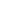 TOTAL UTILIDAD$LICITACIÓN NO.:LUGAR Y FECHA:DESCRIPCIÓN DEL MATERIALUNIDAD DE MEDIDACOSTO UNITARIODE MATERIALPARTIDA NO. 1“REMODELACIÓN DEL MUSEO DE CIENCIAS DEL CENTRO DE INVESTIGACIONES EN ÓPTICA, A.C.”PARTIDA NO. 1“REMODELACIÓN DEL MUSEO DE CIENCIAS DEL CENTRO DE INVESTIGACIONES EN ÓPTICA, A.C.”PARTIDA NO. 1“REMODELACIÓN DEL MUSEO DE CIENCIAS DEL CENTRO DE INVESTIGACIONES EN ÓPTICA, A.C.”PARTIDA NO. 1“REMODELACIÓN DEL MUSEO DE CIENCIAS DEL CENTRO DE INVESTIGACIONES EN ÓPTICA, A.C.”PARTIDA NO. 1“REMODELACIÓN DEL MUSEO DE CIENCIAS DEL CENTRO DE INVESTIGACIONES EN ÓPTICA, A.C.”PARTIDA NO. 1“REMODELACIÓN DEL MUSEO DE CIENCIAS DEL CENTRO DE INVESTIGACIONES EN ÓPTICA, A.C.”CLAVE DE CONCEPTO DESCRIPCIÓN   UNIDAD DE MEDICIÓNCANTIDADPRECIO UNITARIO SUBTOTALSUBTOTAL I.V.A. 16%T O T A L  IMPORTE TOTAL CON LETRAIMPORTE TOTAL CON LETRANUMERALDESCRIPCIÓNSU FALTA DE PRESENTACIÓN AFECTA LA SOLVENCIA DE LA PROPOSICIÓNIV.2.1.1ESCRITO DE INTERÉS DE PARTICIPACIÓN. (FORMATO   1).NOIV.2.1.2FORMATO DE ACREDITACIÓN Y REPRESENTACIÓN, MEDIANTE EL CUAL EL REPRESENTANTE DEL LICITANTE MANIFIESTA, BAJO PROTESTA DE DECIR VERDAD, QUE CUENTA CON FACULTADES SUFICIENTES PARA COMPROMETER A SU REPRESENTADA AL SUSCRIBIR LA PROPUESTA CORRESPONDIENTE.(FORMATO   2).SIIV.2.1.3COPIA SIMPLE POR AMBOS LADOS DE LA IDENTIFICACIÓN OFICIAL VIGENTE CON FOTOGRAFÍA DEL LICITANTE (PERSONA FÍSICA) O DEL REPRESENTANTE LEGAL O APODERADO QUE FIRMA LA PROPOSICIÓN (PERSONA MORAL).SIIV.2.1.4CARTA DONDE MANIFIESTA EL DOMICILIO PARA OÍR Y RECIBIR TODO TIPO DE NOTIFICACIONES Y DOCUMENTOS QUE DERIVEN DE LOS ACTOS DE LICITACIÓN Y, EN SU CASO, DEL CONTRATO RESPECTIVO, MISMO QUE SERVIRÁ PARA PRACTICAR LAS NOTIFICACIONES AÚN LAS DE CARÁCTER PERSONAL, LAS QUE SURTIRÁN TODOS SUS EFECTOS LEGALES MIENTRAS NO SEÑALE OTRO DISTINTO. (FORMATO   3).SIIV.2.1.5DECLARACIÓN ESCRITA, BAJO PROTESTA DE DECIR VERDAD QUE NO SE ENCUENTRA EN ALGUNO DE LOS SUPUESTOS QUE ESTABLECEN LOS ARTÍCULOS 51 Y 78 DE LA LEY DE OBRAS PÚBLICAS Y SERVICIOS RELACIONADOS CON LAS MISMAS. (FORMATO 4).SIIV.2.1.6DECLARACIÓN DE INTEGRIDAD MEDIANTE LA CUAL MANIFIESTE QUE POR SÍ MISMOS O A TRAVÉS DE INTERPÓSITA PERSONA, SE ABSTENDRÁN DE ADOPTAR CONDUCTAS PARA QUE LOS SERVIDORES PÚBLICOS DE LA ENTIDAD CONVOCANTE, INDUZCAN O ALTEREN LAS EVALUACIONES DE LAS PROPUESTAS, EL RESULTADO DEL PROCEDIMIENTO DE CONTRATACIÓN Y CUALQUIER OTRO ASPECTO QUE LES OTORGUEN CONDICIONES MÁS VENTAJOSAS, CON RELACIÓN A LOS DEMÁS PARTICIPANTES. (FORMATO   5)SIIV.2.1.7DECLARACIÓN ESCRITA BAJO PROTESTA DE DECIR VERDAD QUE ES DE NACIONALIDAD MEXICANA Y QUE EL PORCENTAJE MÍNIMO DE MANO DE OBRA LOCAL DEL ESTADO DE GUANAJUATO QUE INCORPORARA PARA EJECUTAR LA OBRA SERÁ DEL 30%; CONSIDERANDO COMO MANO DE OBRA LAS ACTIVIDADES REALIZADAS POR EL PERSONAL OBRERO, TÉCNICO Y ADMINISTRATIVO PROPUESTO POR EL LICITANTE EN SUS COSTOS DIRECTOS E INDIRECTOS PARA LA EJECUCIÓN DE LOS TRABAJOS.LO ANTERIOR DE CONFORMIDAD CON LO DISPUESTO EN LOS ARTÍCULOS 30, ÚLTIMO PÁRRAFO, 31, FRACCIÓN XXI, DE LA LEY DE OBRAS PÚBLICAS Y SERVICIOS RELACIONADOS CON LAS MISMAS Y 44, FRACCIÓN III, SEGUNDO PÁRRAFO, DE SU REGLAMENTO.SIIV.2.1.8MANIFESTACIÓN ESCRITA EXPRESANDO SU CONFORMIDAD CON EL CONTENIDO DE LA CONVOCATORIA Y SUS ANEXOS; DE CONOCER EL SITIO DE REALIZACIÓN DE LOS TRABAJOS Y SUS CONDICIONES AMBIENTALES; ESTAR CONFORME DE AJUSTARSE A LAS LEYES Y REGLAMENTOS APLICABLES, A LOS TÉRMINOS DE LA CONVOCATORIA A LA LICITACIÓN, SUS ANEXOS Y LAS MODIFICACIONES QUE, EN SU CASO, SE HAYAN EFECTUADO; AL MODELO DE CONTRATO, LOS PROYECTOS ARQUITECTÓNICOS Y DE INGENIERÍA; EL HABER CONSIDERADO LAS ESPECIFICACIONES GENERALES Y PARTICULARES DE CONSTRUCCIÓN PROPORCIONADOS POR LA CONVOCANTE EN LOS PLANOS CORRESPONDIENTES. (FORMATO 6).SIIV.2.1.9RELACIÓN DE CONTRATOS DE OBRA PÚBLICA QUE HAYA CELEBRADO EL LICITANTE CON LA ADMINISTRACIÓN PÚBLICA O CON PARTICULARES DURANTE LOS AÑOS 2019 A 2021 QUE ACREDITEN SU EXPERIENCIA Y CAPACIDAD EN OBRAS SIMILARES A LA QUE SE LICITA.  A DICHA RELACIÓN DEBERÁN ANEXARSE LAS ACTAS DE ENTREGA-RECEPCIÓN, EN SU CASO, DE CADA UNO DE LOS CONTRATOS REPORTADOS.  (FORMATO  7).SIIV.2.1.10COPIA SIMPLE LEGIBLE DE LA DECLARACIÓN ANUAL DEL EJERCICIO FISCAL 2019 Y 2020, Y DECLARACIONES PROVISIONALES AL MES DE ENERO DE 2022.SIIV.2.1.11COPIA DE LOS ESTADOS FINANCIEROS DE LOS AÑOS COPIA DE LOS ESTADOS FINANCIEROS DE LOS AÑOS 2019, 2020 Y 2021, Y PARCIALES DE ENERO Y FEBRERO 2022 QUE ACREDITEN LA CAPACIDAD FINANCIERA DEL LICITANTE, CONSISTENTES EN BALANCE GENERAL CON RELACIONES ANALÍTICAS Y ESTADO DE RESULTADOS. EN EL CASO DE EMPRESAS OBLIGADAS AL DICTAMEN FISCAL CONFORME A LAS LEYES, DEBERÁN PRESENTAR EL ÚLTIMO DICTAMEN Y CARTA DEL AUDITOR, MENCIONANDO, BAJO PROTESTA DE DECIR VERDAD, QUE SE ENCUENTRA DICTAMINADO EL EJERCICIO CORRESPONDIENTE.EN CASO DE AUMENTO O DISMINUCIÓN DE CAPITAL CONTABLE, ÉSTE DEBERÁ SER COMPROBABLE A TRAVÉS DE LA PROTOCOLIZACIÓN CORRESPONDIENTE.LOS ESTADOS FINANCIEROS DEBERÁN ESTAR FIRMADOS POR EL REPRESENTANTE LEGAL DE LA EMPRESA Y POR EL CONTADOR PÚBLICO RESPONSABLE DE SU ELABORACIÓN, DEBIENDO ÉSTE ANOTAR EL NÚMERO DE SU CÉDULA PROFESIONAL Y PRESENTAR COPIA DE LA MISMA PARA COTEJO.SIIV.2.1.12MANIFESTAR POR ESCRITO BAJO PROTESTA DE DECIR VERDAD LA PARTE DE LOS TRABAJOS QUE SUBCONTRATARÁ.SERÁ NECESARIO PRESENTAR AL CIO, EN ESTE CASO, LA INFORMACIÓN NECESARIA QUE ACREDITE LA EXPERIENCIA Y CAPACIDAD TÉCNICA Y ECONÓMICA DE LAS PERSONAS QUE SE SUBCONTRATARÁN.NOTA: EN CASO DE NO PROCEDER LA SUBCONTRATACIÓN, EL LICITANTE DEBERÁ MANIFESTARLO POR ESCRITO. SIIV.2.1.13MANIFESTACIÓN ESCRITA BAJO PROTESTA DE DECIR VERDAD QUE SE SUJETARÁ A TODOS LOS REGLAMENTOS Y ORDENAMIENTOS DE LAS AUTORIDADES COMPETENTES EN MATERIA DE CONSTRUCCIÓN, SEGURIDAD, USO DE LA VÍA PÚBLICA, PROTECCIÓN ECOLÓGICA Y DE MEDIO AMBIENTE QUE RIJAN EN EL ÁMBITO FEDERAL, ESTATAL O MUNICIPAL, ASÍ COMO A LAS INSTRUCCIONES PARTICULARES QUE AL EFECTO SEÑALE EL CIO.SIIV.2.1.14MANIFESTACIÓN ESCRITA BAJO PROTESTA DE DECIR VERDAD QUE EN UN PLAZO DE 5 DÍAS HÁBILES POSTERIORES AL INICIO DE LOS TRABAJOS, COMPROBARÁ EL REGISTRO DE LA OBRA Y/O DE SUS TRABAJADORES ANTE EL INSTITUTO MEXICANO DEL SEGURO SOCIAL (IMSS) MEDIANTE EL FORMATO DE ALTA CORRESPONDIENTE.NOTA: EL REGISTRO ANTE EL IMSS DEBERÁ PRESENTARSE A LA RESIDENCIA DE OBRA EN EL PLAZO ESTABLECIDO.SIIV.2.1.15ESCRITO MEDIANTE EL CUAL MANIFIESTA BAJO PROTESTA DE DECIR VERDAD QUE LOS PRECIOS OFERTADOS EN SU PROPUESTA ECONÓMICA PERMANECERÁN FIJOS HASTA LA CONCLUSIÓN DE LOS TRABAJOS, Y QUE SE COMPROMETE A RESPETAR LAS CONDICIONES, CARACTERÍSTICAS Y CALIDAD DE LOS TRABAJOS E INSUMOS OFERTADOS.SIIV.2.1.16ACUSE DE RECIBO DE LOS DOCUMENTOS QUE INTEGRAN LA PROPOSICIÓN  (ANEXO III).NONUMERALDESCRIPCIÓNSU FALTA DE PRESENTACIÓN AFECTA LA SOLVENCIA DE LA PROPOSICIÓNIV.2.2.1CURRÍCULUM DE  CADA UNO DE LOS PROFESIONALES TÉCNICOS AL SERVICIO DEL LICITANTE, QUE SE ENCARGARÁN DE LA DIRECCIÓN, ADMINISTRACIÓN, EJECUCIÓN Y SUPERVISIÓN DE LA OBRA, QUIENES DEBERÁN TENER EXPERIENCIA EN OBRAS DE CARACTERÍSTICAS TÉCNICAS Y MAGNITUD SIMILARES, ASÍ COMO CARTA COMPROMISO DE LABORATORIO DE INSPECCIÓN DE SOLDADURAS, PARA LA REVISION Y APROBACION DE LOS TRABAJOS CORRESPONDIENTES,  DESGLOSANDO SUS COSTOS EN EL ANÁLISIS DE COSTOS INDIRECTOS.SIIV.2.2.2MANIFESTACIÓN BAJO PROTESTA DE DECIR VERDAD QUE EN CASO DE RESULTAR ADJUDICADO SE OBLIGA A DESIGNAR POR ESCRITO, 5 DÍAS HÁBILES PREVIOS AL INICIO DE LA OBRA,  A UN REPRESENTANTE QUE FUNGIRÁ COMO SUPERINTENDENTE DE CONSTRUCCIÓN.SIIV.2.2.3MANIFESTACIÓN ESCRITA BAJO PROTESTA DE DECIR VERDAD QUE UNA VEZ CONCLUIDA LA OBRA, ENTREGARÁ LOS PLANOS CORRESPONDIENTES A LA CONSTRUCCIÓN FINAL ASÍ COMO LOS MANUALES E INSTRUCTIVOS DE OPERACIÓN Y MANTENIMIENTO Y LOS CERTIFICADOS DE GARANTÍA DE CALIDAD Y FUNCIONAMIENTO DE LOS BIENES INSTALADOS.  ESTOS CERTIFICADOS DE GARANTÍA DEBERÁ ENTREGARLOS A NOMBRE DEL CENTRO DE INVESTIGACIONES EN ÓPTICA, A.C. SIIV.2.2.4RELACIÓN DE MAQUINARIA Y EQUIPO DE CONSTRUCCIÓN, INDICANDO SI SON DE SU PROPIEDAD, ARRENDADOS CON O SIN OPCIÓN A COMPRA, SU UBICACIÓN FÍSICA, MODELO Y USOS ACTUALES, ASÍ COMO LA FECHA EN QUE SE DISPONDRÁ DE ESTOS EQUIPOS EN EL SITIO DE LOS TRABAJOS CONFORME AL PROGRAMA PRESENTADO; TRATÁNDOSE DE MAQUINARIA O EQUIPO DE CONSTRUCCIÓN ARRENDADO, CON O SIN OPCIÓN A COMPRA, DEBERÁ PRESENTAR CARTA COMPROMISO DE ARRENDAMIENTO Y DISPONIBILIDAD EN EL CASO DE QUE RESULTARE GANADOR. (FORMATO  8)SIIV.2.2.5PROCEDIMIENTO CONSTRUCTIVO DE EJECUCIÓN DE LOS TRABAJOS INCLUYENDO ORGANIGRAMA, RELACIÓN DEL PERSONAL TÉCNICO, ADMINISTRATIVO Y OBRERO  ENCARGADO DE EJECUTAR LOS TRABAJOS INDICANDO ESPECIALIDAD, CATEGORÍA Y CANTIDAD PROPUESTA.SIIV.2.2.6ANÁLISIS DE LOS PRECIOS UNITARIOS DE LOS CONCEPTOS DE TRABAJO, DETERMINADOS Y ESTRUCTURADOS CON COSTOS DIRECTOS, INDIRECTOS, CARGO POR FINANCIAMIENTO, CARGO POR UTILIDAD Y CARGOS ADICIONALES, DONDE SE INCLUIRÁN LOS MATERIALES, MANO DE OBRA, MAQUINARIA Y EQUIPO DE CONSTRUCCIÓN A UTILIZAR CON SUS CORRESPONDIENTES RENDIMIENTOS, CANTIDADES Y COSTOS (FORMATO  9).SIIV.2.2.7LISTADOS DE INSUMOS, DE EQUIPO DE INSTALACIÓN PERMANENTE, DE MAQUINARIA Y EQUIPO DE CONSTRUCCIÓN Y DE MANO DE OBRA QUE INTERVIENEN EN LA INTEGRACIÓN DE LA PROPOSICIÓN, CON LA DESCRIPCIÓN Y ESPECIFICACIONES TÉCNICAS DE CADA UNO DE ELLOS, INDICANDO LAS CANTIDADES A UTILIZAR, SUS RESPECTIVAS UNIDADES DE MEDICIÓN Y SUS IMPORTES. (FORMATO  10). LAS MARCAS Y MODELOS DE LOS EQUIPOS DE INSTALACIÓN PERMANENTE Y MATERIALES INDICADOS EN EL CATÁLOGO DE CONCEPTOS REFIEREN LAS CARACTERÍSTICAS TÉCNICAS Y LA CALIDAD QUE DEBE SUMINISTRARSE, LOS LICITANTES QUE OFERTEN DIFERENTES MARCAS Y MODELOS DEBERÁN ANEXAR EN ESTE APARTADO LA FICHA TÉCNICA DE LOS EQUIPOS DE INSTALACIÓN PERMANENTE Y MATERIALES PROPUESTOS EN SUS ANÁLISIS DE PRECIOS UNITARIOS.SIIV.2.2.8ANÁLISIS, CÁLCULO E INTEGRACIÓN DEL FACTOR DE SALARIO REAL CONFORME A LO PREVISTO EN LOS ARTÍCULOS 160 Y 161 DEL REGLAMENTO DE LA LOPYSRM , ANEXANDO EL TABULADOR DE SALARIOS BASE DE MANO DE OBRA POR JORNADA DIURNA DE OCHO HORAS E INTEGRACIÓN DE LOS SALARIOS. PARA EL CÁLCULO DEL ANÁLISIS DEL FACTOR DE SALARIO REAL DEBERÁ USARSE LA UNIDAD DE MEDIDA Y ACTUALIZACIÓN (UMA). (FORMATO   11).SIIV.2.2.9ANÁLISIS, CÁLCULO E INTEGRACIÓN DE LOS COSTOS HORARIOS DE LA MAQUINARIA Y EQUIPO DE CONSTRUCCIÓN, DEBIENDO CONSIDERAR ÉSTOS, PARA EFECTOS DE EVALUACIÓN, COSTOS Y RENDIMIENTOS DE MÁQUINAS Y EQUIPOS NUEVOS (FORMATO  12)SIIV.2.2.10PROGRAMA DE UTILIZACIÓN DE LA MANO DE OBRA CUANTIFICADO Y CALENDARIZADO, EXPRESADO EN JORNADAS E IDENTIFICANDO CATEGORÍAS.  (FORMATO   13).SIIV.2.2.11ANÁLISIS, CÁLCULO E INTEGRACIÓN DE LOS COSTOS INDIRECTOS, IDENTIFICANDO LOS CORRESPONDIENTES A LOS DE ADMINISTRACIÓN DE OFICINAS DE CAMPO Y LOS DE OFICINAS CENTRALES.  (FORMATO  14).SIIV.2.2.12ANÁLISIS, CÁLCULO E INTEGRACIÓN DEL COSTO POR FINANCIAMIENTO.  (FORMATO   15)SIIV.2.2.13UTILIDAD PROPUESTA POR EL LICITANTE.  (FORMATO  16)SIIV.2.2.14RELACIÓN Y ANÁLISIS DE LOS COSTOS UNITARIOS BÁSICOS DE LOS MATERIALES QUE SE REQUIERAN PARA LA EJECUCIÓN DE LOS TRABAJOS. (FORMATO  17)SIIV.2.2.15PROGRAMA DE EROGACIONES A COSTO DIRECTO DE UTILIZACIÓN DE MANO DE OBRA, A COSTO DIRECTO CALENDARIZADOS Y CUANTIFICADOS CONFORME AL PERIODO DE EJECUCIÓN DETERMINADO POR LA CONVOCANTE.SIIV.2.2.16PROGRAMA DE EROGACIONES A COSTO DIRECTO, DE UTILIZACIÓN DE MAQUINARIA Y EQUIPO DE CONSTRUCCIÓN, IDENTIFICANDO SU TIPO Y CARACTERÍSTICAS, CALENDARIZADO Y CUANTIFICADO CONFORME AL PERIODO DE EJECUCIÓN DETERMINADOS POR LA CONVOCANTE.SIIV.2.2.17PROGRAMA DE EROGACIONES A COSTO DIRECTO DE UTILIZACIÓN DE MATERIALES Y EQUIPOS DE INSTALACIÓN PERMANENTE EXPRESADOS EN UNIDADES CONVENCIONALES Y VOLÚMENES REQUERIDOS, CALENDARIZADO Y CUANTIFICADO CONFORME AL PERIODO DE EJECUCIÓN DETERMINADOS POR LA CONVOCANTE.SIIV.2.2.18PROGRAMA DE EROGACIONES A COSTO DIRECTO, DE UTILIZACIÓN DE PERSONAL PROFESIONAL TÉCNICO, ADMINISTRATIVO Y DE SERVICIO ENCARGADO DE LA DIRECCIÓN, ADMINISTRACIÓN, EJECUCIÓN Y SUPERVISIÓN DE LOS TRABAJOS, CALENDARIZADO Y CUANTIFICADO CONFORME AL PERIODO DE EJECUCIÓN DETERMINADO POR LA CONVOCANTE. SIIV.2.2.19PROGRAMA DE EJECUCIÓN GENERAL DE LOS TRABAJOS CONFORME AL CATÁLOGO DE CONCEPTOS CON SUS EROGACIONES, CALENDARIZADO Y CUANTIFICADO CONFORME A LOS PERIODOS DE EJECUCIÓN DETERMINADOS POR LA CONVOCANTE, UTILIZANDO PREFERENTEMENTE DIAGRAMAS DE BARRAS.SIIV.2.2.20FORMATO  18   – PROPUESTA ECONÓMICA CATÁLOGO DE CONCEPTOS, CONTENIENDO DESCRIPCIÓN, UNIDADES DE MEDICIÓN, CANTIDADES DE TRABAJO, PRECIOS UNITARIOS E IMPORTES POR CONCEPTO Y POR PARTIDA, ASÍ COMO IMPORTE TOTAL DE LA PROPOSICIÓN.  ESTE DOCUMENTO FORMARÁ EL PRESUPUESTO DE LA OBRA QUE SERVIRÁ PARA FORMALIZAR EL CONTRATO CORRESPONDIENTE.NO DEBERÁ PRESENTAR TACHADURAS NI ENMENDADURAS. EN CASO DE ENCONTRARSE ERRORES EN LAS OPERACIONES ARITMÉTICAS DEL CATÁLOGO, SE RECONOCERÁ COMO CORRECTO EL PRODUCTO DE LA CANTIDAD DE TRABAJO MULTIPLICADO POR EL IMPORTE ASENTADO CON LETRA EN EL PRECIO UNITARIO CORRESPONDIENTE.NOTA: EL LICITANTE FORMULARÁ EL CATÁLOGO DE CONCEPTOS APEGÁNDOSE ESTRICTAMENTE AL CONTENIDO DEL QUE SE INCLUYE EN LA PRESENTE CONVOCATORIA Y SE PRESENTARÁ EN FORMATO EDITABLE DE HOJA DE CÁLCULO EXCEL..SI